NİŞANTAŞI ÜNİVERSİTESİİKTİSADİ İDARİ VE SOSYAL BİLİMLER FAKÜLTESİYENİ MEDYA BÖLÜMÜA. AmaçlarNişantaşı Üniversitesi Yeni Medya Bölümü, hızla gelişmekte olan yeni medya sektörleri için alanında hem kuramsal hem de yeni iletişim teknolojileri kullanımı için gerekli teknik bilgiye sahip yeni medya uzmanları yetiştirmeyi hedeflemektedir. Bölümümüz,  yeni medyanın küreselleşen dünyadaki rolünü kavramış ve yeni iletişim teknolojilerinin ekonomiden, siyasete, eğitimden sağlığa etkilerini bilen meslek profesyonelleri ile medya ve reklam sektörlerindeki hızla artan uzman ihtiyacını karşılamayı amaçlamaktadır.B. Hedefler Bölümümüz, yeni medyanın doğası gereği hızla değişen teknolojik değişimlere hakim ve bu hıza uyum sağlayabilecek teknik donanıma sahip ve görsel algılama ve görsel tasarım yeteneği gelişmiş yaratıcı yeni medya içerikleri üretebilecek mezunlar vermeyi, Yeni medyanın küresel ve yerel ölçekteki etkilerini toplumsal, ekonomik, kültürel ve siyasi alanda irdeleyebilecek eleştirel bakış açısın kazanmış meslek profesyonelleri yetiştirmeyi,Yeni medyanın geleneksel medyaya etkisini yorumlamayı sağlayacak olan kitle iletişiminin kuramsal alt yapısına sahip mezunlar verme amacıyla iletişimin kuramsal temellerine yönelik eğitim vermeyi hedeflemektedir.
C. Program Öğrenme ÇıktılarıEtkili Türkçe yazılı ve sözlü iletişim becerisine sahiptir.				Kuramsal ve uygulamalı olarak bir bilimsel araştırmanın nasıl yapılması gerektiğini bilir.Temel sosyal bilimler, iletişim ve medya meslekleri ve sektörleri hakkında yeterli bilgiye sahiptir.Dünyayı ve toplumu anlamaya yönelik sosyal bilimlerin ve güzel sanatların kuramsal ve analitik temel kavramlarına ve yöntemlerine aşinadır.İletişim alanındaki kuramsal ve hukuki yaklaşımları bilir ve uygular. İletişim bilimlerinin diğer bilimlerle ilişkisi konusunda bilgi sahibidir.Dünya ve Türkiye’de kitle iletişim araçlarının gelişim tarihi ve tarihsel süreçlerin toplumsal, sanatsal, ekonomik ve politik etkileşimi konusunda bilgi sahibidir.Yeni medyanın toplumsal, ekonomik, kültürel ve sanatsal etkilerine yönelik yaklaşımları bilir.Genelde kitle iletişimi özelde İnternetle ilgili hukuki düzenlemeleri, online yayın politikalarını  bilir.Yeni medya temel kavram ve uygulamalarını ve yeni medya sektörlerini bilir.Yeni medya ve konvansiyonel medya için gerekli olan teknik ve araçları ve bilişim teknolojilerini etkin ve yaratıcı bir şekilde kullanma yetisine sahiptir.Yeni yayıncılık biçimleri için içerik üretebilir, web tasarımı yapabilir.Yeni medya ve konvansiyonel medya için içerik üretebilecek beceriye sahiptirGörüntünün temel ilkelerini ve estetiğini uygulayabilir. Görsel anlatım becerisine sahip ve görüntü estetiğine hakimdir.Görüntü ve ses kurgusu konusunda bilgi sahibidir.Sosyal medya yönetimini, online mecralara yönelik pazarlama ve reklamcılık yöntemlerini bilir, dijital pazarlama alanları için strateji geliştirebilir.Her tür medya  metninin söylemini çözümleyebilir. İyi bir medya okur yazarıdır.D. Eğitim Öğretim MetotlarıÖğretme – öğrenme yöntem ve stratejileri, öğrencilerin kendi kendine çalışma, yaşam boyu öğrenme, gözlem yapma, başkasına öğretme, sunma, eleştirel düşünme, takım çalışması, bilişimden etkin yararlanma gibi becerilerini arttıracak şekilde seçilmektedir.Ayrıca, öğretim tarzının farklı kabiliyetleri olan öğrencileri destekleyecek biçimde olmasına dikkat edilir. Programında kullanılan eğitim-öğretim metotları aşağıdaki listede verilmiştir*:E. Alınacak DereceBu bölüm, yüksek öğretimde Yeni Medya bilimi alanında 240 AKTS’lik birinci aşama derece sistemine tabidir. Program başarılı bir şekilde tamamlanıp, program yeterlilikleri sağlandığında Turizm İşletmeciliği bilimi alanında Lisans derecesine sahip olunur.F. Kabul KoşullarıBölüme kayıt yaptırmak isteyen öğrenci, üniversitenin akademik ve yasal mevzuatı çerçevesinde ÖSYM tarafından belirlenen süreçleri tamamlamak / sınavları başarmış olmak zorundadır. Yurtiçi veya dışında eşdeğer programda öğrenimine başlamış bir öğrenci yatay geçiş için başvuru yapabilir. Öğrencilerin kabulü dönem başlamadan, her bir öğrencinin şartları ve başvuru yaptığı derece dikkate alınarak incelenir ve özel olarak değerlendirilir. Üniversiteye giriş hakkında daha etraflı bilgi Kurum Tanıtım Kataloğu`nda mevcuttur. 
Üniversite tarafından onaylanmış ve bir anlaşma ile sınırları belirlenmiş öğrenci değişim programları kapsamında yurtdışından gelen öğrenciler bölümde verilen dersleri alabilirler. G. Mezunların İstihdam Olanakları ve Üst Kademeye GeçişMezunlarımız konvansiyonel ve yeni medya sektörlerinde çalışma imkanı bulmaktadır.
Programı başarılı bir şekilde tamamlayan öğrenci Turizm İşletmeciliği bilimi alanında veya bu alandan öğrenci kabul eden diğer bilim dallarında yüksek lisans ve doktora derecelerine başvuruda bulunabilir.H. Mezuniyet KoşullarıDereceyi alabilmek / programı tamamlamak için akademik yıl sonunda yapılması gereken veya programın tamamlanmasını müteakip özel bir program sonu sınavı veya final sınav dönemi yoktur. Bununla birlikte, her yarıyıl içinde ara sınavlar ve yarıyıl sonunda genellikle dönemin hemen bitişini müteakip iki hafta süreli dönem sonu sınavları vardır. Buna ek olarak, öğrencinin bir proje çalışması sonunda hazırlayacağı Bitirme Tezi ve bu çalışmasına yönelik sözlü tez sunumu yapması da (7. Veya 8. Yarıyılda) istenmektedir. J. Ölçme – Değerlendirme ve PuanlamaBu bölüm, ilgili dersin ders tanıtım ve uygulama formunda açıklanmıştır. Lütfen geniş bilgi için Ders Planı bölümündeki ilgili derse bakınız.K. Ders Planı – Yeni Medya BölümüL. GENEL TOPLAMLARM. AÇIKLAMALAR (ÖRNEKTİR)**: Seçilen ilgili seçmeli dersi (Yabancı Dil) dersini alan öğrenci ilerleyen yarıyıllarda aynı yabancı dil dersinin devamı niteliğindeki dersi seçecektir. (Örnek; Rusça I seçmeli dersini alan öğrenci, ilerleyen yarıyıllarda dersin devamı niteliğindeki Rusça II ve Rusça III derslerini alacaktır. Ayrıca ilgili dersler ön koşullu ders sınıfında olup, üst dönemdeki dersin alınabilmesi ancak alt dönemdeki dersin/derslerin başarılması şartına/önkoşuluna bağlıdır. **: Mesleki İngilizce ve Almanca dersleri ön koşullu ders sınıfında olup, üst dönemdeki dersin alınabilmesi ancak alt dönemdeki dersin/derslerin başarılması şartına/önkoşuluna bağlıdır. **: Ara Staj 60 iş günü olup, her hafta 6 iş gününe eşittir. İkinci yarıyılını tamamlayan öğrenciler 60 iş günü ara staj yapmak zorundadır. Gerçekleştirilen ara stajlar 5. Yarıyıl içerisinde “Ara Staj Değerlendirme” dersi kapsamında Turizm İşletmeciliği yönetim kurulunca belirlenmiş bir kurul tarafından değerlendirilerek transkripte işlenecektir. Ara Staj koşulları için; (bkz: Turizm İşletmeciliği Bölümü Staj Yönergesi)**: Mesleki Uygulamalar dersi 8. Yarıyıldan ders almaya hak kazanmış öğrencilerin alabileceği ve Nişantaşı Üniversitesi Akademik Takvimine göre ilgili yarıyılın ilk ders günü başlamak kaydıyla, 14 haftalık bir süreyi kapsamaktadır. Her hafta 6 iş gününe eşittir. İşbaşı eğitimi niteliğinde gerçekleştirilecek olan Mesleki Uygulamalar dersi Turizm İşletmeciliği yönetim kurulunca belirlenmiş bir kurul tarafından değerlendirilerek transkripte işlenecektir. Mesleki Uygulamalar dersine ilişkin daha detaylı bilgi için; (bkz: Turizm İşletmeciliği Bölümü Staj Yönergesi)**: Burada ifade edilmeyen diğer hususla konusunda; (bkz: Nişantaşı Üniversitesi yönetmelikleri)N. DERS İÇERİKLERİMetotBaşlıca öğrenme faaliyetleriKullanılan Araçlar1DersDinleme ve anlamlandırmaStandart derslik teknolojileri, çoklu ortam araçları, projektör, bilgisayar, tepegöz2Tartışmalı DersDinleme ve anlamlandırma, gözlem/durumları işleme, eleştirel düşünme, soru geliştirmeStandart derslik teknolojileri, çoklu ortam araçları, projektör, bilgisayar, tepegöz3Özel Destek / Yapısal ÖrneklerÖnceden planlanmış özel beceriler4Rol Yapma / DramaÖnceden planlanmış özel becerilerStandart derslik teknolojileri, özel donanım5Problem ÇözmeÖnceden planlanmış özel beceriler6Vaka ÇalışmasıÖnceden planlanmış özel beceriler7Beyin FırtınasıDinleme ve anlamlandırma, gözlem/durumları işleme, eleştirel düşünme, soru geliştirme, takım çalışmasıStandart derslik teknolojileri, çoklu ortam araçları, projektör, bilgisayar, tepegöz8Küçük Grup TartışmasıDinleme ve anlamlandırma, gözlem/durumları işleme, eleştirel düşünme, soru geliştirmeStandart derslik teknolojileri, çoklu ortam araçları, projektör, bilgisayar, tepegöz9GösterimDinleme ve anlamlandırma, gözlem/durumları işlemeGözleme imkan verecek gerçek ya da sanal ortam10BenzetimDinleme ve anlamlandırma, gözlem/durumları işleme, Bilişim becerileriGözleme imkan verecek gerçek ya da sanal ortam11SeminerAraştırma – yaşam boyu öğrenme, yazma, okuma, Bilişim, Dinleme ve anlamlandırma, yönetsel becerilerStandart derslik teknolojileri, çoklu ortam araçları, projektör, bilgisayar, tepegöz, özel donanım12Grup ÇalışmasıAraştırma – yaşam boyu öğrenme, yazma, okuma, Bilişim, eleştirel düşünme, soru geliştirme, yönetsel beceriler, takım çalışmasıİnternet veri tabanları, kütüphane veri tabanları, e-posta, çevrimiçi sohbet,
Web tabanlı tartışma forumları13Saha / Arazi ÇalışmasıGözlem/durumları işleme, Araştırma – yaşam boyu öğrenme, teknik gezi ve incelemeler14LaboratuvarGözlem/durumları işleme, Bilişim, yönetsel beceriler, takım çalışmasıÖzel donanım15ÖdevAraştırma – yaşam boyu öğrenme, yazma, okuma, Bilişimİnternet veri tabanları, kütüphane veri tabanları, e-posta16SözlüAraştırma – yaşam boyu öğrenme, durumları işleme, soru geliştirme, yorumlama, sunum17İnceleme / Anket ÇalışmasıAraştırma – yaşam boyu öğrenme, yazma, okuma18PanelDinleme ve anlamlandırma, gözlem/durumları işlemeStandart derslik teknolojileri, çoklu ortam araçları, projektör, bilgisayar, tepegöz, özel donanım19Konuk KonuşmacıDinleme ve anlamlandırma, gözlem/durumları işlemeStandart derslik teknolojileri, çoklu ortam araçları, projektör, bilgisayar, tepegöz,
özel donanım20Öğrenci Topluluğu Faaliyetleri / ProjeleriGözlem/durumları işleme, eleştirel düşünme, soru geliştirme, takım çalışması, Araştırma – yaşam boyu öğrenme, yazma, okuma, yönetsel beceriler, Önceden planlanmış özel becerilerBİRİNCİ YILBİRİNCİ YILBİRİNCİ YILBİRİNCİ YILBİRİNCİ YILBİRİNCİ YILGÜZ YARIYILI (1.YARIYIL)GÜZ YARIYILI (1.YARIYIL)GÜZ YARIYILI (1.YARIYIL)GÜZ YARIYILI (1.YARIYIL)GÜZ YARIYILI (1.YARIYIL)GÜZ YARIYILI (1.YARIYIL)KODUDERS ADI TEORİKUYGULAMAKREDİAKTSTRD101Türk Dili I2022ATA101Atatürk İlk. İnkılap Tarihi I2022YDL101İngilizce I2134ARY101Araştırma Yöntemleri2024LYM101Kitle İletişiminin Temelleri3034LYM103Medya Okuryazarlığı2024LYM105İletişim Bilimlerine Giriş 3035HUK101Hukuka Giriş3035TOPLAMTOPLAM1912030BİRİNCİ YILBİRİNCİ YILBİRİNCİ YILBİRİNCİ YILBİRİNCİ YILBİRİNCİ YILBAHAR YARIYILI (2.YARIYIL)BAHAR YARIYILI (2.YARIYIL)BAHAR YARIYILI (2.YARIYIL)BAHAR YARIYILI (2.YARIYIL)BAHAR YARIYILI (2.YARIYIL)BAHAR YARIYILI (2.YARIYIL)KODUDERS ADITEORİKUYGULAMAKREDİAKTSTRD102Türk Dili II2023ATA102Atatürk İlk. İnkılap Tarihi II2023YDL102İngilizce II2134BIL102Bilgi ve İletişim Teknolojileri2134LYM102Yeni Medyaya Giriş2023LYM104Medya Tarihi 2024LYM106Metin Yazarlığı 2024LYM108İnternet Gazeteciliği 2135 TOPLAM TOPLAM1631930İKİNCİ YILİKİNCİ YILİKİNCİ YILİKİNCİ YILİKİNCİ YILİKİNCİ YILGÜZ YARIYILI (3.YARIYIL)GÜZ YARIYILI (3.YARIYIL)GÜZ YARIYILI (3.YARIYIL)GÜZ YARIYILI (3.YARIYIL)GÜZ YARIYILI (3.YARIYIL)GÜZ YARIYILI (3.YARIYIL)KODUDERS ADI TEORİKUYGULAMAKREDİAKTSLYM201Yeni Medya İçin Teknik Beceriler3147LYM203Sosyal Ağlar3036ILT201Sanat Tarihi3034ILT207Temel Reklamcılık2025Seçmeli Ders I2024Seçmeli Ders II2024Seçmeli Dersler* (İki ders seçilecektir)Seçmeli Dersler* (İki ders seçilecektir)LYM205Haber Toplama ve Yazma2024LYM207Temel Fotoğrafçılık 2024TOPLAMTOPLAM1511630İKİNCİ YILİKİNCİ YILİKİNCİ YILİKİNCİ YILİKİNCİ YILİKİNCİ YILBAHAR YARIYILI (4.YARIYIL)BAHAR YARIYILI (4.YARIYIL)BAHAR YARIYILI (4.YARIYIL)BAHAR YARIYILI (4.YARIYIL)BAHAR YARIYILI (4.YARIYIL)BAHAR YARIYILI (4.YARIYIL)KODUDERS ADITEORİKUYGULAMAKREDİAKTSLYM202Web Tasarımı 2345LYM204İletişim Sosyolojisi2023ILT106Halkla İlişkiler  2135ILT214Reklam Çözümlemeleri 2135RTS214İletişim Etiği2024Seçmeli Ders I2024Seçmeli Ders II2024Seçmeli Dersler* (İki ders seçilecektir)Seçmeli Dersler* (İki ders seçilecektir)LYM206Mesleki Yabancı Dil2024LYM208Haber Editörlüğü2024 TOPLAM TOPLAM1451830ÜÇÜNCÜ YILÜÇÜNCÜ YILÜÇÜNCÜ YILÜÇÜNCÜ YILÜÇÜNCÜ YILÜÇÜNCÜ YILÜÇÜNCÜ YILGÜZ YARIYILI (5.YARIYIL)GÜZ YARIYILI (5.YARIYIL)GÜZ YARIYILI (5.YARIYIL)GÜZ YARIYILI (5.YARIYIL)GÜZ YARIYILI (5.YARIYIL)GÜZ YARIYILI (5.YARIYIL)GÜZ YARIYILI (5.YARIYIL)KODUKODUDERS ADI TEORİKUYGULAMAKREDİAKTSLYM301LYM301Masaüstü Yayıncılık2134LYM303LYM303Dijital Medya Stüdyosu  2134LYM305LYM305Reklam Üretim Süreci2134ILT105ILT105Görsel İletişim 2134PSK209PSK209Sosyal Psikoloji I3036Seçmeli Ders I*2024Seçmeli Ders I*2024Seçmeli Dersler* (İki ders seçilecektir)Seçmeli Dersler* (İki ders seçilecektir)Seçmeli Dersler* (İki ders seçilecektir)LYM307Estetik Estetik 2024LYM309Modernite ve Tüketim ToplumuModernite ve Tüketim Toplumu2024LYM311Küreselleşme ve HabercilikKüreselleşme ve Habercilik2024LYM313Sanat ÇözümlemeleriSanat Çözümlemeleri2024IDL301İşaret Diliİşaret Dili2024TOPLAMTOPLAMTOPLAM      1541930 ÜÇÜNCÜ YILÜÇÜNCÜ YILÜÇÜNCÜ YILÜÇÜNCÜ YILÜÇÜNCÜ YILÜÇÜNCÜ YILÜÇÜNCÜ YILBAHAR YARIYILI (6.YARIYIL)BAHAR YARIYILI (6.YARIYIL)BAHAR YARIYILI (6.YARIYIL)BAHAR YARIYILI (6.YARIYIL)BAHAR YARIYILI (6.YARIYIL)BAHAR YARIYILI (6.YARIYIL)BAHAR YARIYILI (6.YARIYIL)KODUKODUDERS ADITEORİKUYGULAMAKREDİAKTSLYM302LYM302Sosyal Medyada Marka Yönetimi 3034LYM304LYM304Medya ve Siyaset3034LYM306LYM306Mizanpaj 2133LYM308LYM308Yaratıcı Yazarlık 2134LYM310LYM310Görüntü ve Ses Kurgusu 1	123ILT308ILT308Multimedya Uygulamaları  1224Seçmeli Ders II*2024Seçmeli Ders II*2024Seçmeli Dersler*(İki ders seçilecektir)Seçmeli Dersler*(İki ders seçilecektir)Seçmeli Dersler*(İki ders seçilecektir)LYM312Medya ve İnsan Hakları Medya ve İnsan Hakları 2024LYM314Dijital Oyun TasarımıDijital Oyun Tasarımı2024LYM316E-Dergicilik E-Dergicilik 2024 TOPLAM TOPLAM TOPLAM1652030DÖRDÜNCÜ YILDÖRDÜNCÜ YILDÖRDÜNCÜ YILDÖRDÜNCÜ YILDÖRDÜNCÜ YILDÖRDÜNCÜ YILDÖRDÜNCÜ YILDÖRDÜNCÜ YILDÖRDÜNCÜ YILDÖRDÜNCÜ YILGÜZ YARIYILI (7.YARIYIL)GÜZ YARIYILI (7.YARIYIL)GÜZ YARIYILI (7.YARIYIL)GÜZ YARIYILI (7.YARIYIL)GÜZ YARIYILI (7.YARIYIL)GÜZ YARIYILI (7.YARIYIL)GÜZ YARIYILI (7.YARIYIL)GÜZ YARIYILI (7.YARIYIL)GÜZ YARIYILI (7.YARIYIL)GÜZ YARIYILI (7.YARIYIL)KODUKODUKODUDERS ADI TEORİKUYGULAMAUYGULAMAUYGULAMAKREDİAKTSLYM401LYM401LYM401Yeni Medya Projesi I6444810LYM403LYM403LYM403Dijital Pazarlama311147LYM405LYM405LYM405Yeni Medya Yönetimi 411158ILT405ILT405ILT405Reklam Tasarımı ve Sanat Yönetmenliği111125TOPLAMTOPLAMTOPLAMTOPLAM147771930DÖRDÜNCÜ YILDÖRDÜNCÜ YILDÖRDÜNCÜ YILDÖRDÜNCÜ YILDÖRDÜNCÜ YILDÖRDÜNCÜ YILDÖRDÜNCÜ YILDÖRDÜNCÜ YILDÖRDÜNCÜ YILDÖRDÜNCÜ YILBAHAR YARIYIL (8. YARIYIL)BAHAR YARIYIL (8. YARIYIL)BAHAR YARIYIL (8. YARIYIL)BAHAR YARIYIL (8. YARIYIL)BAHAR YARIYIL (8. YARIYIL)BAHAR YARIYIL (8. YARIYIL)BAHAR YARIYIL (8. YARIYIL)BAHAR YARIYIL (8. YARIYIL)BAHAR YARIYIL (8. YARIYIL)BAHAR YARIYIL (8. YARIYIL)KODUKODUDERS ADIDERS ADITEORİKTEORİKUYGULAMAKREDİKREDİAKTSLYM402LYM402Yeni Medya Projesi IIYeni Medya Projesi II6648810Seçmeli Ders II*Seçmeli Ders II*00168820Seçmeli Dersler*Seçmeli Dersler*Seçmeli Dersler*Seçmeli Dersler*LYM404Kamuda İş Başında Mesleki UygulamalarKamuda İş Başında Mesleki UygulamalarKamuda İş Başında Mesleki Uygulamalar0161616820LYM406Özelde İş Başında Mesleki UygulamalarÖzelde İş Başında Mesleki UygulamalarÖzelde İş Başında Mesleki Uygulamalar0161616820TOPLAM62020201630GENEL TOPLAMLAR11545146240DERS SAYILARI VE KREDİLERİNE İLİŞKİN DİĞER TOPLAMLAR DERS SAYILARI VE KREDİLERİNE İLİŞKİN DİĞER TOPLAMLAR DERS SAYILARI VE KREDİLERİNE İLİŞKİN DİĞER TOPLAMLAR DERS SAYILARI VE KREDİLERİNE İLİŞKİN DİĞER TOPLAMLAR DERS SAYILARI VE KREDİLERİNE İLİŞKİN DİĞER TOPLAMLAR ALINMASI GEREKEN TOPLAM ZORUNLU DERS SAYISIMEZUNİYET İÇİN GEREKEN TOPLAM ZORUNLU DERS AKTS KREDİSİ224 AKTS224 AKTS224 AKTS224 AKTSALINMASI GEREKEN TOPLAM SEÇMELİ DERS SAYISI9 ADET9 ADET9 ADET9 ADETMEZUNİYET İÇİN GEREKEN TOPLAM SEÇMELİ DERS AKTS KREDİSİ62 AKTS62 AKTS62 AKTS62 AKTSMEZUNİYET İÇİN GEREKEN TOPLAM AKTS KREDİSİ 240 AKTS240 AKTS240 AKTS240 AKTSDERS BİLGİLERİDERS BİLGİLERİDERS BİLGİLERİDERS BİLGİLERİDERS BİLGİLERİDERS BİLGİLERİDersKoduYarıyılTU SaatKrediAKTSTÜRK DİLİ ITRD10112+022Ön Koşul DersleriYOKÖnerilen Seçmeli DerslerNoneDersin DiliTürkçe 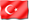 Dersin SeviyesiLisansDersin TürüZorunlu Dersin KoordinatörüDersi VerenlerDersin YardımcılarıDersin AmacıBu dersin amacı, öğrencilerin sözlü ve yazılı Türkçe’yi doğru, dilbilgisi kurallarına uygun ve etkili bir şekilde kullanmasına yardımcı olmaktır. Dersin İçeriğiTürkçenin yapı ve anlam bakımından özellikleri, temel eserler, toplum içinde kendini ifade etme, dili doğru ve etkili kullanma yolları.Dersin Öğrenme ÇıktılarıÖğretim YöntemleriÖlçme Yöntemleri1) Türkçe’yi doğru ve düzgün kullanma bilincine erişirler. 1,4,12,15A2) Sözlü ve yazılı iletişim kuralları ile resmi yazışma kurallarını öğrenerek iş yaşamında kendilerini etkin ve doğru bir biçimde ifade edebilirler. 1,2,4,6A3) Türk dillerinin tarihçesini, yapısal özelliklerini, Türkiye Türkçesi ve birbirleriyle olan ilişkilerini öğrenerek kendi diline geniş bir perspektiften bakma olanağı bulurlar. 1,2,4,6,12,15AÖğretim Yöntemleri:1: Anlatım, 2: Soru-Cevap, 4: Alıştırma ve Uygulama, 6: Gösterip Yaptırma, 12: Örnek Olay, 15: Problem ÇözmeÖlçme Yöntemleri:A: Sınav DERS AKIŞIDERS AKIŞIDERS AKIŞIHaftaKonularÖn Hazırlık1Dersin amacı ve işleyişi dilin ne olduğu, dilin insan hayatındaki yeri2Dilin özellikleri ve dilin yapısını kavrama, sözlü anlatım çalışmaları, noktalama işaretleri3Dil birlikleri, Türkçe’nin yeri, lehçe, şive ve ağız arasındaki farklar, dil-düşünce ilişkisini kavrama4Belli başlı Türkçe eserlerin değerlendirilmesi, yazım kuralları5Örneklerle ses bilgisi, kültürün değişen ve değişmeyen unsurları6Türkçede sözcük yapısının incelenmesi, yazı için ön hazırlıklar, dilekçe, tutanak, form yazımı7Sözcük çeşitleri, yapısı bakımından sözcükler, sözcük geliştirip değiştirme, türetme yolları8Ara Sınav 9Söz öbekleri, klasik kurmaca türler, ödev, proje hazırlama10Paragraf ve metin çeşitleri 11Türkçede cümle yapısı ve cümle türleri, bilimsel yazı teknikleri, yazının planlanması12Cümle üstü dil yapıları, yazılı anlatımın önemi13Semantik bilgisi, işlevsel türler: deneme, fıkra, gazete köşe yazısı, söyleşi, paragraf yazımı, paragraf türleri ve özellikleri14Söz sanatları ve Türkçe’nin söz varlığı, atasözleri ve deyimlerin önemi, anlatım bozukluklarıKAYNAKLARKAYNAKLARDers NotuDiğer KaynaklarMATERYAL PAYLAŞIMI MATERYAL PAYLAŞIMI DokümanlarÖdevlerSınavlarDEĞERLENDİRME SİSTEMİDEĞERLENDİRME SİSTEMİDEĞERLENDİRME SİSTEMİYARIYIL İÇİ ÇALIŞMALARISIRAKATKI YÜZDESİAra Sınav170Kısa Sınav220Ödev110Toplam100Finalin Başarıya Oranı60Yıliçinin Başarıya Oranı40Toplam100DERS KATEGORİSİTemel Mesleki DerslerTürk Dili I - Program Öğrenme Çıktıları İlişkisiTürk Dili I - Program Öğrenme Çıktıları İlişkisiDeğerlendirmeDeğerlendirmeDeğerlendirmeDeğerlendirmeDeğerlendirmeProgram Öğrenme ÇıktılarıProgram Öğrenme Çıktıları123451Etkili Türkçe yazılı ve sözlü iletişim becerisine sahiptir.X2Kuramsal ve uygulamalı olarak bir bilimsel araştırmanın nasıl yapılması gerektiğini bilir.X3Temel sosyal bilimler, iletişim ve medya meslekleri ve sektörleri hakkında yeterli bilgiye sahiptir.X4Dünyayı ve toplumu anlamaya yönelik sosyal bilimlerin ve güzel sanatların kuramsal ve analitik temel kavramlarına ve yöntemlerine aşinadır.X5İletişim alanındaki kuramsal ve hukuki yaklaşımları bilir ve uygular. X6İletişim bilimlerinin diğer bilimlerle ilişkisi konusunda bilgi sahibidir.X7Dünya ve Türkiye’de kitle iletişim araçlarının gelişim tarihi ve tarihsel süreçlerin toplumsal, sanatsal, ekonomik ve politik etkileşimi konusunda bilgi sahibidir.X8Yeni medyanın toplumsal, ekonomik, kültürel ve sanatsal etkilerine yönelik yaklaşımları bilir.X9Genelde kitle iletişimi özelde İnternetle ilgili hukuki düzenlemeleri, online yayın politikalarını bilir.X10Yeni medya temel kavram ve uygulamalarını ve yeni medya sektörlerini bilir.X11Yeni medya ve konvansiyonel medya için gerekli olan teknik ve araçları ve bilişim teknolojilerini etkin ve yaratıcı bir şekilde kullanma yetisine sahiptir.X12Yeni yayıncılık biçimleri için içerik üretebilir, web tasarımı yapabilir.X13Yeni medya ve konvansiyonel medya için içerik üretebilecek beceriye sahiptirX14Görüntünün temel ilkelerini ve estetiğini uygulayabilir. Görsel anlatım becerisine sahip ve görüntü estetiğine hakimdir.X15Görüntü ve ses kurgusu konusunda bilgi sahibidir.X16Sosyal medya yönetimini, online mecralara yönelik pazarlama ve reklamcılık yöntemlerini bilir, dijital pazarlama alanları için strateji geliştirebilir.X17Her tür medya  metninin söylemini çözümleyebilir. İyi bir medya okuryazarıdır.XDikkat: AKTS Etkinlik Sayısı bilgileri sadece DEĞERLENDİRME SİSTEMİ'ndeki payların sayı bilgileri ile değiştirilebilir.Dikkat: AKTS Etkinlik Sayısı bilgileri sadece DEĞERLENDİRME SİSTEMİ'ndeki payların sayı bilgileri ile değiştirilebilir.Dikkat: AKTS Etkinlik Sayısı bilgileri sadece DEĞERLENDİRME SİSTEMİ'ndeki payların sayı bilgileri ile değiştirilebilir.Dikkat: AKTS Etkinlik Sayısı bilgileri sadece DEĞERLENDİRME SİSTEMİ'ndeki payların sayı bilgileri ile değiştirilebilir.AKTS / İŞ YÜKÜ TABLOSUAKTS / İŞ YÜKÜ TABLOSUAKTS / İŞ YÜKÜ TABLOSUAKTS / İŞ YÜKÜ TABLOSUEtkinlikSAYISISüresi
(Saat)Toplam
İş Yükü
(Saat)Ders Süresi (Sınav haftası dahildir: 16x toplam ders saati)16232Sınıf Dışı Ders Çalışma Süresi (Ön çalışma, pekiştirme)16116Ara Sınav166Kısa Sınav236Ödev133Final11010Toplam İş Yükü73Toplam İş Yükü / 25 (s)2.92Dersin AKTS Kredisi2DERS BİLGİLERİDERS BİLGİLERİDERS BİLGİLERİDERS BİLGİLERİDERS BİLGİLERİDERS BİLGİLERİDersKoduYarıyılTU SaatKrediAKTSAtatürk İlk. İnkılap Tarihi IATA10112+022Ön Koşul DersleriYOKÖnerilen Seçmeli DerslerNoneDersin DiliTürkçe Dersin SeviyesiLisansDersin TürüZorunlu Dersin KoordinatörüDersi VerenlerDersin YardımcılarıDersin AmacıTürk inkılabının anlamını ve önemini kavratmak.   Dersin İçeriğiModern Türkiye´nin doğuş ve gelişim süreci içindeki olaylar, fikirler ve ilkeler.Dersin Öğrenme ÇıktılarıÖğretim YöntemleriÖlçme Yöntemleri1) Türk inkılâbının anlamını ve önemini öğrenirler. 1, 2, 3A2) Türkiye’de modernleşme sürecinin siyasal, ekonomik, sosyal ve kültürel yönlerini analiz edebilirler. 1, 2, 3A3) Türkiye Cumhuriyetinin nasıl ve hangi mekanizmalarla tarih sahnesindeki yerini aldığı ve 1946 yılında çoğulcu parlamenter sisteme geçişe kadar Erken Cumhuriyet Döneminde nasıl bir ulus devlet ve toplum tasavvur edildiğini öğrenerek günümüz ile mukayese edebilirler. 1, 2, 3AÖğretim Yöntemleri:1: Anlatım, 2: Soru-Cevap, 3: Ölçme Yöntemleri:A: Sınav DERS AKIŞIDERS AKIŞIDERS AKIŞIHaftaKonularÖn Hazırlık1Atatürk ilkeleri ve Türk inkılabı ile ilgili kaynakları tanımış olmak.2Osmanlıdaki yenilik hareketleri kavramış olmak.3Atatürk ilkelerinin tarihi temellerini bilir.4Türkiye Cumhuriyeti´nin devlet yapısını iyi bir şekilde tanımış olur.5Atatürk ilkelerinin tarihi gelişimini bilir.6Atatürk’ün cumhuriyet ve barış kavramlarını bilir.7Atatürk ilke ve inkılaplarının önemini kavrar.8Ara Sınav9Cumhuriyetin değerini ve önemini kavrar.10Devletine ve milletine sahip çıkacak milli iradeye sahip olur.11Cumhuriyete ve laikliğe karşı oluşacak iç ve dış tehditlere karşısında uyanık olur.12Ülkesini, vatanını ve milletini tanıyarak, onlara uygun politikalar üreten bir bilgi birikimine sahip olur.13TBMM açılma sürecini bilir.14Milli mücadele zorluklarını kavrar. KAYNAKLARKAYNAKLARDers NotuDiğer KaynaklarMATERYAL PAYLAŞIMI MATERYAL PAYLAŞIMI DokümanlarÖdevlerSınavlarDEĞERLENDİRME SİSTEMİDEĞERLENDİRME SİSTEMİDEĞERLENDİRME SİSTEMİYARIYIL İÇİ ÇALIŞMALARISIRAKATKI YÜZDESİAra Sınav170Kısa Sınav220Ödev110Toplam100Finalin Başarıya Oranı60Yıliçinin Başarıya Oranı40Toplam100DERS KATEGORİSİTemel Mesleki DerslerAtatürk İlk. İnkılap Tarihi I- Program Öğrenme Çıktıları İlişkisiAtatürk İlk. İnkılap Tarihi I- Program Öğrenme Çıktıları İlişkisiDeğerlendirmeDeğerlendirmeDeğerlendirmeDeğerlendirmeDeğerlendirmeProgram Öğrenme ÇıktılarıProgram Öğrenme Çıktıları123451Etkili Türkçe yazılı ve sözlü iletişim becerisine sahiptir.X2Kuramsal ve uygulamalı olarak bir bilimsel araştırmanın nasıl yapılması gerektiğini bilir.X3Temel sosyal bilimler, iletişim ve medya meslekleri ve sektörleri hakkında yeterli bilgiye sahiptir.X4Dünyayı ve toplumu anlamaya yönelik sosyal bilimlerin ve güzel sanatların kuramsal ve analitik temel kavramlarına ve yöntemlerine aşinadır.X5İletişim alanındaki kuramsal ve hukuki yaklaşımları bilir ve uygular. X6İletişim bilimlerinin diğer bilimlerle ilişkisi konusunda bilgi sahibidir.X7Dünya ve Türkiye’de kitle iletişim araçlarının gelişim tarihi ve tarihsel süreçlerin toplumsal, sanatsal, ekonomik ve politik etkileşimi konusunda bilgi sahibidir.X8Yeni medyanın toplumsal, ekonomik, kültürel ve sanatsal etkilerine yönelik yaklaşımları bilir.X9Genelde kitle iletişimi özelde İnternetle ilgili hukuki düzenlemeleri, online yayın politikalarını bilir.X10Yeni medya temel kavram ve uygulamalarını ve yeni medya sektörlerini bilir.X11Yeni medya ve konvansiyonel medya için gerekli olan teknik ve araçları ve bilişim teknolojilerini etkin ve yaratıcı bir şekilde kullanma yetisine sahiptir.X12Yeni yayıncılık biçimleri için içerik üretebilir, web tasarımı yapabilir.X13Yeni medya ve konvansiyonel medya için içerik üretebilecek beceriye sahiptirX14Görüntünün temel ilkelerini ve estetiğini uygulayabilir. Görsel anlatım becerisine sahip ve görüntü estetiğine hakimdir.X15Görüntü ve ses kurgusu konusunda bilgi sahibidir.X16Sosyal medya yönetimini, online mecralara yönelik pazarlama ve reklamcılık yöntemlerini bilir, dijital pazarlama alanları için strateji geliştirebilir.X17Her tür medya  metninin söylemini çözümleyebilir. İyi bir medya okuryazarıdır.XDikkat: AKTS Etkinlik Sayısı bilgileri sadece DEĞERLENDİRME SİSTEMİ'ndeki payların sayı bilgileri ile değiştirilebilir.Dikkat: AKTS Etkinlik Sayısı bilgileri sadece DEĞERLENDİRME SİSTEMİ'ndeki payların sayı bilgileri ile değiştirilebilir.Dikkat: AKTS Etkinlik Sayısı bilgileri sadece DEĞERLENDİRME SİSTEMİ'ndeki payların sayı bilgileri ile değiştirilebilir.Dikkat: AKTS Etkinlik Sayısı bilgileri sadece DEĞERLENDİRME SİSTEMİ'ndeki payların sayı bilgileri ile değiştirilebilir.AKTS / İŞ YÜKÜ TABLOSUAKTS / İŞ YÜKÜ TABLOSUAKTS / İŞ YÜKÜ TABLOSUAKTS / İŞ YÜKÜ TABLOSUEtkinlikSAYISISüresi
(Saat)Toplam
İş Yükü
(Saat)Ders Süresi (Sınav haftası dahildir: 16x toplam ders saati)16232Sınıf Dışı Ders Çalışma Süresi (Ön çalışma, pekiştirme)16116Ara Sınav166Kısa Sınav236Ödev133Final11010Toplam İş Yükü73Toplam İş Yükü / 25 (s)2.92Dersin AKTS Kredisi2DERS BİLGİLERİDERS BİLGİLERİDERS BİLGİLERİDERS BİLGİLERİDERS BİLGİLERİDERS BİLGİLERİDersKoduYarıyılTU SaatKrediAKTSİNGİLİZCE IYDL10112+134Ön Koşul DersleriYOKÖnerilen Seçmeli DerslerNoneDersin DiliTürkçe Dersin SeviyesiLisansDersin TürüZorunlu Dersin KoordinatörüDersi VerenlerDersin YardımcılarıDersin AmacıBu dersin amacı, İngilizce’nin sözlü ve yazılı kullanım becerileri için temel oluşturacak bilgilerin verilmesini sağlamaktır. Dersin İçeriğiİngilizce için temel oluşturacak seviyede İngilizce dilbilgisi, kelime dağarcığı, okuduğunu anlama, sözlü anlatım ve yazma becerileri.Dersin Öğrenme ÇıktılarıÖğretim YöntemleriÖlçme Yöntemleri1) Farklı sosyal konu içerikli parçaları İngilizce olarak yazabilirler. 1,4,12,15A2) Günlük yaşamla ilgili konuları yazabilme yeteneği kazanırlar. 1,2,4,6A3) Kendileri ve/veya herhangi bir konuda hakkında konuşma yeteneği kazanırlar. 1,2,4,6,12,15AÖğretim Yöntemleri:1: Anlatım, 2: Soru-Cevap, 4: Alıştırma ve Uygulama, 6: Gösterip Yaptırma, 12: Örnek Olay, 14: Bireysel Çalışma, 15: Problem ÇözmeÖlçme Yöntemleri:A: Sınav DERS AKIŞIDERS AKIŞIDERS AKIŞIHaftaKonularÖn Hazırlık1Present Forms of Be 2Questions Negatives and Short Answers of BE, Possessives3Present Simple Time 4Present Simple Questions Negatives and Short Answers 5There is, There are6Prepositions7Modal 1 8Ara Sınav9Modals 210Past Simple 11Past Simple Negatives 12Countable and Uncountable Nouns 13Comparative and Superlative Adjectives14Adjectives and Adverbs KAYNAKLARKAYNAKLARDers NotuDiğer KaynaklarMATERYAL PAYLAŞIMI MATERYAL PAYLAŞIMI DokümanlarÖdevlerSınavlarDEĞERLENDİRME SİSTEMİDEĞERLENDİRME SİSTEMİDEĞERLENDİRME SİSTEMİYARIYIL İÇİ ÇALIŞMALARISIRAKATKI YÜZDESİAra Sınav170Kısa Sınav220Ödev110Toplam100Finalin Başarıya Oranı60Yıliçinin Başarıya Oranı40Toplam100DERS KATEGORİSİTemel Mesleki Derslerİngilizce I- Program Öğrenme Çıktıları İlişkisiİngilizce I- Program Öğrenme Çıktıları İlişkisiDeğerlendirmeDeğerlendirmeDeğerlendirmeDeğerlendirmeDeğerlendirmeProgram Öğrenme ÇıktılarıProgram Öğrenme Çıktıları123451Etkili Türkçe yazılı ve sözlü iletişim becerisine sahiptir.X2Kuramsal ve uygulamalı olarak bir bilimsel araştırmanın nasıl yapılması gerektiğini bilir.X3Temel sosyal bilimler, iletişim ve medya meslekleri ve sektörleri hakkında yeterli bilgiye sahiptir.X4Dünyayı ve toplumu anlamaya yönelik sosyal bilimlerin ve güzel sanatların kuramsal ve analitik temel kavramlarına ve yöntemlerine aşinadır.X5İletişim alanındaki kuramsal ve hukuki yaklaşımları bilir ve uygular. X6İletişim bilimlerinin diğer bilimlerle ilişkisi konusunda bilgi sahibidir.X7Dünya ve Türkiye’de kitle iletişim araçlarının gelişim tarihi ve tarihsel süreçlerin toplumsal, sanatsal, ekonomik ve politik etkileşimi konusunda bilgi sahibidir.X8Yeni medyanın toplumsal, ekonomik, kültürel ve sanatsal etkilerine yönelik yaklaşımları bilir.X9Genelde kitle iletişimi özelde İnternetle ilgili hukuki düzenlemeleri, online yayın politikalarını bilir.X10Yeni medya temel kavram ve uygulamalarını ve yeni medya sektörlerini bilir.X11Yeni medya ve konvansiyonel medya için gerekli olan teknik ve araçları ve bilişim teknolojilerini etkin ve yaratıcı bir şekilde kullanma yetisine sahiptir.X12Yeni yayıncılık biçimleri için içerik üretebilir, web tasarımı yapabilir.X13Yeni medya ve konvansiyonel medya için içerik üretebilecek beceriye sahiptirX14Görüntünün temel ilkelerini ve estetiğini uygulayabilir. Görsel anlatım becerisine sahip ve görüntü estetiğine hakimdir.X15Görüntü ve ses kurgusu konusunda bilgi sahibidir.X16Sosyal medya yönetimini, online mecralara yönelik pazarlama ve reklamcılık yöntemlerini bilir, dijital pazarlama alanları için strateji geliştirebilir.X17Her tür medya  metninin söylemini çözümleyebilir. İyi bir medya okuryazarıdır.XDikkat: AKTS Etkinlik Sayısı bilgileri sadece DEĞERLENDİRME SİSTEMİ'ndeki payların sayı bilgileri ile değiştirilebilir.Dikkat: AKTS Etkinlik Sayısı bilgileri sadece DEĞERLENDİRME SİSTEMİ'ndeki payların sayı bilgileri ile değiştirilebilir.Dikkat: AKTS Etkinlik Sayısı bilgileri sadece DEĞERLENDİRME SİSTEMİ'ndeki payların sayı bilgileri ile değiştirilebilir.Dikkat: AKTS Etkinlik Sayısı bilgileri sadece DEĞERLENDİRME SİSTEMİ'ndeki payların sayı bilgileri ile değiştirilebilir.AKTS / İŞ YÜKÜ TABLOSUAKTS / İŞ YÜKÜ TABLOSUAKTS / İŞ YÜKÜ TABLOSUAKTS / İŞ YÜKÜ TABLOSUEtkinlikSAYISISüresi
(Saat)Toplam
İş Yükü
(Saat)Ders Süresi (Sınav haftası dahildir: 16x toplam ders saati)16348Sınıf Dışı Ders Çalışma Süresi (Ön çalışma, pekiştirme)16232Ara Sınav166Kısa Sınav236Ödev133Final11010Toplam İş Yükü105Toplam İş Yükü / 25 (s)4.20Dersin AKTS Kredisi4DERS BİLGİLERİDERS BİLGİLERİDERS BİLGİLERİDERS BİLGİLERİDERS BİLGİLERİDERS BİLGİLERİDersKoduYarıyılTU SaatKrediAKTSARAŞTIRMA YÖNTEMLERİARY10112+024Ön Koşul DersleriYOKÖnerilen Seçmeli DerslerNoneDersin DiliTürkçe Dersin SeviyesiLisansDersin TürüZorunlu Dersin KoordinatörüDersi VerenlerDersin YardımcılarıDersin AmacıBu dersin amacı, öğrencilerin bilimsel kurallara uygun etkili bilimsel araştırma yürütebilmelerini sağlayacak donanıma sahip olmasını sağlamaktır. Dersin İçeriğiBilimsel bir araştırmanın yürütülmesi esnasında izlenmesi gereken temel yol ve yöntemler.Dersin Öğrenme ÇıktılarıÖğretim YöntemleriÖlçme Yöntemleri1). Bilimsel araştırma yöntem ve tekniklerini bilir.1,4,12,15A2). Bilimsel araştırmalarda proje hazırlama, veri toplama, analiz etme ve yorumlama becerilerine sahip olur. 1,2,4,6A3). Araştırma konusu ile ilgili fikir ve bulgularını sözlü ve yazılı olarak etkin şekilde ifade edebilir.1,2,4,6,12,15AÖğretim Yöntemleri:1: Anlatım, 2: Soru-Cevap, 4: Alıştırma ve Uygulama, 6: Gösterip Yaptırma, 12: Örnek Olay, 15: Problem ÇözmeÖlçme Yöntemleri:A: Sınav DERS AKIŞIDERS AKIŞIDERS AKIŞIHaftaKonularÖn Hazırlık1Giriş: Bilim Felsefesi Nedir?, Bilgi ve Bilimsel Bilgi2Araştırma Problem/ Problemlerinin Belirlenmesi3Eleştirel Kaynak Taraması 4Araştırma Soru ve Hipotezlerinin Oluşturulması5Araştırma Stratejisinin Belirlenmesi6Araştırma Evreni ve Örnekleme7Araştırma İçin İkincil Verilerin Derlenmesi8Ara Sınav9Araştırma İçin Birincil Verilerin Derlenmesi: Anketler10Araştırma İçin Birincil Verilerin Derlenmesi: Gözlem ve Mülakat11Araştırmalarda Ölçüm ve Ölçekler12Temel Veri Analiz Yöntemleri13Raporlama: Araştırma Raporunun İçeriği14Raporlama: Araştırma Raporunun Şekli ŞartlarıKAYNAKLARKAYNAKLARDers NotuDiğer KaynaklarMATERYAL PAYLAŞIMI MATERYAL PAYLAŞIMI DokümanlarÖdevlerSınavlarDEĞERLENDİRME SİSTEMİDEĞERLENDİRME SİSTEMİDEĞERLENDİRME SİSTEMİYARIYIL İÇİ ÇALIŞMALARISIRAKATKI YÜZDESİAra Sınav170Kısa Sınav220Ödev110Toplam100Finalin Başarıya Oranı60Yıl içinin Başarıya Oranı40Toplam100DERS KATEGORİSİTemel Mesleki DerslerAraştırma Yöntemleri- Program Öğrenme Çıktıları İlişkisiAraştırma Yöntemleri- Program Öğrenme Çıktıları İlişkisiDeğerlendirmeDeğerlendirmeDeğerlendirmeDeğerlendirmeDeğerlendirmeProgram Öğrenme ÇıktılarıProgram Öğrenme Çıktıları123451Etkili Türkçe yazılı ve sözlü iletişim becerisine sahiptir.X2Kuramsal ve uygulamalı olarak bir bilimsel araştırmanın nasıl yapılması gerektiğini bilir.X3Temel sosyal bilimler, iletişim ve medya meslekleri ve sektörleri hakkında yeterli bilgiye sahiptir.X4Dünyayı ve toplumu anlamaya yönelik sosyal bilimlerin ve güzel sanatların kuramsal ve analitik temel kavramlarına ve yöntemlerine aşinadır.X5İletişim alanındaki kuramsal ve hukuki yaklaşımları bilir ve uygular. X6İletişim bilimlerinin diğer bilimlerle ilişkisi konusunda bilgi sahibidir.X7Dünya ve Türkiye’de kitle iletişim araçlarının gelişim tarihi ve tarihsel süreçlerin toplumsal, sanatsal, ekonomik ve politik etkileşimi konusunda bilgi sahibidir.X8Yeni medyanın toplumsal, ekonomik, kültürel ve sanatsal etkilerine yönelik yaklaşımları bilir.X9Genelde kitle iletişimi özelde İnternetle ilgili hukuki düzenlemeleri, online yayın politikalarını bilir.X10Yeni medya temel kavram ve uygulamalarını ve yeni medya sektörlerini bilir.X11Yeni medya ve konvansiyonel medya için gerekli olan teknik ve araçları ve bilişim teknolojilerini etkin ve yaratıcı bir şekilde kullanma yetisine sahiptir.X12Yeni yayıncılık biçimleri için içerik üretebilir, web tasarımı yapabilir.X13Yeni medya ve konvansiyonel medya için içerik üretebilecek beceriye sahiptirX14Görüntünün temel ilkelerini ve estetiğini uygulayabilir. Görsel anlatım becerisine sahip ve görüntü estetiğine hakimdir.X15Görüntü ve ses kurgusu konusunda bilgi sahibidir.X16Sosyal medya yönetimini, online mecralara yönelik pazarlama ve reklamcılık yöntemlerini bilir, dijital pazarlama alanları için strateji geliştirebilir.X17Her tür medya  metninin söylemini çözümleyebilir. İyi bir medya okuryazarıdır.XDikkat: AKTS Etkinlik Sayısı bilgileri sadece DEĞERLENDİRME SİSTEMİ'ndeki payların sayı bilgileri ile değiştirilebilir.Dikkat: AKTS Etkinlik Sayısı bilgileri sadece DEĞERLENDİRME SİSTEMİ'ndeki payların sayı bilgileri ile değiştirilebilir.Dikkat: AKTS Etkinlik Sayısı bilgileri sadece DEĞERLENDİRME SİSTEMİ'ndeki payların sayı bilgileri ile değiştirilebilir.Dikkat: AKTS Etkinlik Sayısı bilgileri sadece DEĞERLENDİRME SİSTEMİ'ndeki payların sayı bilgileri ile değiştirilebilir.AKTS / İŞ YÜKÜ TABLOSUAKTS / İŞ YÜKÜ TABLOSUAKTS / İŞ YÜKÜ TABLOSUAKTS / İŞ YÜKÜ TABLOSUEtkinlikSAYISISüresi
(Saat)Toplam
İş Yükü
(Saat)Ders Süresi (Sınav haftası dahildir: 16x toplam ders saati)16232Sınıf Dışı Ders Çalışma Süresi (Ön çalışma, pekiştirme)16348Ara Sınav166Kısa Sınav236Ödev133Final11010Toplam İş Yükü105Toplam İş Yükü / 25 (s)4.2Dersin AKTS Kredisi4DERS BİLGİLERİDERS BİLGİLERİDERS BİLGİLERİDERS BİLGİLERİDERS BİLGİLERİDERS BİLGİLERİDersKoduYarıyılTU SaatKrediAKTSKİTLE İLETİŞİMİNİN TEMELLERİLYM10113+0  34Ön Koşul DersleriYOKÖnerilen Seçmeli DerslerNoneDersin DiliTürkçe Dersin SeviyesiLisansDersin TürüZorunlu Dersin KoordinatörüDersi VerenlerDersin YardımcılarıDersin AmacıBu dersin amacı, öğrencilere kitle iletişiminin kuramsal ve pratik temellerini öğretebilmektir. Dersin İçeriğiBu derste yeni medya olarak tanımlanan iletişim teknolojilerinin tarihçesi, yeni medyayı yeni kılan özellikleri ve yeni medyanın toplumsal, ekonomik, kültürel ve siyasi etkileri ele alınacaktır.Dersin Öğrenme ÇıktılarıÖğretim YöntemleriÖlçme Yöntemleri1) Kitle iletişimi alanındaki temel kavramları bilirler.1, 2, 3A2) Kitle iletişim araçlarının tarihsel gelişimini bilirler. 1, 2, 3A3) Kitle iletişim araçlarının bugün geldiği noktayı ilgili kavramlarla birlikte bilirler.1, 2, 3AÖğretim Yöntemleri:1: Anlatım, 2: Soru-Cevap, 3: Ölçme Yöntemleri:A: Sınav DERS AKIŞIDERS AKIŞIDERS AKIŞIHaftaKonularÖn Hazırlık1Kitle ve kitle iletişimi kavramları, kitle iletişiminin özellikleri.2Kitlesel iletişimde gönderici, alıcı, ileti, kanal ve geri beslemedeki farklılıklar3Tarihsel süreçte kitlesel iletişimin işlevlerine karşı kazanılan farklı tutumlar4Kitle İletişim araçları ve tarihsel süreçteki gelişimleri5Kitle İletişim araçları ve tarihsel süreçteki gelişimleri6“Kitlesel iletişime neden katılırız?”;“Neden gazete okuruz?” 7Tutumlar ve Kanaatler8Ara sınav9İletişim araştırmaları; kitle iletişiminde alımlama aşamasına ilişkin araştırmalar10İnternet ve interaktif kitlesel iletişim, Bir kitle iletişim aracı olarak sinemanın toplumsal, siyasal etkileri11Popüler İkonoloji açıklamaları; McLuhan’ın “Evrensel Köyü”12Kitle iletişiminin demokrasi ve özgürlükler için öneminin değerlendirilmesi.13Etik kavramı, Medyamız ve etik14Tutumlar ve Kanaatler KAYNAKLARKAYNAKLARDers NotuDiğer KaynaklarMATERYAL PAYLAŞIMI MATERYAL PAYLAŞIMI DokümanlarÖdevlerSınavlarDEĞERLENDİRME SİSTEMİDEĞERLENDİRME SİSTEMİDEĞERLENDİRME SİSTEMİYARIYIL İÇİ ÇALIŞMALARISIRAKATKI YÜZDESİAra Sınav170Kısa Sınav220Ödev110Toplam100Finalin Başarıya Oranı60Yıliçinin Başarıya Oranı40Toplam100DERS KATEGORİSİTemel Mesleki DerslerKitle İletişiminin Temelleri- Program Öğrenme Çıktıları İlişkisiKitle İletişiminin Temelleri- Program Öğrenme Çıktıları İlişkisiDeğerlendirmeDeğerlendirmeDeğerlendirmeDeğerlendirmeDeğerlendirmeProgram Öğrenme ÇıktılarıProgram Öğrenme Çıktıları123451Etkili Türkçe yazılı ve sözlü iletişim becerisine sahiptir.X2Kuramsal ve uygulamalı olarak bir bilimsel araştırmanın nasıl yapılması gerektiğini bilir.X3Temel sosyal bilimler, iletişim ve medya meslekleri ve sektörleri hakkında yeterli bilgiye sahiptir.X4Dünyayı ve toplumu anlamaya yönelik sosyal bilimlerin ve güzel sanatların kuramsal ve analitik temel kavramlarına ve yöntemlerine aşinadır.X5İletişim alanındaki kuramsal ve hukuki yaklaşımları bilir ve uygular. X6İletişim bilimlerinin diğer bilimlerle ilişkisi konusunda bilgi sahibidir.X7Dünya ve Türkiye’de kitle iletişim araçlarının gelişim tarihi ve tarihsel süreçlerin toplumsal, sanatsal, ekonomik ve politik etkileşimi konusunda bilgi sahibidir.X8Yeni medyanın toplumsal, ekonomik, kültürel ve sanatsal etkilerine yönelik yaklaşımları bilir.X9Genelde kitle iletişimi özelde İnternetle ilgili hukuki düzenlemeleri, online yayın politikalarını bilir.X10Yeni medya temel kavram ve uygulamalarını ve yeni medya sektörlerini bilir.X11Yeni medya ve konvansiyonel medya için gerekli olan teknik ve araçları ve bilişim teknolojilerini etkin ve yaratıcı bir şekilde kullanma yetisine sahiptir.X12Yeni yayıncılık biçimleri için içerik üretebilir, web tasarımı yapabilir.X13Yeni medya ve konvansiyonel medya için içerik üretebilecek beceriye sahiptirX14Görüntünün temel ilkelerini ve estetiğini uygulayabilir. Görsel anlatım becerisine sahip ve görüntü estetiğine hakimdir.X15Görüntü ve ses kurgusu konusunda bilgi sahibidir.X16Sosyal medya yönetimini, online mecralara yönelik pazarlama ve reklamcılık yöntemlerini bilir, dijital pazarlama alanları için strateji geliştirebilir.X17Her tür medya  metninin söylemini çözümleyebilir. İyi bir medya okuryazarıdır.XDikkat: AKTS Etkinlik Sayısı bilgileri sadece DEĞERLENDİRME SİSTEMİ'ndeki payların sayı bilgileri ile değiştirilebilir.Dikkat: AKTS Etkinlik Sayısı bilgileri sadece DEĞERLENDİRME SİSTEMİ'ndeki payların sayı bilgileri ile değiştirilebilir.Dikkat: AKTS Etkinlik Sayısı bilgileri sadece DEĞERLENDİRME SİSTEMİ'ndeki payların sayı bilgileri ile değiştirilebilir.Dikkat: AKTS Etkinlik Sayısı bilgileri sadece DEĞERLENDİRME SİSTEMİ'ndeki payların sayı bilgileri ile değiştirilebilir.AKTS / İŞ YÜKÜ TABLOSUAKTS / İŞ YÜKÜ TABLOSUAKTS / İŞ YÜKÜ TABLOSUAKTS / İŞ YÜKÜ TABLOSUEtkinlikSAYISISüresi
(Saat)Toplam
İş Yükü
(Saat)Ders Süresi (Sınav haftası dahildir: 16x toplam ders saati)16348Sınıf Dışı Ders Çalışma Süresi (Ön çalışma, pekiştirme)16232Ara Sınav166Kısa Sınav236Ödev133Final11010Toplam İş Yükü105Toplam İş Yükü / 25 (s)4.20Dersin AKTS Kredisi4DERS BİLGİLERİDERS BİLGİLERİDERS BİLGİLERİDERS BİLGİLERİDERS BİLGİLERİDERS BİLGİLERİDersKoduYarıyılTU SaatKrediAKTSMEDYA OKURYAZARLIĞILYM10312+024Ön Koşul DersleriYOKÖnerilen Seçmeli DerslerNoneDersin DiliTürkçe Dersin SeviyesiLisansDersin TürüZorunlu Dersin KoordinatörüDersi VerenlerDersin YardımcılarıDersin AmacıBu dersin amacı, öğrencilerin kitle iletişim araçlarının hem alımlayıcısı hem de üreticisi olarak sahip olması gereken temel farkındalıkları kazanmalarını ve ilgili temel kavramları bilmelerini sağlamaktır. Dersin İçeriğiBu derste, medya okuryazarlığı kavramı, medya okuryazarlığının temel ilkeleri, medyanın birey ve toplum üzerindeki etkisi, medya etiği, medya ekonomisi, medya-izleyici ilişkisi, haber, temsil, cinsiyetçilik kavramları, medyadaki şiddet içeriklerinin etkileri, medyadaki eğlence içerikleri, görsel okuryazarlık ve yeni medya okuryazarlığı hakkında genel bilgiler verilecek, öğrencilerin medya metinlerini eleştirel olarak değerlendirip analiz edebilmesi için gerekli beceriler kazandırılmaya çalışılacaktır.Dersin Öğrenme ÇıktılarıÖğretim YöntemleriÖlçme Yöntemleri1) Medya metinlerinin hazırlanmasını etkileyen unsurları bilirler. 1,4,12,15A2) Medyada kullanılan manipülasyon amaçlı yöntemleri ve uygulanan temsil pratiklerini bilirler. 1,2,4,6A3) Yazılı, görsel ve işitsel medya metinlerini eleştirel olarak analiz edebilirler.1,2,4,6,12,15AÖğretim Yöntemleri:1: Anlatım, 2: Soru-Cevap, 4: Alıştırma ve Uygulama, 6: Gösterip Yaptırma, 12: Örnek Olay, 14: Bireysel Çalışma, 15: Problem ÇözmeÖlçme Yöntemleri:A: Sınav DERS AKIŞIDERS AKIŞIDERS AKIŞIHaftaKonularÖn Hazırlık1Dersin amacı ve işleyişi, Dil nedir? Dilin insan hayatındaki yeri 2Dilin özellikleri ve dilin yapısını kavrama, Sözlü anlatım çalışmaları, Noktalama işaretleri3Dil birlikleri, Türkçenin yeri; lehçe, şive ve ağız arasındaki farklar, Dil-düşünce ilişkisini kavrama4Belli başlı Türkçe eserlerin değerlendirilmesi, Yazım kuralları5Örneklerle ses bilgisi, Kültürün değişen ve değişmeyen unsurları6Türkçede sözcük yapısının incelenmesi, Yazı için ön hazırlıklar, Dilekçe, tutanak, form yazımı7Sözcük çeşitleri. Yapısı bakımından sözcükler, Sözcük geliştirip değiştirme, Türetme yolları 8Ara Sınav 9Söz öbekleri,  Klasik kurmaca türler, Ödev, Proje hazırlama 10Paragraf ve metin çeşitleri 11Türkçede cümle yapısı ve cümle türleri, Bilimsel yazı teknikleri, Yazmada plan nasıl yapılır?12Cümle üstü dil yapıları, Yazılı anlatımın önemi13Semantik bilgisi, İşlevsel Türler: Deneme - Fıkra-Gazete Köşe yazısı-Söyleşi, Paragraf yazımı; paragraf türleri ve özellikleri14Söz sanatları ve Türkçenin söz varlığı, Atasözleri ve Deyimlerin önemi, Anlatım BozukluklarıKAYNAKLARKAYNAKLARDers NotuDiğer KaynaklarMATERYAL PAYLAŞIMI MATERYAL PAYLAŞIMI DokümanlarÖdevlerSınavlarDEĞERLENDİRME SİSTEMİDEĞERLENDİRME SİSTEMİDEĞERLENDİRME SİSTEMİYARIYIL İÇİ ÇALIŞMALARISIRAKATKI YÜZDESİAra Sınav170Kısa Sınav220Ödev110Toplam100Finalin Başarıya Oranı60Yıliçinin Başarıya Oranı40Toplam100DERS KATEGORİSİTemel Mesleki DerslerMedya Okuryazarlığı- Program Öğrenme Çıktıları İlişkisiMedya Okuryazarlığı- Program Öğrenme Çıktıları İlişkisiDeğerlendirmeDeğerlendirmeDeğerlendirmeDeğerlendirmeDeğerlendirmeProgram Öğrenme ÇıktılarıProgram Öğrenme Çıktıları123451Etkili Türkçe yazılı ve sözlü iletişim becerisine sahiptir.X2Kuramsal ve uygulamalı olarak bir bilimsel araştırmanın nasıl yapılması gerektiğini bilir.X3Temel sosyal bilimler, iletişim ve medya meslekleri ve sektörleri hakkında yeterli bilgiye sahiptir.X4Dünyayı ve toplumu anlamaya yönelik sosyal bilimlerin ve güzel sanatların kuramsal ve analitik temel kavramlarına ve yöntemlerine aşinadır.X5İletişim alanındaki kuramsal ve hukuki yaklaşımları bilir ve uygular. X6İletişim bilimlerinin diğer bilimlerle ilişkisi konusunda bilgi sahibidir.X7Dünya ve Türkiye’de kitle iletişim araçlarının gelişim tarihi ve tarihsel süreçlerin toplumsal, sanatsal, ekonomik ve politik etkileşimi konusunda bilgi sahibidir.X8Yeni medyanın toplumsal, ekonomik, kültürel ve sanatsal etkilerine yönelik yaklaşımları bilir.X9Genelde kitle iletişimi özelde İnternetle ilgili hukuki düzenlemeleri, online yayın politikalarını bilir.X10Yeni medya temel kavram ve uygulamalarını ve yeni medya sektörlerini bilir.X11Yeni medya ve konvansiyonel medya için gerekli olan teknik ve araçları ve bilişim teknolojilerini etkin ve yaratıcı bir şekilde kullanma yetisine sahiptir.X12Yeni yayıncılık biçimleri için içerik üretebilir, web tasarımı yapabilir.X13Yeni medya ve konvansiyonel medya için içerik üretebilecek beceriye sahiptirX14Görüntünün temel ilkelerini ve estetiğini uygulayabilir. Görsel anlatım becerisine sahip ve görüntü estetiğine hakimdir.X15Görüntü ve ses kurgusu konusunda bilgi sahibidir.X16Sosyal medya yönetimini, online mecralara yönelik pazarlama ve reklamcılık yöntemlerini bilir, dijital pazarlama alanları için strateji geliştirebilir.X17Her tür medya  metninin söylemini çözümleyebilir. İyi bir medya okuryazarıdır.XDikkat: AKTS Etkinlik Sayısı bilgileri sadece DEĞERLENDİRME SİSTEMİ'ndeki payların sayı bilgileri ile değiştirilebilir.Dikkat: AKTS Etkinlik Sayısı bilgileri sadece DEĞERLENDİRME SİSTEMİ'ndeki payların sayı bilgileri ile değiştirilebilir.Dikkat: AKTS Etkinlik Sayısı bilgileri sadece DEĞERLENDİRME SİSTEMİ'ndeki payların sayı bilgileri ile değiştirilebilir.Dikkat: AKTS Etkinlik Sayısı bilgileri sadece DEĞERLENDİRME SİSTEMİ'ndeki payların sayı bilgileri ile değiştirilebilir.AKTS / İŞ YÜKÜ TABLOSUAKTS / İŞ YÜKÜ TABLOSUAKTS / İŞ YÜKÜ TABLOSUAKTS / İŞ YÜKÜ TABLOSUEtkinlikSAYISISüresi
(Saat)Toplam
İş Yükü
(Saat)Ders Süresi (Sınav haftası dahildir: 16x toplam ders saati)16232Sınıf Dışı Ders Çalışma Süresi (Ön çalışma, pekiştirme)16348Ara Sınav166Kısa Sınav236Ödev133Final11010Toplam İş Yükü105Toplam İş Yükü / 25 (s)4.2Dersin AKTS Kredisi4DERS BİLGİLERİDERS BİLGİLERİDERS BİLGİLERİDERS BİLGİLERİDERS BİLGİLERİDERS BİLGİLERİDersKoduYarıyılTU SaatKrediAKTSİLETİŞİM BİLİMLERİNE GİRİŞLYM10513+035Ön Koşul DersleriYOKÖnerilen Seçmeli DerslerNoneDersin DiliTürkçe Dersin SeviyesiLisansDersin TürüZorunlu Dersin KoordinatörüDersi VerenlerDersin YardımcılarıDersin AmacıBu dersin amacı öğrencilere iletişimin temel sürecini, çeşitli tanımlarını, farklı iletişim kategorilerini, türlerini ve temel iletişim modellerini öğretmektir.  Dersin İçeriğiBu derste iletişimin ve iletişim kavramlarının tanımı, iletişimin türleri,  iletişimin işlevleri, iletişim modelleri, özellikle bugün kitle iletişiminin ve bireyler arası iletişiminin neden önemli olduğunu anlatmak amaçlanmaktadır.Dersin Öğrenme ÇıktılarıÖğretim YöntemleriÖlçme Yöntemleri1) İletişim olgusunu tanımlar ve iletişim sürecinin işleyişini açıklar. 1,4,12,15A2) İletişimin birey ve toplum için önem ve işlevini açıklar.1,2,4,6A3) Kitle iletişim araçlarının fonksiyonlarını ve önemini açıklar. 1,2,4,6,12,15AÖğretim Yöntemleri:1: Anlatım, 2: Soru-Cevap, 4: Alıştırma ve Uygulama, 6: Gösterip Yaptırma, 12: Örnek Olay, 15: Problem ÇözmeÖlçme Yöntemleri:A: Sınav DERS AKIŞIDERS AKIŞIDERS AKIŞIHaftaKonularÖn Hazırlık1İletişimin tanımı, iletişim olgusunun temel kavramları ve iletişim öğeleri2İlletinin kodlanması, iletişimde etkinlik sorunu3İletişim türleri: sözlü ve sözlü olmayan iletişim, yazılı iletişim, kişilerarası iletişim, örgütsel iletişim, kültürlerarası iletişim, uzaktan iletişim ve diğer iletişim türleri, iletişim türleri piramidi4İletişimin bağlamına göre türleri5İletişimin  işlevleri ve özellikleri6İletişim modelleri7İletişim araçları ve haber ajansları8Ara sınav9Kitlesel iletişimin kültürel, politik, ekonomik işlevleri10Internet ve interaktif kitlesel iletişim, internet teknolojileri11Türkiye’de iletişim12İletişim sosyolojisine genel bir bakış13İletişim araştırmaları14Etik kavramı, medyamız ve etikKAYNAKLARKAYNAKLARDers NotuDiğer KaynaklarMATERYAL PAYLAŞIMI MATERYAL PAYLAŞIMI DokümanlarÖdevlerSınavlarDEĞERLENDİRME SİSTEMİDEĞERLENDİRME SİSTEMİDEĞERLENDİRME SİSTEMİYARIYIL İÇİ ÇALIŞMALARISIRAKATKI YÜZDESİAra Sınav170Kısa Sınav220Ödev110Toplam100Finalin Başarıya Oranı60Yıliçinin Başarıya Oranı40Toplam100DERS KATEGORİSİTemel Mesleki Derslerİletişim Bilimlerine Giriş- Program Öğrenme Çıktıları İlişkisiİletişim Bilimlerine Giriş- Program Öğrenme Çıktıları İlişkisiDeğerlendirmeDeğerlendirmeDeğerlendirmeDeğerlendirmeDeğerlendirmeProgram Öğrenme ÇıktılarıProgram Öğrenme Çıktıları123451Etkili Türkçe yazılı ve sözlü iletişim becerisine sahiptir.X2Kuramsal ve uygulamalı olarak bir bilimsel araştırmanın nasıl yapılması gerektiğini bilir.X3Temel sosyal bilimler, iletişim ve medya meslekleri ve sektörleri hakkında yeterli bilgiye sahiptir.X4Dünyayı ve toplumu anlamaya yönelik sosyal bilimlerin ve güzel sanatların kuramsal ve analitik temel kavramlarına ve yöntemlerine aşinadır.X5İletişim alanındaki kuramsal ve hukuki yaklaşımları bilir ve uygular. X6İletişim bilimlerinin diğer bilimlerle ilişkisi konusunda bilgi sahibidir.X7Dünya ve Türkiye’de kitle iletişim araçlarının gelişim tarihi ve tarihsel süreçlerin toplumsal, sanatsal, ekonomik ve politik etkileşimi konusunda bilgi sahibidir.X8Yeni medyanın toplumsal, ekonomik, kültürel ve sanatsal etkilerine yönelik yaklaşımları bilir.X9Genelde kitle iletişimi özelde İnternetle ilgili hukuki düzenlemeleri, online yayın politikalarını bilir.X10Yeni medya temel kavram ve uygulamalarını ve yeni medya sektörlerini bilir.X11Yeni medya ve konvansiyonel medya için gerekli olan teknik ve araçları ve bilişim teknolojilerini etkin ve yaratıcı bir şekilde kullanma yetisine sahiptir.X12Yeni yayıncılık biçimleri için içerik üretebilir, web tasarımı yapabilir.X13Yeni medya ve konvansiyonel medya için içerik üretebilecek beceriye sahiptirX14Görüntünün temel ilkelerini ve estetiğini uygulayabilir. Görsel anlatım becerisine sahip ve görüntü estetiğine hakimdir.X15Görüntü ve ses kurgusu konusunda bilgi sahibidir.X16Sosyal medya yönetimini, online mecralara yönelik pazarlama ve reklamcılık yöntemlerini bilir, dijital pazarlama alanları için strateji geliştirebilir.X17Her tür medya  metninin söylemini çözümleyebilir. İyi bir medya okuryazarıdır.XDikkat: AKTS Etkinlik Sayısı bilgileri sadece DEĞERLENDİRME SİSTEMİ'ndeki payların sayı bilgileri ile değiştirilebilir.Dikkat: AKTS Etkinlik Sayısı bilgileri sadece DEĞERLENDİRME SİSTEMİ'ndeki payların sayı bilgileri ile değiştirilebilir.Dikkat: AKTS Etkinlik Sayısı bilgileri sadece DEĞERLENDİRME SİSTEMİ'ndeki payların sayı bilgileri ile değiştirilebilir.Dikkat: AKTS Etkinlik Sayısı bilgileri sadece DEĞERLENDİRME SİSTEMİ'ndeki payların sayı bilgileri ile değiştirilebilir.AKTS / İŞ YÜKÜ TABLOSUAKTS / İŞ YÜKÜ TABLOSUAKTS / İŞ YÜKÜ TABLOSUAKTS / İŞ YÜKÜ TABLOSUEtkinlikSAYISISüresi
(Saat)Toplam
İş Yükü
(Saat)Ders Süresi (Sınav haftası dahildir: 16x toplam ders saati)16348Sınıf Dışı Ders Çalışma Süresi (Ön çalışma, pekiştirme)16464Ara Sınav166Kısa Sınav236Ödev133Final11010Toplam İş Yükü137Toplam İş Yükü / 25 (s)5.48Dersin AKTS Kredisi5DERS BİLGİLERİDERS BİLGİLERİDERS BİLGİLERİDERS BİLGİLERİDERS BİLGİLERİDERS BİLGİLERİDersKoduYarıyılTU SaatKrediAKTSHUKUKA GİRİŞHUK10113+035Ön Koşul DersleriYOKÖnerilen Seçmeli DerslerNoneDersin DiliTürkçe Dersin SeviyesiLisansDersin TürüZorunlu Dersin KoordinatörüDersi VerenlerDersin YardımcılarıDersin AmacıDersin İçeriğiBu dersin amacı, öğrencilere hukukun temel kavram ve kurumlarını tanıtmak ve hem güncel yaşamda hem de almakta oldukları eğitimin çeşitli yerlerinde karşılaştıkları kavramların içeriği hakkında bilgi edinmelerini sağlamaktır. Diğer yandan bundan sonraki dönemlerde alacakları hukuk derslerinin de bir anlamda alt yapısını hazırlamak amacı taşımaktadır.Dersin Öğrenme ÇıktılarıÖğretim YöntemleriÖlçme Yöntemleri1)  Hukuk kurallarını diğer sosyal düzen kurallarından ayırt eder.1,4,12,15A2)  Yaptırımın ne anlama geldiğini bilir ve etkili bir yaptırımda bulunması gereken özelliklere ilişkin yorumlar yapar.1,2,4,6A3) Kamu hukuki ile özel hukukun karşılaştırmasını yapar.1,2,4,6,12,15AÖğretim Yöntemleri:1: Anlatım, 2: Soru-Cevap, 4: Alıştırma ve Uygulama, 6: Gösterip Yaptırma, 12: Örnek Olay, 15: Problem ÇözmeÖlçme Yöntemleri:A: Sınav DERS AKIŞIDERS AKIŞIDERS AKIŞIHaftaKonularÖn Hazırlık1Toplumsal düzen, toplumsal düzen kuralları ve hukukun toplumsal düzen kuralları arasındaki yeri, ilişkisi ve ayırt edici yanları2Hukukun çeşitli açılardan tanımlanması ve hukukun başlıca amaç ve işlevleri3Hukukta yaptırım ve çeşitli hukuk alanlarından yaptırım örnekleri4Başlıca hukuk sistemleri5Hukukun temel kollara ayırımı6Özel hukuk bilgisi (I)7Özel hukuk Bilgisi (II)8Ara Sınav9Kamu hukuku bilgisi10Türk pozitif hukukunun genel hatlarıyla tanıtımı11Hukukun çeşitli açılardan uygulanması12Hak kavramı ve hak sahipliği ve ehliyet13Hukuksal işlem ve eylemler14Hukukta sorumlulukKAYNAKLARKAYNAKLARDers NotuDiğer KaynaklarMATERYAL PAYLAŞIMI MATERYAL PAYLAŞIMI DokümanlarÖdevlerSınavlarDEĞERLENDİRME SİSTEMİDEĞERLENDİRME SİSTEMİDEĞERLENDİRME SİSTEMİYARIYIL İÇİ ÇALIŞMALARISIRAKATKI YÜZDESİAra Sınav170Kısa Sınav220Ödev110Toplam100Finalin Başarıya Oranı60Yıliçinin Başarıya Oranı40Toplam100DERS KATEGORİSİTemel Mesleki DerslerHukuka Giriş- Program Öğrenme Çıktıları İlişkisiHukuka Giriş- Program Öğrenme Çıktıları İlişkisiDeğerlendirmeDeğerlendirmeDeğerlendirmeDeğerlendirmeDeğerlendirmeProgram Öğrenme ÇıktılarıProgram Öğrenme Çıktıları123451Etkili Türkçe yazılı ve sözlü iletişim becerisine sahiptir.X2Kuramsal ve uygulamalı olarak bir bilimsel araştırmanın nasıl yapılması gerektiğini bilir.X3Temel sosyal bilimler, iletişim ve medya meslekleri ve sektörleri hakkında yeterli bilgiye sahiptir.X4Dünyayı ve toplumu anlamaya yönelik sosyal bilimlerin ve güzel sanatların kuramsal ve analitik temel kavramlarına ve yöntemlerine aşinadır.X5İletişim alanındaki kuramsal ve hukuki yaklaşımları bilir ve uygular. X6İletişim bilimlerinin diğer bilimlerle ilişkisi konusunda bilgi sahibidir.X7Dünya ve Türkiye’de kitle iletişim araçlarının gelişim tarihi ve tarihsel süreçlerin toplumsal, sanatsal, ekonomik ve politik etkileşimi konusunda bilgi sahibidir.X8Yeni medyanın toplumsal, ekonomik, kültürel ve sanatsal etkilerine yönelik yaklaşımları bilir.X9Genelde kitle iletişimi özelde İnternetle ilgili hukuki düzenlemeleri, online yayın politikalarını bilir.X10Yeni medya temel kavram ve uygulamalarını ve yeni medya sektörlerini bilir.X11Yeni medya ve konvansiyonel medya için gerekli olan teknik ve araçları ve bilişim teknolojilerini etkin ve yaratıcı bir şekilde kullanma yetisine sahiptir.X12Yeni yayıncılık biçimleri için içerik üretebilir, web tasarımı yapabilir.X13Yeni medya ve konvansiyonel medya için içerik üretebilecek beceriye sahiptirX14Görüntünün temel ilkelerini ve estetiğini uygulayabilir. Görsel anlatım becerisine sahip ve görüntü estetiğine hakimdir.X15Görüntü ve ses kurgusu konusunda bilgi sahibidir.X16Sosyal medya yönetimini, online mecralara yönelik pazarlama ve reklamcılık yöntemlerini bilir, dijital pazarlama alanları için strateji geliştirebilir.X17Her tür medya  metninin söylemini çözümleyebilir. İyi bir medya okuryazarıdır.XDikkat: AKTS Etkinlik Sayısı bilgileri sadece DEĞERLENDİRME SİSTEMİ'ndeki payların sayı bilgileri ile değiştirilebilir.Dikkat: AKTS Etkinlik Sayısı bilgileri sadece DEĞERLENDİRME SİSTEMİ'ndeki payların sayı bilgileri ile değiştirilebilir.Dikkat: AKTS Etkinlik Sayısı bilgileri sadece DEĞERLENDİRME SİSTEMİ'ndeki payların sayı bilgileri ile değiştirilebilir.Dikkat: AKTS Etkinlik Sayısı bilgileri sadece DEĞERLENDİRME SİSTEMİ'ndeki payların sayı bilgileri ile değiştirilebilir.AKTS / İŞ YÜKÜ TABLOSUAKTS / İŞ YÜKÜ TABLOSUAKTS / İŞ YÜKÜ TABLOSUAKTS / İŞ YÜKÜ TABLOSUEtkinlikSAYISISüresi
(Saat)Toplam
İş Yükü
(Saat)Ders Süresi (Sınav haftası dahildir: 16x toplam ders saati)16348Sınıf Dışı Ders Çalışma Süresi (Ön çalışma, pekiştirme)16464Ara Sınav166Kısa Sınav236Ödev133Final11010Toplam İş Yükü137Toplam İş Yükü / 25 (s)5.48Dersin AKTS Kredisi5DERS BİLGİLERİDERS BİLGİLERİDERS BİLGİLERİDERS BİLGİLERİDERS BİLGİLERİDERS BİLGİLERİDersKoduYarıyılTU SaatKrediAKTSTÜRK DİLİ IITRD1022023Ön Koşul DersleriYOKÖnerilen Seçmeli DerslerNoneDersin DiliTürkçe Dersin SeviyesiLisansDersin TürüZorunlu Dersin KoordinatörüDersi VerenlerDersin YardımcılarıDersin AmacıBu dersin amacı, öğrencilerin sözlü ve yazılı Türkçe’yi doğru, dilbilgisi kurallarına uygun ve etkili bir şekilde kullanmasına yardımcı olmaktır. Dersin İçeriğiDil konusunda daha bilinçli ve bilgili olunmasını sağlama.Dersin Öğrenme ÇıktılarıÖğretim YöntemleriÖlçme Yöntemleri1) Türkçe’yi doğru ve düzgün kullanma bilincine erişirler. 1,4,12,15A2) Sözlü ve yazılı iletişim kuralları ile resmi yazışma kurallarını öğrenerek iş yaşamında kendilerini etkin ve doğru bir biçimde ifade edebilirler. 1,2,4,6A3) Türk dillerinin tarihçesini, yapısal özelliklerini, Türkiye Türkçesi ve birbirleriyle olan ilişkilerini öğrenerek kendi diline geniş bir perspektiften bakma olanağı bulurlar. 1,2,4,6,12,15AÖğretim Yöntemleri:1: Anlatım, 2: Soru-Cevap, 4: Alıştırma ve Uygulama, 6: Gösterip Yaptırma, 12: Örnek Olay, 14: Bireysel Çalışma, 15: Problem ÇözmeÖlçme Yöntemleri:A: Sınav DERS AKIŞIDERS AKIŞIDERS AKIŞIHaftaKonularÖn Hazırlık1Yapısına göre cümleler2Resmi yazışmalar, resmi yazışma kuralları, özel yazışmalar. Bunlar üzerinde somut örneklere dayanan uygulamalar, Türk yazar ve şairleri ile ilgili bilgilendirici sunum3Yazılı anlatım türleri (makale, köşe yazısı, deneme, eleştiri, inceleme) 4Anı, biyografi, otobiyografi, günlük vb. 5Öykü, roman, tiyatro, senaryo..vb. 6Destan, efsane ve şiir türleri 7Dinleme sanatı, güzel konuşma, heyecan kontrolü8Ara Sınav9Etkili sunum teknikleri, öğrenci sunumları, ses, diyalog, diksiyon 10Sözlü anlatım çeşitleri, hazırlıklı konuşmalar (panel, forum, sempozyum…vb.)11Mülakat, öğrenci sunumlarından örnekler, öğrenci projelerinin somutlaştırılması12Kısaltmalar, yazım kuralları, noktalama işaretleri 13Atasözleri ve deyimler14Anlatım bozukluklarıKAYNAKLARKAYNAKLARDers NotuDiğer KaynaklarMATERYAL PAYLAŞIMI MATERYAL PAYLAŞIMI DokümanlarÖdevlerSınavlarDEĞERLENDİRME SİSTEMİDEĞERLENDİRME SİSTEMİDEĞERLENDİRME SİSTEMİYARIYIL İÇİ ÇALIŞMALARISIRAKATKI YÜZDESİAra Sınav170Kısa Sınav220Ödev110Toplam100Finalin Başarıya Oranı60Yıliçinin Başarıya Oranı40Toplam100DERS KATEGORİSİTemel Mesleki DerslerTürk Dili II - Program Öğrenme Çıktıları İlişkisiTürk Dili II - Program Öğrenme Çıktıları İlişkisiDeğerlendirmeDeğerlendirmeDeğerlendirmeDeğerlendirmeDeğerlendirmeProgram Öğrenme ÇıktılarıProgram Öğrenme Çıktıları123451Etkili Türkçe yazılı ve sözlü iletişim becerisine sahiptir.X2Kuramsal ve uygulamalı olarak bir bilimsel araştırmanın nasıl yapılması gerektiğini bilir.X3Temel sosyal bilimler, iletişim ve medya meslekleri ve sektörleri hakkında yeterli bilgiye sahiptir.X4Dünyayı ve toplumu anlamaya yönelik sosyal bilimlerin ve güzel sanatların kuramsal ve analitik temel kavramlarına ve yöntemlerine aşinadır.X5İletişim alanındaki kuramsal ve hukuki yaklaşımları bilir ve uygular. X6İletişim bilimlerinin diğer bilimlerle ilişkisi konusunda bilgi sahibidir.X7Dünya ve Türkiye’de kitle iletişim araçlarının gelişim tarihi ve tarihsel süreçlerin toplumsal, sanatsal, ekonomik ve politik etkileşimi konusunda bilgi sahibidir.X8Yeni medyanın toplumsal, ekonomik, kültürel ve sanatsal etkilerine yönelik yaklaşımları bilir.X9Genelde kitle iletişimi özelde İnternetle ilgili hukuki düzenlemeleri, online yayın politikalarını bilir.X10Yeni medya temel kavram ve uygulamalarını ve yeni medya sektörlerini bilir.X11Yeni medya ve konvansiyonel medya için gerekli olan teknik ve araçları ve bilişim teknolojilerini etkin ve yaratıcı bir şekilde kullanma yetisine sahiptir.X12Yeni yayıncılık biçimleri için içerik üretebilir, web tasarımı yapabilir.X13Yeni medya ve konvansiyonel medya için içerik üretebilecek beceriye sahiptirX14Görüntünün temel ilkelerini ve estetiğini uygulayabilir. Görsel anlatım becerisine sahip ve görüntü estetiğine hakimdir.X15Görüntü ve ses kurgusu konusunda bilgi sahibidir.X16Sosyal medya yönetimini, online mecralara yönelik pazarlama ve reklamcılık yöntemlerini bilir, dijital pazarlama alanları için strateji geliştirebilir.X17Her tür medya  metninin söylemini çözümleyebilir. İyi bir medya okuryazarıdır.XDikkat: AKTS Etkinlik Sayısı bilgileri sadece DEĞERLENDİRME SİSTEMİ'ndeki payların sayı bilgileri ile değiştirilebilir.Dikkat: AKTS Etkinlik Sayısı bilgileri sadece DEĞERLENDİRME SİSTEMİ'ndeki payların sayı bilgileri ile değiştirilebilir.Dikkat: AKTS Etkinlik Sayısı bilgileri sadece DEĞERLENDİRME SİSTEMİ'ndeki payların sayı bilgileri ile değiştirilebilir.Dikkat: AKTS Etkinlik Sayısı bilgileri sadece DEĞERLENDİRME SİSTEMİ'ndeki payların sayı bilgileri ile değiştirilebilir.AKTS / İŞ YÜKÜ TABLOSUAKTS / İŞ YÜKÜ TABLOSUAKTS / İŞ YÜKÜ TABLOSUAKTS / İŞ YÜKÜ TABLOSUEtkinlikSAYISISüresi
(Saat)Toplam
İş Yükü
(Saat)Ders Süresi (Sınav haftası dahildir: 16x toplam ders saati)16232Sınıf Dışı Ders Çalışma Süresi (Ön çalışma, pekiştirme)16232Ara Sınav166Kısa Sınav224Ödev133Final11010Toplam İş Yükü87Toplam İş Yükü / 25 (s)3.48Dersin AKTS Kredisi3DERS BİLGİLERİDERS BİLGİLERİDERS BİLGİLERİDERS BİLGİLERİDERS BİLGİLERİDERS BİLGİLERİDersKoduYarıyılTU SaatKrediAKTSAtatürk İlk. İnkılap Tarihi IIATA10222 + 023Ön Koşul DersleriAtatürk İlke ve İnkılap Tarihi I dersinden başarılı olmakÖnerilen Seçmeli DerslerNoneDersin DiliTürkçe Dersin SeviyesiLisansDersin TürüZorunlu Dersin KoordinatörüDersi VerenlerDersin YardımcılarıDersin AmacıTürk inkılabının anlamını ve önemini kavratmak.   Dersin İçeriğiModern Türkiye´nin doğuş ve gelişim süreci içindeki olaylar, fikirler ve ilkeler.Dersin Öğrenme ÇıktılarıÖğretim YöntemleriÖlçme Yöntemleri1) Türk inkılâbının anlamını ve önemini öğrenirler. 1,4,12,15A2) Türkiye’de modernleşme sürecinin siyasal, ekonomik, sosyal ve kültürel yönlerini analiz edebilirler. 1,2,4,6A3) Türkiye Cumhuriyetinin nasıl ve hangi mekanizmalarla tarih sahnesindeki yerini aldığı ve 1946 yılında çoğulcu parlamenter sisteme geçişe kadar Erken Cumhuriyet Döneminde nasıl bir ulus devlet ve toplum tasavvur edildiğini öğrenerek günümüz ile mukayese edebilirler. 1,2,4,6,12,15AÖğretim Yöntemleri:1: Anlatım, 2: Soru-Cevap, 4: Alıştırma ve Uygulama, 6: Gösterip Yaptırma, 12: Örnek Olay, 15: Problem ÇözmeÖlçme Yöntemleri:A: Sınav DERS AKIŞIDERS AKIŞIDERS AKIŞIHaftaKonularÖn Hazırlık1Türk İnkılâbının Nitelikleri ve Hedefleri, Siyasal Alandaki İnkılâplar 2İlk Anayasa ve Anayasal Değişiklikler,Cumhuriyet Devrinde İlk Siyasi Partiler3Hukuk İnkılâbı, Eğitim ve Kültür Alanındaki İnkılâplar4Toplumsal Alandaki Çalışmalar (Tekkelerin Kapatılması, Kıyafet İnkılâbı, Soyadı Kanunun Kabulü) 5Ekonomik Alandaki Atılım ve Gelişmeler 6Atatürk Dönemi Türk Dış Politikasına Genel Bir Bakış, (Lozan Barışından Sonra 1923-1932 Döneminde Türkiye’nin Dış Politikaları) 71932-1939 Döneminde Türkiye’nin Dış Politikasındaki Gelişmeler. (Türkiye’nin Milletler Cemiyetine Girmesi, Balkan Antantı, Montreux Sözleşmesi, Sadabat Paktı, Hatay Sorunu) 8Ara Sınav9İkinci Dünya Savaşı ve Türkiye (İkinci Dünya Savaşından Sonra Türkiye’nin Dış Politikası ve Demokrasiye Geçiş) 10Cumhuriyetçilik11Milliyetçilik12Halkçılık13Devletçilik14Laiklik KAYNAKLARKAYNAKLARDers NotuDiğer KaynaklarMATERYAL PAYLAŞIMI MATERYAL PAYLAŞIMI DokümanlarÖdevlerSınavlarDEĞERLENDİRME SİSTEMİDEĞERLENDİRME SİSTEMİDEĞERLENDİRME SİSTEMİYARIYIL İÇİ ÇALIŞMALARISIRAKATKI YÜZDESİAra Sınav170Kısa Sınav220Ödev110Toplam100Finalin Başarıya Oranı60Yıliçinin Başarıya Oranı40Toplam100DERS KATEGORİSİTemel Mesleki DerslerAtatürk İlk. İnkılap Tarihi II- Program Öğrenme Çıktıları İlişkisiAtatürk İlk. İnkılap Tarihi II- Program Öğrenme Çıktıları İlişkisiDeğerlendirmeDeğerlendirmeDeğerlendirmeDeğerlendirmeDeğerlendirmeProgram Öğrenme ÇıktılarıProgram Öğrenme Çıktıları123451Etkili Türkçe yazılı ve sözlü iletişim becerisine sahiptir.X2Kuramsal ve uygulamalı olarak bir bilimsel araştırmanın nasıl yapılması gerektiğini bilir.X3Temel sosyal bilimler, iletişim ve medya meslekleri ve sektörleri hakkında yeterli bilgiye sahiptir.X4Dünyayı ve toplumu anlamaya yönelik sosyal bilimlerin ve güzel sanatların kuramsal ve analitik temel kavramlarına ve yöntemlerine aşinadır.X5İletişim alanındaki kuramsal ve hukuki yaklaşımları bilir ve uygular. X6İletişim bilimlerinin diğer bilimlerle ilişkisi konusunda bilgi sahibidir.X7Dünya ve Türkiye’de kitle iletişim araçlarının gelişim tarihi ve tarihsel süreçlerin toplumsal, sanatsal, ekonomik ve politik etkileşimi konusunda bilgi sahibidir.X8Yeni medyanın toplumsal, ekonomik, kültürel ve sanatsal etkilerine yönelik yaklaşımları bilir.X9Genelde kitle iletişimi özelde İnternetle ilgili hukuki düzenlemeleri, online yayın politikalarını bilir.X10Yeni medya temel kavram ve uygulamalarını ve yeni medya sektörlerini bilir.X11Yeni medya ve konvansiyonel medya için gerekli olan teknik ve araçları ve bilişim teknolojilerini etkin ve yaratıcı bir şekilde kullanma yetisine sahiptir.X12Yeni yayıncılık biçimleri için içerik üretebilir, web tasarımı yapabilir.X13Yeni medya ve konvansiyonel medya için içerik üretebilecek beceriye sahiptirX14Görüntünün temel ilkelerini ve estetiğini uygulayabilir. Görsel anlatım becerisine sahip ve görüntü estetiğine hakimdir.X15Görüntü ve ses kurgusu konusunda bilgi sahibidir.X16Sosyal medya yönetimini, online mecralara yönelik pazarlama ve reklamcılık yöntemlerini bilir, dijital pazarlama alanları için strateji geliştirebilir.X17Her tür medya  metninin söylemini çözümleyebilir. İyi bir medya okuryazarıdır.XDikkat: AKTS Etkinlik Sayısı bilgileri sadece DEĞERLENDİRME SİSTEMİ'ndeki payların sayı bilgileri ile değiştirilebilir.Dikkat: AKTS Etkinlik Sayısı bilgileri sadece DEĞERLENDİRME SİSTEMİ'ndeki payların sayı bilgileri ile değiştirilebilir.Dikkat: AKTS Etkinlik Sayısı bilgileri sadece DEĞERLENDİRME SİSTEMİ'ndeki payların sayı bilgileri ile değiştirilebilir.Dikkat: AKTS Etkinlik Sayısı bilgileri sadece DEĞERLENDİRME SİSTEMİ'ndeki payların sayı bilgileri ile değiştirilebilir.AKTS / İŞ YÜKÜ TABLOSUAKTS / İŞ YÜKÜ TABLOSUAKTS / İŞ YÜKÜ TABLOSUAKTS / İŞ YÜKÜ TABLOSUEtkinlikSAYISISüresi
(Saat)Toplam
İş Yükü
(Saat)Ders Süresi (Sınav haftası dahildir: 16x toplam ders saati)16232Sınıf Dışı Ders Çalışma Süresi (Ön çalışma, pekiştirme)16232Ara Sınav166Kısa Sınav224Ödev133Final11010Toplam İş Yükü87Toplam İş Yükü / 25 (s)3.48Dersin AKTS Kredisi3DERS BİLGİLERİDERS BİLGİLERİDERS BİLGİLERİDERS BİLGİLERİDERS BİLGİLERİDERS BİLGİLERİDersKoduYarıyılTU SaatKrediAKTSİngilizce IIYDL10222+134Ön Koşul Dersleriİngilizce I dersini almış olmak.Önerilen Seçmeli DerslerNoneDersin DiliTürkçe Dersin SeviyesiLisansDersin TürüZorunlu Dersin KoordinatörüDersi VerenlerDersin YardımcılarıDersin AmacıBu dersin amacı, öğrencilere İngilizce’deki temel yapıları ve farklı kullanımlarını öğretmektir.  Dersin İçeriğiİngilizce’deki temel yapılar ve dildeki farklı kullanımlar.Dersin Öğrenme ÇıktılarıÖğretim YöntemleriÖlçme Yöntemleri1) Farklı sosyal konu içerikli parçaları İngilizce olarak yazabilirler. 1, 2, 3A2) Günlük yaşamla ilgili konuları yazabilme yeteneği kazanırlar. 1, 2, 3A3) Kendileri ve/veya herhangi bir konuda hakkında konuşma yeteneği kazanırlar. 1, 2, 3AÖğretim Yöntemleri:1: Anlatım, 2: Soru-Cevap, 3: Ölçme Yöntemleri:A: Sınav DERS AKIŞIDERS AKIŞIDERS AKIŞIHaftaKonularÖn Hazırlık1Tenses, Questions2Present Tenses 3Past Tenses 4Much and Many5Future Forms6What… like7Present Perfect8Ara Sınav9Present Perfect 10Have Got To11Present Perfect Continuous 12Present Perfect Continuous 13Used To 14General Revision KAYNAKLARKAYNAKLARDers NotuDiğer KaynaklarMATERYAL PAYLAŞIMI MATERYAL PAYLAŞIMI DokümanlarÖdevlerSınavlarDEĞERLENDİRME SİSTEMİDEĞERLENDİRME SİSTEMİDEĞERLENDİRME SİSTEMİYARIYIL İÇİ ÇALIŞMALARISIRAKATKI YÜZDESİAra Sınav170Kısa Sınav220Ödev110Toplam100Finalin Başarıya Oranı60Yıliçinin Başarıya Oranı40Toplam100DERS KATEGORİSİTemel Mesleki Derslerİngilizce II- Program Öğrenme Çıktıları İlişkisiİngilizce II- Program Öğrenme Çıktıları İlişkisiDeğerlendirmeDeğerlendirmeDeğerlendirmeDeğerlendirmeDeğerlendirmeProgram Öğrenme ÇıktılarıProgram Öğrenme Çıktıları123451Etkili Türkçe yazılı ve sözlü iletişim becerisine sahiptir.X2Kuramsal ve uygulamalı olarak bir bilimsel araştırmanın nasıl yapılması gerektiğini bilir.X3Temel sosyal bilimler, iletişim ve medya meslekleri ve sektörleri hakkında yeterli bilgiye sahiptir.X4Dünyayı ve toplumu anlamaya yönelik sosyal bilimlerin ve güzel sanatların kuramsal ve analitik temel kavramlarına ve yöntemlerine aşinadır.X5İletişim alanındaki kuramsal ve hukuki yaklaşımları bilir ve uygular. X6İletişim bilimlerinin diğer bilimlerle ilişkisi konusunda bilgi sahibidir.X7Dünya ve Türkiye’de kitle iletişim araçlarının gelişim tarihi ve tarihsel süreçlerin toplumsal, sanatsal, ekonomik ve politik etkileşimi konusunda bilgi sahibidir.X8Yeni medyanın toplumsal, ekonomik, kültürel ve sanatsal etkilerine yönelik yaklaşımları bilir.X9Genelde kitle iletişimi özelde İnternetle ilgili hukuki düzenlemeleri, online yayın politikalarını bilir.X10Yeni medya temel kavram ve uygulamalarını ve yeni medya sektörlerini bilir.X11Yeni medya ve konvansiyonel medya için gerekli olan teknik ve araçları ve bilişim teknolojilerini etkin ve yaratıcı bir şekilde kullanma yetisine sahiptir.X12Yeni yayıncılık biçimleri için içerik üretebilir, web tasarımı yapabilir.X13Yeni medya ve konvansiyonel medya için içerik üretebilecek beceriye sahiptirX14Görüntünün temel ilkelerini ve estetiğini uygulayabilir. Görsel anlatım becerisine sahip ve görüntü estetiğine hakimdir.X15Görüntü ve ses kurgusu konusunda bilgi sahibidir.X16Sosyal medya yönetimini, online mecralara yönelik pazarlama ve reklamcılık yöntemlerini bilir, dijital pazarlama alanları için strateji geliştirebilir.X17Her tür medya  metninin söylemini çözümleyebilir. İyi bir medya okuryazarıdır.XDikkat: AKTS Etkinlik Sayısı bilgileri sadece DEĞERLENDİRME SİSTEMİ'ndeki payların sayı bilgileri ile değiştirilebilir.Dikkat: AKTS Etkinlik Sayısı bilgileri sadece DEĞERLENDİRME SİSTEMİ'ndeki payların sayı bilgileri ile değiştirilebilir.Dikkat: AKTS Etkinlik Sayısı bilgileri sadece DEĞERLENDİRME SİSTEMİ'ndeki payların sayı bilgileri ile değiştirilebilir.Dikkat: AKTS Etkinlik Sayısı bilgileri sadece DEĞERLENDİRME SİSTEMİ'ndeki payların sayı bilgileri ile değiştirilebilir.AKTS / İŞ YÜKÜ TABLOSUAKTS / İŞ YÜKÜ TABLOSUAKTS / İŞ YÜKÜ TABLOSUAKTS / İŞ YÜKÜ TABLOSUEtkinlikSAYISISüresi
(Saat)Toplam
İş Yükü
(Saat)Ders Süresi (Sınav haftası dahildir: 16x toplam ders saati)16348Sınıf Dışı Ders Çalışma Süresi (Ön çalışma, pekiştirme)16232Ara Sınav166Kısa Sınav236Ödev133Final11010Toplam İş Yükü105Toplam İş Yükü / 25 (s)4.20Dersin AKTS Kredisi4DERS BİLGİLERİDERS BİLGİLERİDERS BİLGİLERİDERS BİLGİLERİDERS BİLGİLERİDERS BİLGİLERİDersKoduYarıyılTU SaatKrediAKTSBilgi ve İletişim TeknolojileriBIL10222+134Ön Koşul DersleriYOKÖnerilen Seçmeli DerslerNoneDersin DiliTürkçe Dersin SeviyesiLisansDersin TürüZorunlu Dersin KoordinatörüDersi VerenlerDersin YardımcılarıDersin AmacıBu derste günlük hayatta ve eğitim-öğretim sürecinde gerekli temel bilgisayar kullanım becerisinin kazandırılması amaçlanmaktadır.Dersin İçeriğiBilgisayar Temel Kavramları, İnternet ve Servisleri, Windows 7, MS Word, MS Excel, MS Powerpoint, MS Access kullanımı.Dersin Öğrenme ÇıktılarıÖğretim YöntemleriÖlçme Yöntemleri1). Hipermetin Aktarma İletişim Kuralı (http), e-posta gönderme protokolü (SMTP) kuralları, Haber Grupları / Forumların özel kuralları ve dosya aktarım iletişim kuralı (FTP) standartlarına uygun olarak İnternet ortamında iletişim kurabilirler.1,4,12,15A2). Özgeçmiş yazım standartlarına uygun olarak İnternet ortamında iş başvurusu yapabilirler.1,2,4,6A3). Veri giriş kuralları, matematiksel yazım kuralları ve grafik özelliklerine uygun olarak sayısal verileri düzenleyebilirler.1,2,4,6,12,15A3). Tasarım ilkelerine uygun olarak hazır şablonlar ile tanıtım materyali hazırlayabilirler.1,2,4,6,12,15AÖğretim Yöntemleri:1: Anlatım, 2: Soru-Cevap, 4: Alıştırma ve Uygulama, 6: Gösterip Yaptırma, 12: Örnek Olay, 14: Bireysel Çalışma, 15: Problem ÇözmeÖlçme Yöntemleri:A: Sınav DERS AKIŞIDERS AKIŞIDERS AKIŞIHaftaKonularÖn Hazırlık1Genel Kavramlar2İşletim Sistemi ve Dosya Yönetimi3Bilgi ve İletişim4Mail, Takvim, Doküman, Günlük5MS POWERPOINT - Temel Ayarlar, Sunum Oluşturma, Metin, Görüntüler ve Tablo6MS POWERPOINT - Grafik ve Çizim Nesneleri, Ekran Gösterisi Efektleri, Slayt Gösterisi ve Çıktı Hazırlama7MS WORD - Kelime İşlemciye İlk Adımlar ve Temel İşlemler8Ara Sınav9MS WORD - Biçimlendirme (Metin, Paragraf, Belge)10MS WORD - Nesneler (Tablo, Resim. Görüntü, Grafik) ve Yazdırma11MS EXCEL - Giriş, Hücreler ve Çalışma Sayfaları12MS EXCEL - Biçimlendirme13MS EXCEL - Biçimlendirme, Formüller ve İşlevler14MS EXCEL - Grafikler, Sayfa Yapısı ve Çıktıların HazırlanmasıKAYNAKLARKAYNAKLARDers NotuDiğer KaynaklarMATERYAL PAYLAŞIMI MATERYAL PAYLAŞIMI DokümanlarÖdevlerSınavlarDEĞERLENDİRME SİSTEMİDEĞERLENDİRME SİSTEMİDEĞERLENDİRME SİSTEMİYARIYIL İÇİ ÇALIŞMALARISIRAKATKI YÜZDESİAra Sınav170Kısa Sınav220Ödev110Toplam100Finalin Başarıya Oranı60Yıliçinin Başarıya Oranı40Toplam100DERS KATEGORİSİTemel Mesleki DerslerBilgi ve İletişim Teknolojileri- Program Öğrenme Çıktıları İlişkisiBilgi ve İletişim Teknolojileri- Program Öğrenme Çıktıları İlişkisiDeğerlendirmeDeğerlendirmeDeğerlendirmeDeğerlendirmeDeğerlendirmeProgram Öğrenme ÇıktılarıProgram Öğrenme Çıktıları123451Etkili Türkçe yazılı ve sözlü iletişim becerisine sahiptir.X2Kuramsal ve uygulamalı olarak bir bilimsel araştırmanın nasıl yapılması gerektiğini bilir.X3Temel sosyal bilimler, iletişim ve medya meslekleri ve sektörleri hakkında yeterli bilgiye sahiptir.X4Dünyayı ve toplumu anlamaya yönelik sosyal bilimlerin ve güzel sanatların kuramsal ve analitik temel kavramlarına ve yöntemlerine aşinadır.X5İletişim alanındaki kuramsal ve hukuki yaklaşımları bilir ve uygular. X6İletişim bilimlerinin diğer bilimlerle ilişkisi konusunda bilgi sahibidir.X7Dünya ve Türkiye’de kitle iletişim araçlarının gelişim tarihi ve tarihsel süreçlerin toplumsal, sanatsal, ekonomik ve politik etkileşimi konusunda bilgi sahibidir.X8Yeni medyanın toplumsal, ekonomik, kültürel ve sanatsal etkilerine yönelik yaklaşımları bilir.X9Genelde kitle iletişimi özelde İnternetle ilgili hukuki düzenlemeleri, online yayın politikalarını bilir.X10Yeni medya temel kavram ve uygulamalarını ve yeni medya sektörlerini bilir.X11Yeni medya ve konvansiyonel medya için gerekli olan teknik ve araçları ve bilişim teknolojilerini etkin ve yaratıcı bir şekilde kullanma yetisine sahiptir.X12Yeni yayıncılık biçimleri için içerik üretebilir, web tasarımı yapabilir.X13Yeni medya ve konvansiyonel medya için içerik üretebilecek beceriye sahiptirX14Görüntünün temel ilkelerini ve estetiğini uygulayabilir. Görsel anlatım becerisine sahip ve görüntü estetiğine hakimdir.X15Görüntü ve ses kurgusu konusunda bilgi sahibidir.X16Sosyal medya yönetimini, online mecralara yönelik pazarlama ve reklamcılık yöntemlerini bilir, dijital pazarlama alanları için strateji geliştirebilir.X17Her tür medya  metninin söylemini çözümleyebilir. İyi bir medya okuryazarıdır.XDikkat: AKTS Etkinlik Sayısı bilgileri sadece DEĞERLENDİRME SİSTEMİ'ndeki payların sayı bilgileri ile değiştirilebilir.Dikkat: AKTS Etkinlik Sayısı bilgileri sadece DEĞERLENDİRME SİSTEMİ'ndeki payların sayı bilgileri ile değiştirilebilir.Dikkat: AKTS Etkinlik Sayısı bilgileri sadece DEĞERLENDİRME SİSTEMİ'ndeki payların sayı bilgileri ile değiştirilebilir.Dikkat: AKTS Etkinlik Sayısı bilgileri sadece DEĞERLENDİRME SİSTEMİ'ndeki payların sayı bilgileri ile değiştirilebilir.AKTS / İŞ YÜKÜ TABLOSUAKTS / İŞ YÜKÜ TABLOSUAKTS / İŞ YÜKÜ TABLOSUAKTS / İŞ YÜKÜ TABLOSUEtkinlikSAYISISüresi
(Saat)Toplam
İş Yükü
(Saat)Ders Süresi (Sınav haftası dahildir: 16x toplam ders saati)16348Sınıf Dışı Ders Çalışma Süresi (Ön çalışma, pekiştirme)16232Ara Sınav166Kısa Sınav236Ödev133Final11010Toplam İş Yükü105Toplam İş Yükü / 25 (s)4.20Dersin AKTS Kredisi4DERS BİLGİLERİDERS BİLGİLERİDERS BİLGİLERİDERS BİLGİLERİDERS BİLGİLERİDERS BİLGİLERİDersKoduYarıyılTU SaatKrediAKTSYeni Medyaya GirişLYM10222+023Ön Koşul DersleriYOKÖnerilen Seçmeli DerslerNoneDersin DiliTürkçe Dersin SeviyesiLisansDersin TürüZorunlu Dersin KoordinatörüDersi VerenlerDersin YardımcılarıDersin Amacı Bu dersin amacı, öğrencilerin yeni medyaya dijital medyanın tarihsel kökenlerinden, birey, toplum ve devlet kavramı üzerindeki etkilerine kadar genel bir perspektiften bakabilmelerini ve ilgili temel kavramları bilmelerini sağlamaktır. Dersin İçeriğiBu derste, yeni medya kavramı, yeni medyanın niteliği, biçimleri, terminolojisi, temelleri, siber cihazlar, kurumsal web siteleri ve bloglar, internet gazeteciliği, dijital reklam, yeni medyanın toplumsal, kültürel ve ekonomik etkileri, siyaset ve sosyal medya, siber kültür ve kimlik, yeni medyanın etik ve hukuki boyutu, e-devlet ve e-demokrasi konuları ele alınacaktır.  Dersin Öğrenme ÇıktılarıÖğretim YöntemleriÖlçme Yöntemleri1) Geleneksel ve yeni medya arasındaki farkları bilir. 1,4,12,15A2) Yeni medyanın temellerini tartışır. 1,2,4,6A3) Yeni medyanın sosyal, politik, ekonomik ve kültürel sonuçlarını bilir. 1,2,4,6,12,15AÖğretim Yöntemleri:1: Anlatım, 2: Soru-Cevap, 4: Alıştırma ve Uygulama, 6: Gösterip Yaptırma, 12: Örnek Olay, 15: Problem ÇözmeÖlçme Yöntemleri:A: Sınav DERS AKIŞIDERS AKIŞIDERS AKIŞIHaftaKonularÖn Hazırlık1İletişim, Teknoloji ve Toplum İlişkisi2İletişim Araçlarının Tarihsel Gelişimi3Yeni Medya kavramı, niteliği, biçimleri, terminolojisi 4Yeni Medyanın temelleri: interaktiflik, sayısallık ve zaman-mekan bağımsızlığı 5Siber cihazlar: Netbook, Akıllı Telefon, Tablet, İşletim Sistemleri, Tarayıcılar, Uygulamalar 6Kurumsal web siteleri ve bloglar7İnternet gazeteciliği, yeni iletişim teknolojilerinin haber medyasına etkileri8Ara Sınav9Dijital reklam ve reklamcılıkta yeni yaklaşımlar 10Yeni Medyanın toplumsal, kültürel ve ekonomik etkileri 11Siyaset ve sosyal medya12 Siber kültür ve kimlik13Yeni Medyanın etik ve hukuki boyutu 14E-Devlet, E-DemokrasiKAYNAKLARKAYNAKLARDers NotuDiğer KaynaklarMATERYAL PAYLAŞIMI MATERYAL PAYLAŞIMI DokümanlarÖdevlerSınavlarDEĞERLENDİRME SİSTEMİDEĞERLENDİRME SİSTEMİDEĞERLENDİRME SİSTEMİYARIYIL İÇİ ÇALIŞMALARISIRAKATKI YÜZDESİAra Sınav170Kısa Sınav220Ödev110Toplam100Finalin Başarıya Oranı60Yıliçinin Başarıya Oranı40Toplam100DERS KATEGORİSİTemel Mesleki DerslerYeni Medyaya Giriş- Program Öğrenme Çıktıları İlişkisiYeni Medyaya Giriş- Program Öğrenme Çıktıları İlişkisiDeğerlendirmeDeğerlendirmeDeğerlendirmeDeğerlendirmeDeğerlendirmeProgram Öğrenme ÇıktılarıProgram Öğrenme Çıktıları123451Etkili Türkçe yazılı ve sözlü iletişim becerisine sahiptir.X2Kuramsal ve uygulamalı olarak bir bilimsel araştırmanın nasıl yapılması gerektiğini bilir.X3Temel sosyal bilimler, iletişim ve medya meslekleri ve sektörleri hakkında yeterli bilgiye sahiptir.X4Dünyayı ve toplumu anlamaya yönelik sosyal bilimlerin ve güzel sanatların kuramsal ve analitik temel kavramlarına ve yöntemlerine aşinadır.X5İletişim alanındaki kuramsal ve hukuki yaklaşımları bilir ve uygular. X6İletişim bilimlerinin diğer bilimlerle ilişkisi konusunda bilgi sahibidir.X7Dünya ve Türkiye’de kitle iletişim araçlarının gelişim tarihi ve tarihsel süreçlerin toplumsal, sanatsal, ekonomik ve politik etkileşimi konusunda bilgi sahibidir.X8Yeni medyanın toplumsal, ekonomik, kültürel ve sanatsal etkilerine yönelik yaklaşımları bilir.X9Genelde kitle iletişimi özelde İnternetle ilgili hukuki düzenlemeleri, online yayın politikalarını bilir.X10Yeni medya temel kavram ve uygulamalarını ve yeni medya sektörlerini bilir.X11Yeni medya ve konvansiyonel medya için gerekli olan teknik ve araçları ve bilişim teknolojilerini etkin ve yaratıcı bir şekilde kullanma yetisine sahiptir.X12Yeni yayıncılık biçimleri için içerik üretebilir, web tasarımı yapabilir.X13Yeni medya ve konvansiyonel medya için içerik üretebilecek beceriye sahiptirX14Görüntünün temel ilkelerini ve estetiğini uygulayabilir. Görsel anlatım becerisine sahip ve görüntü estetiğine hakimdir.X15Görüntü ve ses kurgusu konusunda bilgi sahibidir.X16Sosyal medya yönetimini, online mecralara yönelik pazarlama ve reklamcılık yöntemlerini bilir, dijital pazarlama alanları için strateji geliştirebilir.X17Her tür medya metninin söylemini çözümleyebilir. İyi bir medya okuryazarıdır.XDikkat: AKTS Etkinlik Sayısı bilgileri sadece DEĞERLENDİRME SİSTEMİ'ndeki payların sayı bilgileri ile değiştirilebilir.Dikkat: AKTS Etkinlik Sayısı bilgileri sadece DEĞERLENDİRME SİSTEMİ'ndeki payların sayı bilgileri ile değiştirilebilir.Dikkat: AKTS Etkinlik Sayısı bilgileri sadece DEĞERLENDİRME SİSTEMİ'ndeki payların sayı bilgileri ile değiştirilebilir.Dikkat: AKTS Etkinlik Sayısı bilgileri sadece DEĞERLENDİRME SİSTEMİ'ndeki payların sayı bilgileri ile değiştirilebilir.AKTS / İŞ YÜKÜ TABLOSUAKTS / İŞ YÜKÜ TABLOSUAKTS / İŞ YÜKÜ TABLOSUAKTS / İŞ YÜKÜ TABLOSUEtkinlikSAYISISüresi
(Saat)Toplam
İş Yükü
(Saat)Ders Süresi (Sınav haftası dahildir: 16x toplam ders saati)16232Sınıf Dışı Ders Çalışma Süresi (Ön çalışma, pekiştirme)16232Ara Sınav166Kısa Sınav224Ödev133Final11010Toplam İş Yükü87Toplam İş Yükü / 25 (s)3.48Dersin AKTS Kredisi3DERS BİLGİLERİDERS BİLGİLERİDERS BİLGİLERİDERS BİLGİLERİDERS BİLGİLERİDERS BİLGİLERİDersKoduYarıyılTU SaatKrediAKTSMedya TarihiLYM10422+024Ön Koşul DersleriYOKÖnerilen Seçmeli DerslerNoneDersin DiliTürkçe Dersin SeviyesiLisansDersin TürüZorunlu Dersin KoordinatörüDersi VerenlerDersin YardımcılarıDersin AmacıBu ders, öğrencilerin, dünyada ve Türkiye’deki toplumsal ve siyasal olaylar ışığındaki medyadaki gelişim ve değişimleri anlamasını amaçlamaktadır. Dersin İçeriğiDünyada ve Türkiye’de kronolojik olarak yazılı, görsel ve işitsel yayın organlarının gelişimi ve toplumsal etkilerinin irdelenecektir. Derste matbaanın icadından günümüze yazılı, görsel işitsel medyanın incelenmesi amaçlanmaktır.Dersin Öğrenme ÇıktılarıÖğretim YöntemleriÖlçme Yöntemleri1) İletişim araçlarının tarihsel gelişimi hakkında gerekli kuramsal bilgileri edinir. 1, 2, 3A2) Türkiye’de kitle iletişim araçlarının geçirdiği evrimleri öğrenir. 1, 2, 3A3) Türkiye’de televizyon yayıncılığı hakkındaki güncel tartışmaları bilir.  1, 2, 3AÖğretim Yöntemleri:1: Anlatım, 2: Soru-Cevap, 3: Ölçme Yöntemleri:A: Sınav DERS AKIŞIDERS AKIŞIDERS AKIŞIHaftaKonularÖn Hazırlık1Toplum ve haberleşme2İlkçağda haberlerin toplanması, ortaçağda ilk basın ürünleri3Matbaanın icadı ve değişen Avrupa4Basım sanatının Türkiye’ye girişi, ilk basım hareketleri, Meşrutiyet dönemi basını5XVIII. yüzyıl ve aydınlanma çağı6Basının evrimi ve XIX. Yüzyılda basımı geliştiren icatlar7Radyonun icadı ve Türkiye’de radyoculuğun ilk yılları8Ara sınav9Televizyon ile ilgili çalışmaların başlaması, televizyon yayın standartları ve uydularla televizyon yayın10Tarihi gelişim süreci içinde radyo-TV ve siyasal güç ilişkileri ile radyo-TV kurumlarının biçimleri11TV kurumlarında yönetim, TRT, özel televizyonlar ve internet12İnternet ve kitle iletişim araçlarının kültürel işlevleri13Farklı ülkelerde görsel ve işitsel medyaya uygulanan sansür ve RTÜK14Türkiye’deki televizyon yayıncılığı hakkında güncel tartışma konularıKAYNAKLARKAYNAKLARDers NotuDiğer KaynaklarMATERYAL PAYLAŞIMI MATERYAL PAYLAŞIMI DokümanlarÖdevlerSınavlarDEĞERLENDİRME SİSTEMİDEĞERLENDİRME SİSTEMİDEĞERLENDİRME SİSTEMİYARIYIL İÇİ ÇALIŞMALARISIRAKATKI YÜZDESİAra Sınav170Kısa Sınav220Ödev110Toplam100Finalin Başarıya Oranı60Yıliçinin Başarıya Oranı40Toplam100DERS KATEGORİSİTemel Mesleki DerslerMedya Tarihi- Program Öğrenme Çıktıları İlişkisiMedya Tarihi- Program Öğrenme Çıktıları İlişkisiDeğerlendirmeDeğerlendirmeDeğerlendirmeDeğerlendirmeDeğerlendirmeProgram Öğrenme ÇıktılarıProgram Öğrenme Çıktıları123451Etkili Türkçe yazılı ve sözlü iletişim becerisine sahiptir.X2Kuramsal ve uygulamalı olarak bir bilimsel araştırmanın nasıl yapılması gerektiğini bilir.X3Temel sosyal bilimler, iletişim ve medya meslekleri ve sektörleri hakkında yeterli bilgiye sahiptir.X4Dünyayı ve toplumu anlamaya yönelik sosyal bilimlerin ve güzel sanatların kuramsal ve analitik temel kavramlarına ve yöntemlerine aşinadır.X5İletişim alanındaki kuramsal ve hukuki yaklaşımları bilir ve uygular. X6İletişim bilimlerinin diğer bilimlerle ilişkisi konusunda bilgi sahibidir.X7Dünya ve Türkiye’de kitle iletişim araçlarının gelişim tarihi ve tarihsel süreçlerin toplumsal, sanatsal, ekonomik ve politik etkileşimi konusunda bilgi sahibidir.X8Yeni medyanın toplumsal, ekonomik, kültürel ve sanatsal etkilerine yönelik yaklaşımları bilir.X9Genelde kitle iletişimi özelde İnternetle ilgili hukuki düzenlemeleri, online yayın politikalarını bilir.X10Yeni medya temel kavram ve uygulamalarını ve yeni medya sektörlerini bilir.X11Yeni medya ve konvansiyonel medya için gerekli olan teknik ve araçları ve bilişim teknolojilerini etkin ve yaratıcı bir şekilde kullanma yetisine sahiptir.X12Yeni yayıncılık biçimleri için içerik üretebilir, web tasarımı yapabilir.X13Yeni medya ve konvansiyonel medya için içerik üretebilecek beceriye sahiptirX14Görüntünün temel ilkelerini ve estetiğini uygulayabilir. Görsel anlatım becerisine sahip ve görüntü estetiğine hakimdir.X15Görüntü ve ses kurgusu konusunda bilgi sahibidir.X16Sosyal medya yönetimini, online mecralara yönelik pazarlama ve reklamcılık yöntemlerini bilir, dijital pazarlama alanları için strateji geliştirebilir.X17Her tür medya metninin söylemini çözümleyebilir. İyi bir medya okuryazarıdır.XDikkat: AKTS Etkinlik Sayısı bilgileri sadece DEĞERLENDİRME SİSTEMİ'ndeki payların sayı bilgileri ile değiştirilebilir.Dikkat: AKTS Etkinlik Sayısı bilgileri sadece DEĞERLENDİRME SİSTEMİ'ndeki payların sayı bilgileri ile değiştirilebilir.Dikkat: AKTS Etkinlik Sayısı bilgileri sadece DEĞERLENDİRME SİSTEMİ'ndeki payların sayı bilgileri ile değiştirilebilir.Dikkat: AKTS Etkinlik Sayısı bilgileri sadece DEĞERLENDİRME SİSTEMİ'ndeki payların sayı bilgileri ile değiştirilebilir.AKTS / İŞ YÜKÜ TABLOSUAKTS / İŞ YÜKÜ TABLOSUAKTS / İŞ YÜKÜ TABLOSUAKTS / İŞ YÜKÜ TABLOSUEtkinlikSAYISISüresi
(Saat)Toplam
İş Yükü
(Saat)Ders Süresi (Sınav haftası dahildir: 16x toplam ders saati)16232Sınıf Dışı Ders Çalışma Süresi (Ön çalışma, pekiştirme)16348Ara Sınav166Kısa Sınav236Ödev133Final11010Toplam İş Yükü105Toplam İş Yükü / 25 (s)4.2Dersin AKTS Kredisi4DERS BİLGİLERİDERS BİLGİLERİDERS BİLGİLERİDERS BİLGİLERİDERS BİLGİLERİDERS BİLGİLERİDersKoduYarıyılTU SaatKrediAKTSMETİN YAZARLIĞILYM10622+024Ön Koşul DersleriYOKÖnerilen Seçmeli DerslerNoneDersin DiliTürkçe Dersin SeviyesiLisansDersin TürüZorunlu Dersin KoordinatörüDersi VerenlerDersin YardımcılarıDersin Amacı Bu dersin amacı, öğrencilerin gazete, televizyon ve radyolarda, ayrıca reklam ajanslarında ihtiyaç duyulan metinleri kalama alma yeteneği kazanmalarını sağlamaktır. Dersin İçeriğiBu derste metin yazarlığının tanımı ve metin yazarken uyulması gereken kurallar, dilin gücü ve önemi, metin yazarlığının başlıca teknikleri, gazete, radyo, televizyon ve internet ortamında ihtiyaç duyulan metinleri oluşturmada uygulanan teknikler ve kurallar ele alınacaktır.Dersin Öğrenme ÇıktılarıÖğretim YöntemleriÖlçme Yöntemleri1) Medyada yazılmış metinleri çözümleyebilecek, düzeltebilecek ve yorumlayabileceklerdir. 1,4,12,15A2) Kendi alanında gereksinim duyduğu yazarlık bilgisine sahip olacaklardır. 1,2,4,6A3) Farklı iletişim araçları için farklı yazı tekniklerine hakim olacaklardır. 1,2,4,6,12,15AÖğretim Yöntemleri:1: Anlatım, 2: Soru-Cevap, 4: Alıştırma ve Uygulama, 6: Gösterip Yaptırma, 12: Örnek Olay, 14: Bireysel Çalışma, 15: Problem ÇözmeÖlçme Yöntemleri:A: Sınav DERS AKIŞIDERS AKIŞIDERS AKIŞIHaftaKonularÖn Hazırlık1Giriş Dersi: Dersin amacı ve işlenişi2İletişim, kitle iletişimi ve yazı. 3Yaratıcı yazarlık, yazma eyleminin doğası ve dili. 4Yazı dilinde gösterge, imge ve soyutlama.5Medyada metin türleri: haber metinleri (radyo ve televizyon).6Medyada metin türleri: haber metinleri (gazete ve dergi).7Medyada metin türleri: televizyon programlar için metinler.8Ara Sınav9Medyada metin türleri: radyo metinleri.10Medyada metin türleri: reklam metinleri (radyo ve televizyon).11Medyada metin türleri: özel metinler (röportaj, araştırma vd.)12Yazı egzersizleri ve değerlendirilmesi.13Sosyal medya ve internet. 14Kurmaca metinler. KAYNAKLARKAYNAKLARDers NotuDiğer KaynaklarMATERYAL PAYLAŞIMI MATERYAL PAYLAŞIMI DokümanlarÖdevlerSınavlarDEĞERLENDİRME SİSTEMİDEĞERLENDİRME SİSTEMİDEĞERLENDİRME SİSTEMİYARIYIL İÇİ ÇALIŞMALARISIRAKATKI YÜZDESİAra Sınav170Kısa Sınav220Ödev110Toplam100Finalin Başarıya Oranı60Yıliçinin Başarıya Oranı40Toplam100DERS KATEGORİSİTemel Mesleki DerslerMetin Yazarlığı- Program Öğrenme Çıktıları İlişkisiMetin Yazarlığı- Program Öğrenme Çıktıları İlişkisiDeğerlendirmeDeğerlendirmeDeğerlendirmeDeğerlendirmeDeğerlendirmeProgram Öğrenme ÇıktılarıProgram Öğrenme Çıktıları123451Etkili Türkçe yazılı ve sözlü iletişim becerisine sahiptir.X2Kuramsal ve uygulamalı olarak bir bilimsel araştırmanın nasıl yapılması gerektiğini bilir.X3Temel sosyal bilimler, iletişim ve medya meslekleri ve sektörleri hakkında yeterli bilgiye sahiptir.X4Dünyayı ve toplumu anlamaya yönelik sosyal bilimlerin ve güzel sanatların kuramsal ve analitik temel kavramlarına ve yöntemlerine aşinadır.X5İletişim alanındaki kuramsal ve hukuki yaklaşımları bilir ve uygular. X6İletişim bilimlerinin diğer bilimlerle ilişkisi konusunda bilgi sahibidir.X7Dünya ve Türkiye’de kitle iletişim araçlarının gelişim tarihi ve tarihsel süreçlerin toplumsal, sanatsal, ekonomik ve politik etkileşimi konusunda bilgi sahibidir.X8Yeni medyanın toplumsal, ekonomik, kültürel ve sanatsal etkilerine yönelik yaklaşımları bilir.X9Genelde kitle iletişimi özelde İnternetle ilgili hukuki düzenlemeleri, online yayın politikalarını bilir.X10Yeni medya temel kavram ve uygulamalarını ve yeni medya sektörlerini bilir.X11Yeni medya ve konvansiyonel medya için gerekli olan teknik ve araçları ve bilişim teknolojilerini etkin ve yaratıcı bir şekilde kullanma yetisine sahiptir.X12Yeni yayıncılık biçimleri için içerik üretebilir, web tasarımı yapabilir.X13Yeni medya ve konvansiyonel medya için içerik üretebilecek beceriye sahiptirX14Görüntünün temel ilkelerini ve estetiğini uygulayabilir. Görsel anlatım becerisine sahip ve görüntü estetiğine hakimdir.X15Görüntü ve ses kurgusu konusunda bilgi sahibidir.X16Sosyal medya yönetimini, online mecralara yönelik pazarlama ve reklamcılık yöntemlerini bilir, dijital pazarlama alanları için strateji geliştirebilir.X17Her tür medya metninin söylemini çözümleyebilir. İyi bir medya okuryazarıdır.XDikkat: AKTS Etkinlik Sayısı bilgileri sadece DEĞERLENDİRME SİSTEMİ'ndeki payların sayı bilgileri ile değiştirilebilir.Dikkat: AKTS Etkinlik Sayısı bilgileri sadece DEĞERLENDİRME SİSTEMİ'ndeki payların sayı bilgileri ile değiştirilebilir.Dikkat: AKTS Etkinlik Sayısı bilgileri sadece DEĞERLENDİRME SİSTEMİ'ndeki payların sayı bilgileri ile değiştirilebilir.Dikkat: AKTS Etkinlik Sayısı bilgileri sadece DEĞERLENDİRME SİSTEMİ'ndeki payların sayı bilgileri ile değiştirilebilir.AKTS / İŞ YÜKÜ TABLOSUAKTS / İŞ YÜKÜ TABLOSUAKTS / İŞ YÜKÜ TABLOSUAKTS / İŞ YÜKÜ TABLOSUEtkinlikSAYISISüresi
(Saat)Toplam
İş Yükü
(Saat)Ders Süresi (Sınav haftası dahildir: 16x toplam ders saati)16232Sınıf Dışı Ders Çalışma Süresi (Ön çalışma, pekiştirme)16348Ara Sınav166Kısa Sınav236Ödev133Final11010Toplam İş Yükü105Toplam İş Yükü / 25 (s)4.2Dersin AKTS Kredisi4DERS BİLGİLERİDERS BİLGİLERİDERS BİLGİLERİDERS BİLGİLERİDERS BİLGİLERİDERS BİLGİLERİDersKoduYarıyılTU SaatKrediAKTSİNTERNET GAZETECİLİĞİLYM10822+135Ön Koşul DersleriYOKÖnerilen Seçmeli DerslerNoneDersin DiliTürkçe Dersin SeviyesiLisansDersin TürüZorunlu Dersin KoordinatörüDersi VerenlerDersin YardımcılarıDersin AmacıBu dersin amacı, öğrencilere internetin bir haber toplama ve yayma aracı olarak kullanılmasına yönelik becerileri kazandırmaktır. Dersin İçeriğiBu derste internet gazetelerinin doğuşu, özellikleri, geleneksel gazetelerden farklılıkları, geleneksel gazetelere etkileri, okur etkileşimi, kişisel gazetecilik konuları kuramsal ve uygulamalı olarak ele alınacaktır. Dersin Öğrenme ÇıktılarıÖğretim YöntemleriÖlçme Yöntemleri1)  İnternet gazetesinin nasıl hazırlandığı ve kullanılan teknolojileri bilirler.1,4,12,15A2)  İnternetin gazetecilik açısından sağladığı yeni olanakları bilirler. 1,2,4,6A3)  Kendi internet gazetelerini hazırlayabilirler. 1,2,4,6,12,15AÖğretim Yöntemleri:1: Anlatım, 2: Soru-Cevap, 4: Alıştırma ve Uygulama, 6: Gösterip Yaptırma, 12: Örnek Olay, 15: Problem ÇözmeÖlçme Yöntemleri:A: Sınav DERS AKIŞIDERS AKIŞIDERS AKIŞIHaftaKonularÖn Hazırlık1Dünyada ve Türkiye’de internet gazetelerinin doğuşu 2İnternet gazetelerinin özellikleri ve geleneksel gazetelerden farklılıkları3İnternet gazeteciliğinin hukuki ve etik boyutu4İnteraktiflik ve katılımcı gazetecilik5Gazeteciliğin geleceği 6İnternet haberlerinin analizi 7Bloglar ve blog gazeteciliği8Ara sınav9Sosyal medya ve gazeteciliğe etkileri10İnternet haber yazımında ters piramit yöntemi11Şemsiye başlık ve alt başlık uygulamaları12İnternette haber yazım teknikleri13Uygulama alıştırmaları14Uygulama alıştırmalarıKAYNAKLARKAYNAKLARDers NotuDiğer KaynaklarMATERYAL PAYLAŞIMI MATERYAL PAYLAŞIMI DokümanlarÖdevlerSınavlarDEĞERLENDİRME SİSTEMİDEĞERLENDİRME SİSTEMİDEĞERLENDİRME SİSTEMİYARIYIL İÇİ ÇALIŞMALARISIRAKATKI YÜZDESİAra Sınav170Kısa Sınav220Ödev110Toplam100Finalin Başarıya Oranı60Yıliçinin Başarıya Oranı40Toplam100DERS KATEGORİSİTemel Mesleki Derslerİnternet Gazeteciliği- Program Öğrenme Çıktıları İlişkisiİnternet Gazeteciliği- Program Öğrenme Çıktıları İlişkisiDeğerlendirmeDeğerlendirmeDeğerlendirmeDeğerlendirmeDeğerlendirmeProgram Öğrenme ÇıktılarıProgram Öğrenme Çıktıları123451Etkili Türkçe yazılı ve sözlü iletişim becerisine sahiptir.X2Kuramsal ve uygulamalı olarak bir bilimsel araştırmanın nasıl yapılması gerektiğini bilir.X3Temel sosyal bilimler, iletişim ve medya meslekleri ve sektörleri hakkında yeterli bilgiye sahiptir.X4Dünyayı ve toplumu anlamaya yönelik sosyal bilimlerin ve güzel sanatların kuramsal ve analitik temel kavramlarına ve yöntemlerine aşinadır.X5İletişim alanındaki kuramsal ve hukuki yaklaşımları bilir ve uygular. X6İletişim bilimlerinin diğer bilimlerle ilişkisi konusunda bilgi sahibidir.X7Dünya ve Türkiye’de kitle iletişim araçlarının gelişim tarihi ve tarihsel süreçlerin toplumsal, sanatsal, ekonomik ve politik etkileşimi konusunda bilgi sahibidir.X8Yeni medyanın toplumsal, ekonomik, kültürel ve sanatsal etkilerine yönelik yaklaşımları bilir.X9Genelde kitle iletişimi özelde İnternetle ilgili hukuki düzenlemeleri, online yayın politikalarını bilir.X10Yeni medya temel kavram ve uygulamalarını ve yeni medya sektörlerini bilir.X11Yeni medya ve konvansiyonel medya için gerekli olan teknik ve araçları ve bilişim teknolojilerini etkin ve yaratıcı bir şekilde kullanma yetisine sahiptir.X12Yeni yayıncılık biçimleri için içerik üretebilir, web tasarımı yapabilir.X13Yeni medya ve konvansiyonel medya için içerik üretebilecek beceriye sahiptirX14Görüntünün temel ilkelerini ve estetiğini uygulayabilir. Görsel anlatım becerisine sahip ve görüntü estetiğine hakimdir.X15Görüntü ve ses kurgusu konusunda bilgi sahibidir.X16Sosyal medya yönetimini, online mecralara yönelik pazarlama ve reklamcılık yöntemlerini bilir, dijital pazarlama alanları için strateji geliştirebilir.X17Her tür medya metninin söylemini çözümleyebilir. İyi bir medya okuryazarıdır.XDikkat: AKTS Etkinlik Sayısı bilgileri sadece DEĞERLENDİRME SİSTEMİ'ndeki payların sayı bilgileri ile değiştirilebilir.Dikkat: AKTS Etkinlik Sayısı bilgileri sadece DEĞERLENDİRME SİSTEMİ'ndeki payların sayı bilgileri ile değiştirilebilir.Dikkat: AKTS Etkinlik Sayısı bilgileri sadece DEĞERLENDİRME SİSTEMİ'ndeki payların sayı bilgileri ile değiştirilebilir.Dikkat: AKTS Etkinlik Sayısı bilgileri sadece DEĞERLENDİRME SİSTEMİ'ndeki payların sayı bilgileri ile değiştirilebilir.AKTS / İŞ YÜKÜ TABLOSUAKTS / İŞ YÜKÜ TABLOSUAKTS / İŞ YÜKÜ TABLOSUAKTS / İŞ YÜKÜ TABLOSUEtkinlikSAYISISüresi
(Saat)Toplam
İş Yükü
(Saat)Ders Süresi (Sınav haftası dahildir: 16x toplam ders saati)16348Sınıf Dışı Ders Çalışma Süresi (Ön çalışma, pekiştirme)16464Ara Sınav166Kısa Sınav236Ödev133Final11010Toplam İş Yükü137Toplam İş Yükü / 25 (s)5.48Dersin AKTS Kredisi5DERS BİLGİLERİDERS BİLGİLERİDERS BİLGİLERİDERS BİLGİLERİDERS BİLGİLERİDERS BİLGİLERİDersKoduYarıyılTU SaatKrediAKTSYeni Medya İçin Teknik BecerilerLYM20133+147Ön Koşul DersleriYOKÖnerilen Seçmeli DerslerNoneDersin DiliTürkçe Dersin SeviyesiLisansDersin TürüZorunlu Dersin KoordinatörüDersi VerenlerDersin YardımcılarıDersin AmacıDersin İçeriğiBu derste dijital medya yaratma yöntemleri, yeni medyada içerik üretme süreçlerindeki teknik donanımlar ve bu teknolojilerin sosyal etkileri ele alınacaktır.Dersin Öğrenme ÇıktılarıÖğretim YöntemleriÖlçme Yöntemleri1) Dijital medya yaratma yöntemlerini bilir.1,4,12,15A2) Dijital medya içeriği bulmayı ve yönetmeyi bilir. 1,2,4,6A3) Dijital medya tasarlama, geliştirme ve yönetim süreçlerinin temel bileşenlerini bilir.  1,2,4,6,12,15AÖğretim Yöntemleri:1: Anlatım, 2: Soru-Cevap, 4: Alıştırma ve Uygulama, 6: Gösterip Yaptırma, 12: Örnek Olay, 14: Bireysel Çalışma, 15: Problem ÇözmeÖlçme Yöntemleri:A: Sınav DERS AKIŞIDERS AKIŞIDERS AKIŞIHaftaKonularÖn Hazırlık1Yeni Medyayı Tanımlamak2Yeni medyada bilgisayar kullanımı 13Yeni medyada bilgisayar kullanımı 24Atölye çalışması5Dijital Medya Yaratma Araçları6Dijital Medya Yaratma Yöntemleri 17Dijital Medya Yaratma Yöntemleri 28Ara sınav9Atölye çalışması10Dijital Medya İçeriği Bulma ve Üretme 111Dijital Medya İçeriği Bulma ve Üretme 212Atölye çalışması13Yeni Medya ve İnteraktivite14Yeni Medya ve Sosyal DeğişimKAYNAKLARKAYNAKLARDers NotuDiğer KaynaklarMATERYAL PAYLAŞIMI MATERYAL PAYLAŞIMI DokümanlarÖdevlerSınavlarDEĞERLENDİRME SİSTEMİDEĞERLENDİRME SİSTEMİDEĞERLENDİRME SİSTEMİYARIYIL İÇİ ÇALIŞMALARISIRAKATKI YÜZDESİAra Sınav170Kısa Sınav220Ödev110Toplam100Finalin Başarıya Oranı60Yıliçinin Başarıya Oranı40Toplam100DERS KATEGORİSİTemel Mesleki DerslerYeni Medya İçin Teknik Beceriler- Program Öğrenme Çıktıları İlişkisiYeni Medya İçin Teknik Beceriler- Program Öğrenme Çıktıları İlişkisiDeğerlendirmeDeğerlendirmeDeğerlendirmeDeğerlendirmeDeğerlendirmeProgram Öğrenme ÇıktılarıProgram Öğrenme Çıktıları123451Etkili Türkçe yazılı ve sözlü iletişim becerisine sahiptir.X2Kuramsal ve uygulamalı olarak bir bilimsel araştırmanın nasıl yapılması gerektiğini bilir.X3Temel sosyal bilimler, iletişim ve medya meslekleri ve sektörleri hakkında yeterli bilgiye sahiptir.X4Dünyayı ve toplumu anlamaya yönelik sosyal bilimlerin ve güzel sanatların kuramsal ve analitik temel kavramlarına ve yöntemlerine aşinadır.X5İletişim alanındaki kuramsal ve hukuki yaklaşımları bilir ve uygular. X6İletişim bilimlerinin diğer bilimlerle ilişkisi konusunda bilgi sahibidir.X7Dünya ve Türkiye’de kitle iletişim araçlarının gelişim tarihi ve tarihsel süreçlerin toplumsal, sanatsal, ekonomik ve politik etkileşimi konusunda bilgi sahibidir.X8Yeni medyanın toplumsal, ekonomik, kültürel ve sanatsal etkilerine yönelik yaklaşımları bilir.X9Genelde kitle iletişimi özelde İnternetle ilgili hukuki düzenlemeleri, online yayın politikalarını bilir.X10Yeni medya temel kavram ve uygulamalarını ve yeni medya sektörlerini bilir.X11Yeni medya ve konvansiyonel medya için gerekli olan teknik ve araçları ve bilişim teknolojilerini etkin ve yaratıcı bir şekilde kullanma yetisine sahiptir.X12Yeni yayıncılık biçimleri için içerik üretebilir, web tasarımı yapabilir.X13Yeni medya ve konvansiyonel medya için içerik üretebilecek beceriye sahiptirX14Görüntünün temel ilkelerini ve estetiğini uygulayabilir. Görsel anlatım becerisine sahip ve görüntü estetiğine hakimdir.X15Görüntü ve ses kurgusu konusunda bilgi sahibidir.X16Sosyal medya yönetimini, online mecralara yönelik pazarlama ve reklamcılık yöntemlerini bilir, dijital pazarlama alanları için strateji geliştirebilir.X17Her tür medya metninin söylemini çözümleyebilir. İyi bir medya okuryazarıdır.XDikkat: AKTS Etkinlik Sayısı bilgileri sadece DEĞERLENDİRME SİSTEMİ'ndeki payların sayı bilgileri ile değiştirilebilir.Dikkat: AKTS Etkinlik Sayısı bilgileri sadece DEĞERLENDİRME SİSTEMİ'ndeki payların sayı bilgileri ile değiştirilebilir.Dikkat: AKTS Etkinlik Sayısı bilgileri sadece DEĞERLENDİRME SİSTEMİ'ndeki payların sayı bilgileri ile değiştirilebilir.Dikkat: AKTS Etkinlik Sayısı bilgileri sadece DEĞERLENDİRME SİSTEMİ'ndeki payların sayı bilgileri ile değiştirilebilir.AKTS / İŞ YÜKÜ TABLOSUAKTS / İŞ YÜKÜ TABLOSUAKTS / İŞ YÜKÜ TABLOSUAKTS / İŞ YÜKÜ TABLOSUEtkinlikSAYISISüresi
(Saat)Toplam
İş Yükü
(Saat)Ders Süresi (Sınav haftası dahildir: 16x toplam ders saati)16480Sınıf Dışı Ders Çalışma Süresi (Ön çalışma, pekiştirme)16580Ara Sınav166Kısa Sınav236Ödev133Final11010Toplam İş Yükü185Toplam İş Yükü / 25 (s)7.4Dersin AKTS Kredisi7DERS BİLGİLERİDERS BİLGİLERİDERS BİLGİLERİDERS BİLGİLERİDERS BİLGİLERİDERS BİLGİLERİDersKoduYarıyılTU SaatKrediAKTSSOSYAL AĞLARLYM20333+ 036Ön Koşul DersleriYOKÖnerilen Seçmeli DerslerNoneDersin DiliTürkçe Dersin SeviyesiLisansDersin TürüZorunlu Dersin KoordinatörüDersi VerenlerDersin YardımcılarıDersin AmacıDersin İçeriğiBu derste sosyal medya kullanımı, sosyal medya ekonomisi, sosyal medya ile oluşan fırsatlar, sosyal medyanın sınırlılıkları, sosyal medyada pazarlama ve marka yönetimi, sosyal medya uzmanlığı konuları ele alınacaktır.Dersin Öğrenme ÇıktılarıÖğretim YöntemleriÖlçme Yöntemleri1) Web 2.0 ve sosyal ağların genel yapısını ve özelliklerini bilir.1,4,12,15A2) Sosyal medya ölçümleme tekniklerini bilir. 1,2,4,6A3) Sosyal medyayla ilgili hukuki düzenlemeleri bilir. 1,2,4,6,12,15AÖğretim Yöntemleri:1: Anlatım, 2: Soru-Cevap, 4: Alıştırma ve Uygulama, 6: Gösterip Yaptırma, 12: Örnek Olay, 15: Problem ÇözmeÖlçme Yöntemleri:A: Sınav DERS AKIŞIDERS AKIŞIDERS AKIŞIHaftaKonularÖn Hazırlık1Yeni Medya Teknolojilerine ve sosyal ağlara genel bakış2Geleneksel medya ve yeni medya arasındaki farklar3Web 2.0, Sosyal ağların genel yapısı ve özellikleri4Sosyal medya kullanımı ve sınırlılıkları5Sosyal medya ekonomisi6Sosyal medyada pazarlama yöntemleri7Sosyal medyada marka yönetimi8Ara sınav9Viral reklam10Sosyal medya ölçümleme 111Sosyal medya ölçümleme 212Sosyal medya ve hukuki düzenlemeler13Sosyal medya uzmanlığı14Genel ders tekrarıKAYNAKLARKAYNAKLARDers NotuDiğer KaynaklarMATERYAL PAYLAŞIMI MATERYAL PAYLAŞIMI DokümanlarÖdevlerSınavlarDEĞERLENDİRME SİSTEMİDEĞERLENDİRME SİSTEMİDEĞERLENDİRME SİSTEMİYARIYIL İÇİ ÇALIŞMALARISIRAKATKI YÜZDESİAra Sınav170Kısa Sınav220Ödev110Toplam100Finalin Başarıya Oranı60Yıliçinin Başarıya Oranı40Toplam100DERS KATEGORİSİTemel Mesleki DerslerSosyal Ağlar- Program Öğrenme Çıktıları İlişkisiSosyal Ağlar- Program Öğrenme Çıktıları İlişkisiDeğerlendirmeDeğerlendirmeDeğerlendirmeDeğerlendirmeDeğerlendirmeProgram Öğrenme ÇıktılarıProgram Öğrenme Çıktıları123451Etkili Türkçe yazılı ve sözlü iletişim becerisine sahiptir.X2Kuramsal ve uygulamalı olarak bir bilimsel araştırmanın nasıl yapılması gerektiğini bilir.X3Temel sosyal bilimler, iletişim ve medya meslekleri ve sektörleri hakkında yeterli bilgiye sahiptir.X4Dünyayı ve toplumu anlamaya yönelik sosyal bilimlerin ve güzel sanatların kuramsal ve analitik temel kavramlarına ve yöntemlerine aşinadır.X5İletişim alanındaki kuramsal ve hukuki yaklaşımları bilir ve uygular. X6İletişim bilimlerinin diğer bilimlerle ilişkisi konusunda bilgi sahibidir.X7Dünya ve Türkiye’de kitle iletişim araçlarının gelişim tarihi ve tarihsel süreçlerin toplumsal, sanatsal, ekonomik ve politik etkileşimi konusunda bilgi sahibidir.X8Yeni medyanın toplumsal, ekonomik, kültürel ve sanatsal etkilerine yönelik yaklaşımları bilir.X9Genelde kitle iletişimi özelde İnternetle ilgili hukuki düzenlemeleri, online yayın politikalarını bilir.X10Yeni medya temel kavram ve uygulamalarını ve yeni medya sektörlerini bilir.X11Yeni medya ve konvansiyonel medya için gerekli olan teknik ve araçları ve bilişim teknolojilerini etkin ve yaratıcı bir şekilde kullanma yetisine sahiptir.X12Yeni yayıncılık biçimleri için içerik üretebilir, web tasarımı yapabilir.XX13Yeni medya ve konvansiyonel medya için içerik üretebilecek beceriye sahiptirX14Görüntünün temel ilkelerini ve estetiğini uygulayabilir. Görsel anlatım becerisine sahip ve görüntü estetiğine hakimdir.X15Görüntü ve ses kurgusu konusunda bilgi sahibidir.X16Sosyal medya yönetimini, online mecralara yönelik pazarlama ve reklamcılık yöntemlerini bilir, dijital pazarlama alanları için strateji geliştirebilir.X17Her tür medya metninin söylemini çözümleyebilir. İyi bir medya okuryazarıdır.XDikkat: AKTS Etkinlik Sayısı bilgileri sadece DEĞERLENDİRME SİSTEMİ'ndeki payların sayı bilgileri ile değiştirilebilir.Dikkat: AKTS Etkinlik Sayısı bilgileri sadece DEĞERLENDİRME SİSTEMİ'ndeki payların sayı bilgileri ile değiştirilebilir.Dikkat: AKTS Etkinlik Sayısı bilgileri sadece DEĞERLENDİRME SİSTEMİ'ndeki payların sayı bilgileri ile değiştirilebilir.Dikkat: AKTS Etkinlik Sayısı bilgileri sadece DEĞERLENDİRME SİSTEMİ'ndeki payların sayı bilgileri ile değiştirilebilir.AKTS / İŞ YÜKÜ TABLOSUAKTS / İŞ YÜKÜ TABLOSUAKTS / İŞ YÜKÜ TABLOSUAKTS / İŞ YÜKÜ TABLOSUEtkinlikSAYISISüresi
(Saat)Toplam
İş Yükü
(Saat)Ders Süresi (Sınav haftası dahildir: 16x toplam ders saati)16348Sınıf Dışı Ders Çalışma Süresi (Ön çalışma, pekiştirme)16348Ara Sınav11010Kısa Sınav2510Ödev155Final12020Toplam İş Yükü141Toplam İş Yükü / 25 (s)5.64Dersin AKTS Kredisi6DERS BİLGİLERİDERS BİLGİLERİDERS BİLGİLERİDERS BİLGİLERİDERS BİLGİLERİDERS BİLGİLERİDersKoduYarıyılTU SaatKrediAKTSHABER TOPLAMA VE YAZMALYM20532+024Ön Koşul DersleriYOKÖnerilen Seçmeli DerslerNoneDersin DiliTürkçe Dersin SeviyesiLisansDersin TürüSeçmeliDersin KoordinatörüDersi VerenlerDersin YardımcılarıDersin AmacıBu dersin amacı, haber kavramından yola çıkarak haber toplama ve yazmanın öğretilmesidir. Dersin İçeriğiBu derste haberin nasıl toplanacağı, nasıl yazılacağı, nasıl düzenleme yapılacağı ve röportaj teknikleri öğretilecektir.Dersin Öğrenme ÇıktılarıÖğretim YöntemleriÖlçme Yöntemleri1)  Haber söylemini anlar. 1,4,12,15A2)  Hangi olayların haber değeri taşıdığını bilir. 1,2,4,6A3). Haberle ilgili veri toplamayı ve haber yazmayı bilir. 1,2,4,6,12,15AÖğretim Yöntemleri:1: Anlatım, 2: Soru-Cevap, 4: Alıştırma ve Uygulama, 6: Gösterip Yaptırma, 12: Örnek Olay, 14: Bireysel Çalışma, 15: Problem ÇözmeÖlçme Yöntemleri:A: Sınav DERS AKIŞIDERS AKIŞIDERS AKIŞIHaftaKonularÖn Hazırlık1Haber söylemi2Haber kaynağı, haber aktörü ile söylem seçkinleri ve söylem düşkünleri kavramları3Brüt haberden net haber geçiş, vatandaş gazeteciliği4Haber Toplama5Haberi düşünmek (1) Fikir bulmak6Haberi düşünmek (2) Odaklanmak7Verileri sıralama8Ara Sınav9Haberi yazma10Flaş bulma ve yazma11Başlık atma12Haberin şekillenmesi/Klişeler ve teknikler13Röportaj teknikleri, soru sorma ve dinleme14Dersin değerlendirilmesiKAYNAKLARKAYNAKLARDers NotuDiğer KaynaklarMATERYAL PAYLAŞIMI MATERYAL PAYLAŞIMI DokümanlarÖdevlerSınavlarDEĞERLENDİRME SİSTEMİDEĞERLENDİRME SİSTEMİDEĞERLENDİRME SİSTEMİYARIYIL İÇİ ÇALIŞMALARISIRAKATKI YÜZDESİAra Sınav170Kısa Sınav220Ödev110Toplam100Finalin Başarıya Oranı60Yıliçinin Başarıya Oranı40Toplam100DERS KATEGORİSİTemel Mesleki DerslerHaber Toplama ve Yazma Teknikleri - Program Öğrenme Çıktıları İlişkisiHaber Toplama ve Yazma Teknikleri - Program Öğrenme Çıktıları İlişkisiDeğerlendirmeDeğerlendirmeDeğerlendirmeDeğerlendirmeDeğerlendirmeProgram Öğrenme ÇıktılarıProgram Öğrenme Çıktıları123451Etkili Türkçe yazılı ve sözlü iletişim becerisine sahiptir.X2Kuramsal ve uygulamalı olarak bir bilimsel araştırmanın nasıl yapılması gerektiğini bilir.X3Temel sosyal bilimler, iletişim ve medya meslekleri ve sektörleri hakkında yeterli bilgiye sahiptir.X4Dünyayı ve toplumu anlamaya yönelik sosyal bilimlerin ve güzel sanatların kuramsal ve analitik temel kavramlarına ve yöntemlerine aşinadır.X5İletişim alanındaki kuramsal ve hukuki yaklaşımları bilir ve uygular. X6İletişim bilimlerinin diğer bilimlerle ilişkisi konusunda bilgi sahibidir.X7Dünya ve Türkiye’de kitle iletişim araçlarının gelişim tarihi ve tarihsel süreçlerin toplumsal, sanatsal, ekonomik ve politik etkileşimi konusunda bilgi sahibidir.X8Yeni medyanın toplumsal, ekonomik, kültürel ve sanatsal etkilerine yönelik yaklaşımları bilir.X9Genelde kitle iletişimi özelde İnternetle ilgili hukuki düzenlemeleri, online yayın politikalarını bilir.X10Yeni medya temel kavram ve uygulamalarını ve yeni medya sektörlerini bilir.X11Yeni medya ve konvansiyonel medya için gerekli olan teknik ve araçları ve bilişim teknolojilerini etkin ve yaratıcı bir şekilde kullanma yetisine sahiptir.X12Yeni yayıncılık biçimleri için içerik üretebilir, web tasarımı yapabilir.X13Yeni medya ve konvansiyonel medya için içerik üretebilecek beceriye sahiptirX14Görüntünün temel ilkelerini ve estetiğini uygulayabilir. Görsel anlatım becerisine sahip ve görüntü estetiğine hakimdir.X15Görüntü ve ses kurgusu konusunda bilgi sahibidir.X16Sosyal medya yönetimini, online mecralara yönelik pazarlama ve reklamcılık yöntemlerini bilir, dijital pazarlama alanları için strateji geliştirebilir.X17Her tür medya metninin söylemini çözümleyebilir. İyi bir medya okuryazarıdır.XDikkat: AKTS Etkinlik Sayısı bilgileri sadece DEĞERLENDİRME SİSTEMİ'ndeki payların sayı bilgileri ile değiştirilebilir.Dikkat: AKTS Etkinlik Sayısı bilgileri sadece DEĞERLENDİRME SİSTEMİ'ndeki payların sayı bilgileri ile değiştirilebilir.Dikkat: AKTS Etkinlik Sayısı bilgileri sadece DEĞERLENDİRME SİSTEMİ'ndeki payların sayı bilgileri ile değiştirilebilir.Dikkat: AKTS Etkinlik Sayısı bilgileri sadece DEĞERLENDİRME SİSTEMİ'ndeki payların sayı bilgileri ile değiştirilebilir.AKTS / İŞ YÜKÜ TABLOSUAKTS / İŞ YÜKÜ TABLOSUAKTS / İŞ YÜKÜ TABLOSUAKTS / İŞ YÜKÜ TABLOSUEtkinlikSAYISISüresi
(Saat)Toplam
İş Yükü
(Saat)Ders Süresi (Sınav haftası dahildir: 16x toplam ders saati)16232Sınıf Dışı Ders Çalışma Süresi (Ön çalışma, pekiştirme)16348Ara Sınav166Kısa Sınav236Ödev133Final11010Toplam İş Yükü105Toplam İş Yükü / 25 (s)4.2Dersin AKTS Kredisi4DERS BİLGİLERİDERS BİLGİLERİDERS BİLGİLERİDERS BİLGİLERİDERS BİLGİLERİDERS BİLGİLERİDersKoduYarıyılTU SaatKrediAKTSTEMEL FOTOĞRAFÇILIKLYM20732+024Ön Koşul DersleriYOKÖnerilen Seçmeli DerslerNoneDersin DiliTürkçe Dersin SeviyesiLisansDersin TürüSeçmeli  Dersin KoordinatörüDersi VerenlerDersin YardımcılarıDersin AmacıBu dersin amacı öğrencilere fotoğrafçılığın temel kavramlarını ve tekniklerini öğretmektir. Dersin İçeriğiDers kapsamında fotoğraf üzerinde düşünce ve tartışmalar, teknik fotoğraf bilgileri, basın fotoğrafçılarının kullandığı malzemeler, fotoğraf seçimi ve kadrajlama konuları ele alınacaktır. Fotoğrafik düşünme yeteneğinin gelişimi amaçlanmaktadır.Dersin Öğrenme ÇıktılarıÖğretim YöntemleriÖlçme Yöntemleri1) Manuel ayarlar ile fotoğraf makinesi kullanımını bilir. 1, 2, 3A2) Dijital fotoğraf makinelerine ilişkin temel bilgilere sahiptir.1, 2, 3A3) Fotoğrafları görsel içerik anlamında değerlendirebilir. 1, 2, 3AÖğretim Yöntemleri:1: Anlatım, 2: Soru-Cevap, 3: Ölçme Yöntemleri:A: Sınav DERS AKIŞIDERS AKIŞIDERS AKIŞIHaftaKonularÖn Hazırlık1Makinaların sınıflanması2Optik ve Refleks Bakaçlar3Analog ve dijital makinalar4Enstantane5Diyafram6Alan Dernliği7Ara sınav8Objektifler9Analog ve dijital objektif farkları10Filmlerin hızı11Dijital algılayıcılar12Dijital ve analog çarpan farkları13Işık ölçerler 14FiltrelerKAYNAKLARKAYNAKLARDers NotuDiğer KaynaklarMATERYAL PAYLAŞIMI MATERYAL PAYLAŞIMI DokümanlarÖdevlerSınavlarDEĞERLENDİRME SİSTEMİDEĞERLENDİRME SİSTEMİDEĞERLENDİRME SİSTEMİYARIYIL İÇİ ÇALIŞMALARISIRAKATKI YÜZDESİAra Sınav170Kısa Sınav220Ödev110Toplam100Finalin Başarıya Oranı60Yıliçinin Başarıya Oranı40Toplam100DERS KATEGORİSİTemel Mesleki DerslerHaber Toplama ve Yazma Teknikleri - Program Öğrenme Çıktıları İlişkisiHaber Toplama ve Yazma Teknikleri - Program Öğrenme Çıktıları İlişkisiDeğerlendirmeDeğerlendirmeDeğerlendirmeDeğerlendirmeDeğerlendirmeProgram Öğrenme ÇıktılarıProgram Öğrenme Çıktıları123451Etkili Türkçe yazılı ve sözlü iletişim becerisine sahiptir.X2Kuramsal ve uygulamalı olarak bir bilimsel araştırmanın nasıl yapılması gerektiğini bilir.X3Temel sosyal bilimler, iletişim ve medya meslekleri ve sektörleri hakkında yeterli bilgiye sahiptir.X4Dünyayı ve toplumu anlamaya yönelik sosyal bilimlerin ve güzel sanatların kuramsal ve analitik temel kavramlarına ve yöntemlerine aşinadır.X5İletişim alanındaki kuramsal ve hukuki yaklaşımları bilir ve uygular. X6İletişim bilimlerinin diğer bilimlerle ilişkisi konusunda bilgi sahibidir.X7Dünya ve Türkiye’de kitle iletişim araçlarının gelişim tarihi ve tarihsel süreçlerin toplumsal, sanatsal, ekonomik ve politik etkileşimi konusunda bilgi sahibidir.X8Yeni medyanın toplumsal, ekonomik, kültürel ve sanatsal etkilerine yönelik yaklaşımları bilir.X9Genelde kitle iletişimi özelde İnternetle ilgili hukuki düzenlemeleri, online yayın politikalarını bilir.X10Yeni medya temel kavram ve uygulamalarını ve yeni medya sektörlerini bilir.X11Yeni medya ve konvansiyonel medya için gerekli olan teknik ve araçları ve bilişim teknolojilerini etkin ve yaratıcı bir şekilde kullanma yetisine sahiptir.X12Yeni yayıncılık biçimleri için içerik üretebilir, web tasarımı yapabilir.X13Yeni medya ve konvansiyonel medya için içerik üretebilecek beceriye sahiptirX14Görüntünün temel ilkelerini ve estetiğini uygulayabilir. Görsel anlatım becerisine sahip ve görüntü estetiğine hakimdir.X15Görüntü ve ses kurgusu konusunda bilgi sahibidir.X16Sosyal medya yönetimini, online mecralara yönelik pazarlama ve reklamcılık yöntemlerini bilir, dijital pazarlama alanları için strateji geliştirebilir.X17Her tür medya metninin söylemini çözümleyebilir. İyi bir medya okuryazarıdır.XDikkat: AKTS Etkinlik Sayısı bilgileri sadece DEĞERLENDİRME SİSTEMİ'ndeki payların sayı bilgileri ile değiştirilebilir.Dikkat: AKTS Etkinlik Sayısı bilgileri sadece DEĞERLENDİRME SİSTEMİ'ndeki payların sayı bilgileri ile değiştirilebilir.Dikkat: AKTS Etkinlik Sayısı bilgileri sadece DEĞERLENDİRME SİSTEMİ'ndeki payların sayı bilgileri ile değiştirilebilir.Dikkat: AKTS Etkinlik Sayısı bilgileri sadece DEĞERLENDİRME SİSTEMİ'ndeki payların sayı bilgileri ile değiştirilebilir.AKTS / İŞ YÜKÜ TABLOSUAKTS / İŞ YÜKÜ TABLOSUAKTS / İŞ YÜKÜ TABLOSUAKTS / İŞ YÜKÜ TABLOSUEtkinlikSAYISISüresi
(Saat)Toplam
İş Yükü
(Saat)Ders Süresi (Sınav haftası dahildir: 16x toplam ders saati)16232Sınıf Dışı Ders Çalışma Süresi (Ön çalışma, pekiştirme)16348Ara Sınav166Kısa Sınav236Ödev133Final11010Toplam İş Yükü105Toplam İş Yükü / 25 (s)4.2Dersin AKTS Kredisi4DERS BİLGİLERİDERS BİLGİLERİDERS BİLGİLERİDERS BİLGİLERİDERS BİLGİLERİDERS BİLGİLERİDersKoduYarıyılTU SaatKrediAKTSSANAT TARİHİILT20133+034Ön Koşul DersleriYOKÖnerilen Seçmeli DerslerNoneDersin DiliTürkçe Dersin SeviyesiLisansDersin TürüZorunlu Dersin KoordinatörüDersi VerenlerDersin YardımcılarıDersin AmacıDersin İçeriğiUygarlıkların Mısır, Mezopotamya ve Anadolu ekseninde ortaya çıkışları ve gelişimleri inançları, mitleri, sanatları ve birbirleriyle olan etkileşimleri anlatılır ve bu doğrultuda Batı Sanat Tarihine geçilerek sanatsal gelişmeler takip edilir.Dersin Öğrenme ÇıktılarıÖğretim YöntemleriÖlçme Yöntemleri1) Tarih öncesi dönemden günümüze kadar olan sanatın tarihsel gelişimi hakkında bilgi sahibi olurlar.1,4,12,15A2) ) Sanatın ortaya çıkış, gelişim ve değişim sürecindeki teknik gelişmeleri bilirler ve teknik gelişmelerin nasıl görsel çalışmalarının uygulandığının analizini yapabilirler.1,2,4,6A3) Dönemlerin kültürel, sosyal değişim aşamalarının, görsel iletişime nasıl yansıdığı ve dönemini etkileyen önemli tasarımcılar konusunda bilgi sahibi olurlar.1,2,4,6,12,15AÖğretim Yöntemleri:1: Anlatım, 2: Soru-Cevap, 4: Alıştırma ve Uygulama, 6: Gösterip Yaptırma, 12: Örnek Olay, 14: Bireysel Çalışma, 15: Problem ÇözmeÖlçme Yöntemleri:A: Sınav DERS AKIŞIDERS AKIŞIDERS AKIŞIHaftaKonularÖn Hazırlık1Dersin kapsamı hakkında bilgilendirme2Tarihöncesi dönem. Mısır, Mezopotamya, Anadolu uygarlıklarında sanatın gelişimi3Yunan ve Roma uygarlıklarında sanat, Bizans sanatı44.yy Kavimler Göçü ve Kavimlerin etkileri. Karolenj Dönemi , Otto Dönemi5Romanesk sanat, Gotik sanat6Rönesans sanatı: 15.yy sonları-16.yy7Ara Sınav8Maniyerizm ve Barok sanat917. yüzyıl Kuzey Avrupa sanatı, Rokoko10Modernite kavramı ve ilk modern akımlar: Romantizm, Realizm, Art-Nouveau11Empresyonizm, post-empresyonizm, fütürizm, kübizm12Soyut Sanat, Süprematizm, Konstrüktivizm, Bauhaus13Dadaizm, postmodernizm kavramı; Minimalizm, Kavramsal Sanat, Yoksul Sanat, 14Beden Sanatı, Feminist Sanat, Arazi Sanatı, 1980’ler ve sonrası.KAYNAKLARKAYNAKLARDers NotuDiğer KaynaklarMATERYAL PAYLAŞIMI MATERYAL PAYLAŞIMI DokümanlarÖdevlerSınavlarDEĞERLENDİRME SİSTEMİDEĞERLENDİRME SİSTEMİDEĞERLENDİRME SİSTEMİYARIYIL İÇİ ÇALIŞMALARISIRAKATKI YÜZDESİAra Sınav170Kısa Sınav220Ödev110Toplam100Finalin Başarıya Oranı60Yıliçinin Başarıya Oranı40Toplam100DERS KATEGORİSİTemel Mesleki DerslerSanat Tarihi- Program Öğrenme Çıktıları İlişkisiSanat Tarihi- Program Öğrenme Çıktıları İlişkisiDeğerlendirmeDeğerlendirmeDeğerlendirmeDeğerlendirmeDeğerlendirmeProgram Öğrenme ÇıktılarıProgram Öğrenme Çıktıları123451Etkili Türkçe yazılı ve sözlü iletişim becerisine sahiptir.X2Kuramsal ve uygulamalı olarak bir bilimsel araştırmanın nasıl yapılması gerektiğini bilir.X3Temel sosyal bilimler, iletişim ve medya meslekleri ve sektörleri hakkında yeterli bilgiye sahiptir.X4Dünyayı ve toplumu anlamaya yönelik sosyal bilimlerin ve güzel sanatların kuramsal ve analitik temel kavramlarına ve yöntemlerine aşinadır.X5İletişim alanındaki kuramsal ve hukuki yaklaşımları bilir ve uygular. X6İletişim bilimlerinin diğer bilimlerle ilişkisi konusunda bilgi sahibidir.X7Dünya ve Türkiye’de kitle iletişim araçlarının gelişim tarihi ve tarihsel süreçlerin toplumsal, sanatsal, ekonomik ve politik etkileşimi konusunda bilgi sahibidir.X8Yeni medyanın toplumsal, ekonomik, kültürel ve sanatsal etkilerine yönelik yaklaşımları bilir.X9Genelde kitle iletişimi özelde İnternetle ilgili hukuki düzenlemeleri, online yayın politikalarını bilir.X10Yeni medya temel kavram ve uygulamalarını ve yeni medya sektörlerini bilir.X11Yeni medya ve konvansiyonel medya için gerekli olan teknik ve araçları ve bilişim teknolojilerini etkin ve yaratıcı bir şekilde kullanma yetisine sahiptir.X12Yeni yayıncılık biçimleri için içerik üretebilir, web tasarımı yapabilir.X13Yeni medya ve konvansiyonel medya için içerik üretebilecek beceriye sahiptirX14Görüntünün temel ilkelerini ve estetiğini uygulayabilir. Görsel anlatım becerisine sahip ve görüntü estetiğine hakimdir.X15Görüntü ve ses kurgusu konusunda bilgi sahibidir.X16Sosyal medya yönetimini, online mecralara yönelik pazarlama ve reklamcılık yöntemlerini bilir, dijital pazarlama alanları için strateji geliştirebilir.X17Her tür medya metninin söylemini çözümleyebilir. İyi bir medya okuryazarıdır.XDikkat: AKTS Etkinlik Sayısı bilgileri sadece DEĞERLENDİRME SİSTEMİ'ndeki payların sayı bilgileri ile değiştirilebilir.Dikkat: AKTS Etkinlik Sayısı bilgileri sadece DEĞERLENDİRME SİSTEMİ'ndeki payların sayı bilgileri ile değiştirilebilir.Dikkat: AKTS Etkinlik Sayısı bilgileri sadece DEĞERLENDİRME SİSTEMİ'ndeki payların sayı bilgileri ile değiştirilebilir.Dikkat: AKTS Etkinlik Sayısı bilgileri sadece DEĞERLENDİRME SİSTEMİ'ndeki payların sayı bilgileri ile değiştirilebilir.AKTS / İŞ YÜKÜ TABLOSUAKTS / İŞ YÜKÜ TABLOSUAKTS / İŞ YÜKÜ TABLOSUAKTS / İŞ YÜKÜ TABLOSUEtkinlikSAYISISüresi
(Saat)Toplam
İş Yükü
(Saat)Ders Süresi (Sınav haftası dahildir: 16x toplam ders saati)16348Sınıf Dışı Ders Çalışma Süresi (Ön çalışma, pekiştirme)16232Ara Sınav166Kısa Sınav236Ödev133Final11010Toplam İş Yükü105Toplam İş Yükü / 25 (s)4.20Dersin AKTS Kredisi4DERS BİLGİLERİDERS BİLGİLERİDERS BİLGİLERİDERS BİLGİLERİDERS BİLGİLERİDERS BİLGİLERİDersKoduYarıyılTU SaatKrediAKTSTEMEL REKLAMCILIKILT20732+025Ön Koşul DersleriYOKÖnerilen Seçmeli DerslerNoneDersin DiliTürkçe Dersin SeviyesiLisansDersin TürüZorunlu Dersin KoordinatörüDersi VerenlerDersin YardımcılarıDersin AmacıDersin İçeriğiReklamcılığın tarihçesi ve çalışma alanları, reklamcılığa dair genel kavramlar ve reklamın oluşum süreci.Dersin Öğrenme ÇıktılarıÖğretim YöntemleriÖlçme Yöntemleri1) Reklam türlerini hakkında bilgi sahibi olurlar .1,4,12,15A2) Reklam dili kullanımını bilirler.1,2,4,6A3) Reklam mesajını kullanabilecekleri uygun reklam ortamlarını tüm özellikleriyle bilip aktif olarak kullanabilirler. 1,2,4,6,12,15AÖğretim Yöntemleri:1: Anlatım, 2: Soru-Cevap, 4: Alıştırma ve Uygulama, 6: Gösterip Yaptırma, 12: Örnek Olay, 15: Problem ÇözmeÖlçme Yöntemleri:A: Sınav DERS AKIŞIDERS AKIŞIDERS AKIŞIHaftaKonularÖn Hazırlık1Reklamın tarihçesi2Reklamın türleri ve unsurları3Örnek olay ve uygulama4Toplumsal, ekonomik, kültürel ve yasal açıdan reklam5Reklam Süreci6Reklam Süreci uygulama7Reklam ajansı ve örgütlenmesi 8Ara Sınav9Müşteri İlişkileri10Yaratıcı Birim11Örnek olay ve uygulama12Medya planı ve bütçe13Yapım süreci14Reklamcılıkta ölçme ve sınama yöntemleriKAYNAKLARKAYNAKLARDers NotuDiğer KaynaklarMATERYAL PAYLAŞIMI MATERYAL PAYLAŞIMI DokümanlarÖdevlerSınavlarDEĞERLENDİRME SİSTEMİDEĞERLENDİRME SİSTEMİDEĞERLENDİRME SİSTEMİYARIYIL İÇİ ÇALIŞMALARISIRAKATKI YÜZDESİAra Sınav170Kısa Sınav220Ödev110Toplam100Finalin Başarıya Oranı60Yıliçinin Başarıya Oranı40Toplam100DERS KATEGORİSİTemel Mesleki DerslerTemel Reklamcılık- Program Öğrenme Çıktıları İlişkisiTemel Reklamcılık- Program Öğrenme Çıktıları İlişkisiDeğerlendirmeDeğerlendirmeDeğerlendirmeDeğerlendirmeDeğerlendirmeProgram Öğrenme ÇıktılarıProgram Öğrenme Çıktıları123451Etkili Türkçe yazılı ve sözlü iletişim becerisine sahiptir.X2Kuramsal ve uygulamalı olarak bir bilimsel araştırmanın nasıl yapılması gerektiğini bilir.X3Temel sosyal bilimler, iletişim ve medya meslekleri ve sektörleri hakkında yeterli bilgiye sahiptir.X4Dünyayı ve toplumu anlamaya yönelik sosyal bilimlerin ve güzel sanatların kuramsal ve analitik temel kavramlarına ve yöntemlerine aşinadır.X5İletişim alanındaki kuramsal ve hukuki yaklaşımları bilir ve uygular. X6İletişim bilimlerinin diğer bilimlerle ilişkisi konusunda bilgi sahibidir.X7Dünya ve Türkiye’de kitle iletişim araçlarının gelişim tarihi ve tarihsel süreçlerin toplumsal, sanatsal, ekonomik ve politik etkileşimi konusunda bilgi sahibidir.X8Yeni medyanın toplumsal, ekonomik, kültürel ve sanatsal etkilerine yönelik yaklaşımları bilir.X9Genelde kitle iletişimi özelde İnternetle ilgili hukuki düzenlemeleri, online yayın politikalarını bilir.X10Yeni medya temel kavram ve uygulamalarını ve yeni medya sektörlerini bilir.X11Yeni medya ve konvansiyonel medya için gerekli olan teknik ve araçları ve bilişim teknolojilerini etkin ve yaratıcı bir şekilde kullanma yetisine sahiptir.X12Yeni yayıncılık biçimleri için içerik üretebilir, web tasarımı yapabilir.X13Yeni medya ve konvansiyonel medya için içerik üretebilecek beceriye sahiptirX14Görüntünün temel ilkelerini ve estetiğini uygulayabilir. Görsel anlatım becerisine sahip ve görüntü estetiğine hakimdir.X15Görüntü ve ses kurgusu konusunda bilgi sahibidir.X16Sosyal medya yönetimini, online mecralara yönelik pazarlama ve reklamcılık yöntemlerini bilir, dijital pazarlama alanları için strateji geliştirebilir.X17Her tür medya metninin söylemini çözümleyebilir. İyi bir medya okuryazarıdır.XDikkat: AKTS Etkinlik Sayısı bilgileri sadece DEĞERLENDİRME SİSTEMİ'ndeki payların sayı bilgileri ile değiştirilebilir.Dikkat: AKTS Etkinlik Sayısı bilgileri sadece DEĞERLENDİRME SİSTEMİ'ndeki payların sayı bilgileri ile değiştirilebilir.Dikkat: AKTS Etkinlik Sayısı bilgileri sadece DEĞERLENDİRME SİSTEMİ'ndeki payların sayı bilgileri ile değiştirilebilir.Dikkat: AKTS Etkinlik Sayısı bilgileri sadece DEĞERLENDİRME SİSTEMİ'ndeki payların sayı bilgileri ile değiştirilebilir.AKTS / İŞ YÜKÜ TABLOSUAKTS / İŞ YÜKÜ TABLOSUAKTS / İŞ YÜKÜ TABLOSUAKTS / İŞ YÜKÜ TABLOSUEtkinlikSAYISISüresi
(Saat)Toplam
İş Yükü
(Saat)Ders Süresi (Sınav haftası dahildir: 16x toplam ders saati)16248Sınıf Dışı Ders Çalışma Süresi (Ön çalışma, pekiştirme)16464Ara Sınav166Kısa Sınav236Ödev133Final12010Toplam İş Yükü137Toplam İş Yükü / 25 (s)5.48Dersin AKTS Kredisi5DERS BİLGİLERİDERS BİLGİLERİDERS BİLGİLERİDERS BİLGİLERİDERS BİLGİLERİDERS BİLGİLERİDersKoduYarıyılTU SaatKrediAKTSWEB TASARIMILYM20242+345Ön Koşul DersleriYOKÖnerilen Seçmeli DerslerNoneDersin DiliTürkçe Dersin SeviyesiLisansDersin TürüZorunlu Dersin KoordinatörüDersi VerenlerDersin YardımcılarıDersin AmacıBu dersin amacı, öğrencilerin bilgisayar teknolojisinden faydalanarak web sayfası oluşturma tekniklerini öğrenmeleridir. Dersin İçeriğiDers kapsamında temel HTML dili, tasarımda içerik ve görsel ögelerin kullanımı, hypertext konuları ele alınacaktır.Dersin Öğrenme ÇıktılarıÖğretim YöntemleriÖlçme Yöntemleri1) İnternet, web ve temel grafik kavramlarını tanımlayabilirler. 1, 2, 3A2) Html etiketleri ve html düzenleyici yardımcı programları (Not defteri, Adobe Dreamweaver) kullanarak web sayfası tasarlayabilirler.1, 2, 3A3) Hazırladığı web sayfalarını, web sunucu programları kullanarak internette yayınlar.1, 2, 3AÖğretim Yöntemleri:1: Anlatım, 2: Soru-Cevap, 3: Ölçme Yöntemleri:A: Sınav DERS AKIŞIDERS AKIŞIDERS AKIŞIHaftaKonularÖn Hazırlık1İnternet tarihi	2Temel Protokoller3Dosya formatları	4Ftp kullanımı5Html nedir?6HTML’de temel öğeler7Sayfaları birbirine bağlamak8Ara sınav9Tablolar10Stilleri anlamak11Çerçeveler12Katmanlar13Form öğeleri14FiltrelerKAYNAKLARKAYNAKLARDers NotuDiğer KaynaklarMATERYAL PAYLAŞIMI MATERYAL PAYLAŞIMI DokümanlarÖdevlerSınavlarDEĞERLENDİRME SİSTEMİDEĞERLENDİRME SİSTEMİDEĞERLENDİRME SİSTEMİYARIYIL İÇİ ÇALIŞMALARISIRAKATKI YÜZDESİAra Sınav170Kısa Sınav220Ödev110Toplam100Finalin Başarıya Oranı60Yıliçinin Başarıya Oranı40Toplam100DERS KATEGORİSİTemel Mesleki DerslerWeb Tasarımı- Program Öğrenme Çıktıları İlişkisiWeb Tasarımı- Program Öğrenme Çıktıları İlişkisiDeğerlendirmeDeğerlendirmeDeğerlendirmeDeğerlendirmeDeğerlendirmeProgram Öğrenme ÇıktılarıProgram Öğrenme Çıktıları123451Etkili Türkçe yazılı ve sözlü iletişim becerisine sahiptir.X2Kuramsal ve uygulamalı olarak bir bilimsel araştırmanın nasıl yapılması gerektiğini bilir.X3Temel sosyal bilimler, iletişim ve medya meslekleri ve sektörleri hakkında yeterli bilgiye sahiptir.X4Dünyayı ve toplumu anlamaya yönelik sosyal bilimlerin ve güzel sanatların kuramsal ve analitik temel kavramlarına ve yöntemlerine aşinadır.X5İletişim alanındaki kuramsal ve hukuki yaklaşımları bilir ve uygular. X6İletişim bilimlerinin diğer bilimlerle ilişkisi konusunda bilgi sahibidir.X7Dünya ve Türkiye’de kitle iletişim araçlarının gelişim tarihi ve tarihsel süreçlerin toplumsal, sanatsal, ekonomik ve politik etkileşimi konusunda bilgi sahibidir.X8Yeni medyanın toplumsal, ekonomik, kültürel ve sanatsal etkilerine yönelik yaklaşımları bilir.X9Genelde kitle iletişimi özelde İnternetle ilgili hukuki düzenlemeleri, online yayın politikalarını bilir.X10Yeni medya temel kavram ve uygulamalarını ve yeni medya sektörlerini bilir.X11Yeni medya ve konvansiyonel medya için gerekli olan teknik ve araçları ve bilişim teknolojilerini etkin ve yaratıcı bir şekilde kullanma yetisine sahiptir.X12Yeni yayıncılık biçimleri için içerik üretebilir, web tasarımı yapabilir.X13Yeni medya ve konvansiyonel medya için içerik üretebilecek beceriye sahiptirX14Görüntünün temel ilkelerini ve estetiğini uygulayabilir. Görsel anlatım becerisine sahip ve görüntü estetiğine hakimdir.X15Görüntü ve ses kurgusu konusunda bilgi sahibidir.X16Sosyal medya yönetimini, online mecralara yönelik pazarlama ve reklamcılık yöntemlerini bilir, dijital pazarlama alanları için strateji geliştirebilir.X17Her tür medya metninin söylemini çözümleyebilir. İyi bir medya okuryazarıdır.XDikkat: AKTS Etkinlik Sayısı bilgileri sadece DEĞERLENDİRME SİSTEMİ'ndeki payların sayı bilgileri ile değiştirilebilir.Dikkat: AKTS Etkinlik Sayısı bilgileri sadece DEĞERLENDİRME SİSTEMİ'ndeki payların sayı bilgileri ile değiştirilebilir.Dikkat: AKTS Etkinlik Sayısı bilgileri sadece DEĞERLENDİRME SİSTEMİ'ndeki payların sayı bilgileri ile değiştirilebilir.Dikkat: AKTS Etkinlik Sayısı bilgileri sadece DEĞERLENDİRME SİSTEMİ'ndeki payların sayı bilgileri ile değiştirilebilir.AKTS / İŞ YÜKÜ TABLOSUAKTS / İŞ YÜKÜ TABLOSUAKTS / İŞ YÜKÜ TABLOSUAKTS / İŞ YÜKÜ TABLOSUEtkinlikSAYISISüresi
(Saat)Toplam
İş Yükü
(Saat)Ders Süresi (Sınav haftası dahildir: 16x toplam ders saati)16580Sınıf Dışı Ders Çalışma Süresi (Ön çalışma, pekiştirme)16232Ara Sınav166Kısa Sınav236Ödev133Final11010Toplam İş Yükü137Toplam İş Yükü / 25 (s)5.48Dersin AKTS Kredisi5DERS BİLGİLERİDERS BİLGİLERİDERS BİLGİLERİDERS BİLGİLERİDERS BİLGİLERİDERS BİLGİLERİDersKoduYarıyılTU SaatKrediAKTSİLETİŞİM SOSYOLOJİSİLYM20442+023Ön Koşul DersleriYOKÖnerilen Seçmeli DerslerNoneDersin DiliTürkçe Dersin SeviyesiLisansDersin TürüZorunlu Dersin KoordinatörüDersi VerenlerDersin YardımcılarıDersin AmacıDersin İçeriğiDers kapsamında iletişimin sosyolojik açıdan incelenmesi, iletişimin toplumsal anlamı, topluma etkileri, toplum-iletişim ilişkisi, toplumsal iletişimin tarihsel süreç içindeki gelişimi, iletişim alanındaki olgu, kavram ve kuramların tarihsel gelişimi ele alınacaktır.Dersin Öğrenme ÇıktılarıÖğretim YöntemleriÖlçme Yöntemleri1) Sosyoloji disiplininin temel kavramlarını medya merkezli bir bakış açısı ile değerlendirebilir. 1, 2, 3A2) Medya ile toplum arasındaki ilişkiyi farklı kuramsal perspektiflerden değerlendirebilir.1, 2, 3A3) Sosyolojik kavramların oluşum sürecinde medyanın rolünü tartışabilir.1, 2, 3AÖğretim Yöntemleri:1: Anlatım, 2: Soru-Cevap, 3: Ölçme Yöntemleri:A: Sınav DERS AKIŞIDERS AKIŞIDERS AKIŞIHaftaKonularÖn Hazırlık1İletişim sosyolojisine giriş ve temel kavramlar2İletişimin toplumsal anlamı, topluma etkileri, toplum-iletişim ilişkisi, toplumsal iletişimin tarihsel süreç içindeki gelişimi3Kitle iletişiminde liberal yaklaşımlar 14Kitle iletişiminde liberal yaklaşımlar 25Kitle iletişiminde eleştirel yaklaşımlar : Frankfurt Okulu 16Kitle iletişiminde eleştirel yaklaşımlar Frankfurt Okulu 27İngiliz Kültürel Çalışmalar: Medya, Kültür, İdeoloji8Ara sınav9İletişim ve İktidar10Medyanın modernleşmedeki yeri11Habermas, kamusal alan ve iletişimsel eylem12 McLuhan, teknoloji ve kültürel çalışmalar13Yeni iletişim teknolojilerine eleştirel yaklaşımlar14Yeni iletişim teknolojilerine postmodern yaklaşımlarKAYNAKLARKAYNAKLARDers NotuDiğer KaynaklarMATERYAL PAYLAŞIMI MATERYAL PAYLAŞIMI DokümanlarÖdevlerSınavlarDEĞERLENDİRME SİSTEMİDEĞERLENDİRME SİSTEMİDEĞERLENDİRME SİSTEMİYARIYIL İÇİ ÇALIŞMALARISIRAKATKI YÜZDESİAra Sınav170Kısa Sınav220Ödev110Toplam100Finalin Başarıya Oranı60Yıliçinin Başarıya Oranı40Toplam100DERS KATEGORİSİTemel Mesleki Derslerİletişim Sosyolojisi- Program Öğrenme Çıktıları İlişkisiİletişim Sosyolojisi- Program Öğrenme Çıktıları İlişkisiDeğerlendirmeDeğerlendirmeDeğerlendirmeDeğerlendirmeDeğerlendirmeProgram Öğrenme ÇıktılarıProgram Öğrenme Çıktıları123451Etkili Türkçe yazılı ve sözlü iletişim becerisine sahiptir.X2Kuramsal ve uygulamalı olarak bir bilimsel araştırmanın nasıl yapılması gerektiğini bilir.X3Temel sosyal bilimler, iletişim ve medya meslekleri ve sektörleri hakkında yeterli bilgiye sahiptir.X4Dünyayı ve toplumu anlamaya yönelik sosyal bilimlerin ve güzel sanatların kuramsal ve analitik temel kavramlarına ve yöntemlerine aşinadır.X5İletişim alanındaki kuramsal ve hukuki yaklaşımları bilir ve uygular. X6İletişim bilimlerinin diğer bilimlerle ilişkisi konusunda bilgi sahibidir.X7Dünya ve Türkiye’de kitle iletişim araçlarının gelişim tarihi ve tarihsel süreçlerin toplumsal, sanatsal, ekonomik ve politik etkileşimi konusunda bilgi sahibidir.X8Yeni medyanın toplumsal, ekonomik, kültürel ve sanatsal etkilerine yönelik yaklaşımları bilir.X9Genelde kitle iletişimi özelde İnternetle ilgili hukuki düzenlemeleri, online yayın politikalarını bilir.X10Yeni medya temel kavram ve uygulamalarını ve yeni medya sektörlerini bilir.X11Yeni medya ve konvansiyonel medya için gerekli olan teknik ve araçları ve bilişim teknolojilerini etkin ve yaratıcı bir şekilde kullanma yetisine sahiptir.X12Yeni yayıncılık biçimleri için içerik üretebilir, web tasarımı yapabilir.X13Yeni medya ve konvansiyonel medya için içerik üretebilecek beceriye sahiptirX14Görüntünün temel ilkelerini ve estetiğini uygulayabilir. Görsel anlatım becerisine sahip ve görüntü estetiğine hakimdir.X15Görüntü ve ses kurgusu konusunda bilgi sahibidir.X16Sosyal medya yönetimini, online mecralara yönelik pazarlama ve reklamcılık yöntemlerini bilir, dijital pazarlama alanları için strateji geliştirebilir.X17Her tür medya  metninin söylemini çözümleyebilir. İyi bir medya okuryazarıdır.XDikkat: AKTS Etkinlik Sayısı bilgileri sadece DEĞERLENDİRME SİSTEMİ'ndeki payların sayı bilgileri ile değiştirilebilir.Dikkat: AKTS Etkinlik Sayısı bilgileri sadece DEĞERLENDİRME SİSTEMİ'ndeki payların sayı bilgileri ile değiştirilebilir.Dikkat: AKTS Etkinlik Sayısı bilgileri sadece DEĞERLENDİRME SİSTEMİ'ndeki payların sayı bilgileri ile değiştirilebilir.Dikkat: AKTS Etkinlik Sayısı bilgileri sadece DEĞERLENDİRME SİSTEMİ'ndeki payların sayı bilgileri ile değiştirilebilir.AKTS / İŞ YÜKÜ TABLOSUAKTS / İŞ YÜKÜ TABLOSUAKTS / İŞ YÜKÜ TABLOSUAKTS / İŞ YÜKÜ TABLOSUEtkinlikSAYISISüresi
(Saat)Toplam
İş Yükü
(Saat)Ders Süresi (Sınav haftası dahildir: 16x toplam ders saati)16232Sınıf Dışı Ders Çalışma Süresi(Ön çalışma, pekiştirme)16232Ara Sınav166Kısa Sınav236Ödev133Final11010Toplam İş Yükü89Toplam İş Yükü / 25 (s)3.56Dersin AKTS Kredisi3DERS BİLGİLERİDERS BİLGİLERİDERS BİLGİLERİDERS BİLGİLERİDERS BİLGİLERİDERS BİLGİLERİDersKoduYarıyılTU SaatKrediAKTSMESLEKİ YABANCI DİLLYM20642+024Ön Koşul DersleriYOKÖnerilen Seçmeli DerslerNoneDersin DiliTürkçe Dersin SeviyesiLisansDersin TürüSeçmeli  Dersin KoordinatörüDersi VerenlerDersin YardımcılarıDersin AmacıDersin İçeriğiYeni medya alanına ait metinlerdeki kavramlar, yeni medya öğrencisinin kendi alanına ilişkin yazılı ve sözlü olarak ifade edebilmesine yardımcı olabilecek sözcük dağarcığının ve gramer bilgilerinin verilmesi ve uygulamaların yapılması.Dersin Öğrenme ÇıktılarıÖğretim YöntemleriÖlçme Yöntemleri1) Yeni medyaya özgü terminolojinin İngilizce karşılıklarını bilir. 1,4,12,15A2) Yeni medya konusundaki İngilizce metinleri okuyabilir. 1,2,4,6A3) Yeni medya konulu karmaşık olmayan İngilizce metinler yazabilir. 1,2,4,6,12,15AÖğretim Yöntemleri:1: Anlatım, 2: Soru-Cevap, 4: Alıştırma ve Uygulama, 6: Gösterip Yaptırma, 12: Örnek Olay, 15: Problem ÇözmeÖlçme Yöntemleri:A: Sınav DERS AKIŞIDERS AKIŞIDERS AKIŞIHaftaKonularÖn Hazırlık1 Giriş2Hızlı İngilizce dilbilgisi tekrarı3Hızlı İngilizce dilbilgisi tekrarı II4Yeni Medya için kelime listesi5Farklı gramer yapılarını kullanarak cümle tamamlama6Paragrafın ana fikrini bulma7Yeni medyaya bakışını yansıtan kısa bir yazı hazırlama8Ara Sınav9Yeni medya konulu İngilizce metinleri okuma ve yorumlama I10Yeni medya konulu İngilizce metinleri okuma ve yorumlama II11Yeni medya konulu İngilizce metinleri okuma ve yorumlama III12Öğrenci sunumları I13Öğrenci sunumları II14Dersin değerlendirilmesiKAYNAKLARKAYNAKLARDers NotuDiğer KaynaklarMATERYAL PAYLAŞIMI MATERYAL PAYLAŞIMI DokümanlarÖdevlerSınavlarDEĞERLENDİRME SİSTEMİDEĞERLENDİRME SİSTEMİDEĞERLENDİRME SİSTEMİYARIYIL İÇİ ÇALIŞMALARISIRAKATKI YÜZDESİAra Sınav170Kısa Sınav220Ödev110Toplam100Finalin Başarıya Oranı60Yıliçinin Başarıya Oranı40Toplam100DERS KATEGORİSİTemel Mesleki DerslerMesleki Yabancı Dil- Program Öğrenme Çıktıları İlişkisiMesleki Yabancı Dil- Program Öğrenme Çıktıları İlişkisiDeğerlendirmeDeğerlendirmeDeğerlendirmeDeğerlendirmeDeğerlendirmeProgram Öğrenme ÇıktılarıProgram Öğrenme Çıktıları123451Etkili Türkçe yazılı ve sözlü iletişim becerisine sahiptir.X2Kuramsal ve uygulamalı olarak bir bilimsel araştırmanın nasıl yapılması gerektiğini bilir.X3Temel sosyal bilimler, iletişim ve medya meslekleri ve sektörleri hakkında yeterli bilgiye sahiptir.X4Dünyayı ve toplumu anlamaya yönelik sosyal bilimlerin ve güzel sanatların kuramsal ve analitik temel kavramlarına ve yöntemlerine aşinadır.X5İletişim alanındaki kuramsal ve hukuki yaklaşımları bilir ve uygular. X6İletişim bilimlerinin diğer bilimlerle ilişkisi konusunda bilgi sahibidir.X7Dünya ve Türkiye’de kitle iletişim araçlarının gelişim tarihi ve tarihsel süreçlerin toplumsal, sanatsal, ekonomik ve politik etkileşimi konusunda bilgi sahibidir.X8Yeni medyanın toplumsal, ekonomik, kültürel ve sanatsal etkilerine yönelik yaklaşımları bilir.X9Genelde kitle iletişimi özelde İnternetle ilgili hukuki düzenlemeleri, online yayın politikalarını bilir.X10Yeni medya temel kavram ve uygulamalarını ve yeni medya sektörlerini bilir.X11Yeni medya ve konvansiyonel medya için gerekli olan teknik ve araçları ve bilişim teknolojilerini etkin ve yaratıcı bir şekilde kullanma yetisine sahiptir.X12Yeni yayıncılık biçimleri için içerik üretebilir, web tasarımı yapabilir.X13Yeni medya ve konvansiyonel medya için içerik üretebilecek beceriye sahiptirX14Görüntünün temel ilkelerini ve estetiğini uygulayabilir. Görsel anlatım becerisine sahip ve görüntü estetiğine hakimdir.X15Görüntü ve ses kurgusu konusunda bilgi sahibidir.X16Sosyal medya yönetimini, online mecralara yönelik pazarlama ve reklamcılık yöntemlerini bilir, dijital pazarlama alanları için strateji geliştirebilir.X17Her tür medya metninin söylemini çözümleyebilir. İyi bir medya okuryazarıdır.XDikkat: AKTS Etkinlik Sayısı bilgileri sadece DEĞERLENDİRME SİSTEMİ'ndeki payların sayı bilgileri ile değiştirilebilir.Dikkat: AKTS Etkinlik Sayısı bilgileri sadece DEĞERLENDİRME SİSTEMİ'ndeki payların sayı bilgileri ile değiştirilebilir.Dikkat: AKTS Etkinlik Sayısı bilgileri sadece DEĞERLENDİRME SİSTEMİ'ndeki payların sayı bilgileri ile değiştirilebilir.Dikkat: AKTS Etkinlik Sayısı bilgileri sadece DEĞERLENDİRME SİSTEMİ'ndeki payların sayı bilgileri ile değiştirilebilir.AKTS / İŞ YÜKÜ TABLOSUAKTS / İŞ YÜKÜ TABLOSUAKTS / İŞ YÜKÜ TABLOSUAKTS / İŞ YÜKÜ TABLOSUEtkinlikSAYISISüresi
(Saat)Toplam
İş Yükü
(Saat)Ders Süresi (Sınav haftası dahildir: 16x toplam ders saati)16232Sınıf Dışı Ders Çalışma Süresi (Ön çalışma, pekiştirme)16348Ara Sınav166Kısa Sınav236Ödev133Final11010Toplam İş Yükü105Toplam İş Yükü / 25 (s)4.2Dersin AKTS Kredisi4DERS BİLGİLERİDERS BİLGİLERİDERS BİLGİLERİDERS BİLGİLERİDERS BİLGİLERİDERS BİLGİLERİDersKoduYarıyılTU SaatKrediAKTSHABER EDİTÖRLÜĞÜLYM20842+024Ön Koşul DersleriYOKÖnerilen Seçmeli DerslerNoneDersin DiliTürkçe Dersin SeviyesiLisansDersin TürüSeçmeliDersin KoordinatörüDersi VerenlerDersin YardımcılarıDersin AmacıDersin İçeriğiDers kapsamında editoryal açıdan haber kavramı, temel nitelikleri, unsurları, haber değerlendirmesi, bileşenleri, metnin yazılı ve görsel öğeleri, gazetecilik türleri ve editoryal davranışları belirleyen ve etkileyen faktörler ele alınacaktır.Dersin Öğrenme ÇıktılarıÖğretim YöntemleriÖlçme Yöntemleri1) Haberle ilgili ek bilgileri ve görselleri ana metne uyarlayabilir. 1, 2, 3A2) Seçilen haberlerle anlam oluşturacak biçimde sayfa tasarlar. 1, 2, 3A3) Bir gazete sayfasını tasarlayabilir. 1, 2, 3AÖğretim Yöntemleri:1: Anlatım, 2: Soru-Cevap, 3: Ölçme Yöntemleri:A: Sınav DERS AKIŞIDERS AKIŞIDERS AKIŞIHaftaKonularÖn Hazırlık1Gazetecilik, haber ve haber editörlüğünün temel kavramları2Haberin unsurları, nitelikleri ve haber değerlendirme ölçütleri3Haberin editoryal aşamaları4Editörün eşik bekçiliği görevi5Editörün gündem belirleme görevi6Haberin editoryal aşamaları7Redaksiyon ve uygulamaları8Ara sınav9Editoryal bağımsızlık ve temel yaklaşımlar, sınırlar10Medyakrasi, hegemonya, ideoloji, yayın politikası, dezenformasyon ve haber editörlüğü11Editörün etik ve yasal sorumlulukları, ulusal ve evrensel karşılaştırmalar12Editoryal tercihler, barış gazeteciliği, yurttaş gazeteciliği, yatay ve dikey gazetecilik13Sayfa öğeleri ve mizanpaj14Gazetecilik yazı türleriKAYNAKLARKAYNAKLARDers NotuDiğer KaynaklarMATERYAL PAYLAŞIMI MATERYAL PAYLAŞIMI DokümanlarÖdevlerSınavlarDEĞERLENDİRME SİSTEMİDEĞERLENDİRME SİSTEMİDEĞERLENDİRME SİSTEMİYARIYIL İÇİ ÇALIŞMALARISIRAKATKI YÜZDESİAra Sınav170Kısa Sınav220Ödev110Toplam100Finalin Başarıya Oranı60Yıliçinin Başarıya Oranı40Toplam100DERS KATEGORİSİTemel Mesleki DerslerHaber Editörlüğü- Program Öğrenme Çıktıları İlişkisiHaber Editörlüğü- Program Öğrenme Çıktıları İlişkisiDeğerlendirmeDeğerlendirmeDeğerlendirmeDeğerlendirmeDeğerlendirmeProgram Öğrenme ÇıktılarıProgram Öğrenme Çıktıları123451Etkili Türkçe yazılı ve sözlü iletişim becerisine sahiptir.X2Kuramsal ve uygulamalı olarak bir bilimsel araştırmanın nasıl yapılması gerektiğini bilir.X3Temel sosyal bilimler, iletişim ve medya meslekleri ve sektörleri hakkında yeterli bilgiye sahiptir.X4Dünyayı ve toplumu anlamaya yönelik sosyal bilimlerin ve güzel sanatların kuramsal ve analitik temel kavramlarına ve yöntemlerine aşinadır.X5İletişim alanındaki kuramsal ve hukuki yaklaşımları bilir ve uygular. X6İletişim bilimlerinin diğer bilimlerle ilişkisi konusunda bilgi sahibidir.X7Dünya ve Türkiye’de kitle iletişim araçlarının gelişim tarihi ve tarihsel süreçlerin toplumsal, sanatsal, ekonomik ve politik etkileşimi konusunda bilgi sahibidir.X8Yeni medyanın toplumsal, ekonomik, kültürel ve sanatsal etkilerine yönelik yaklaşımları bilir.X9Genelde kitle iletişimi özelde İnternetle ilgili hukuki düzenlemeleri, online yayın politikalarını bilir.X10Yeni medya temel kavram ve uygulamalarını ve yeni medya sektörlerini bilir.X11Yeni medya ve konvansiyonel medya için gerekli olan teknik ve araçları ve bilişim teknolojilerini etkin ve yaratıcı bir şekilde kullanma yetisine sahiptir.X12Yeni yayıncılık biçimleri için içerik üretebilir, web tasarımı yapabilir.X13Yeni medya ve konvansiyonel medya için içerik üretebilecek beceriye sahiptirX14Görüntünün temel ilkelerini ve estetiğini uygulayabilir. Görsel anlatım becerisine sahip ve görüntü estetiğine hakimdir.X15Görüntü ve ses kurgusu konusunda bilgi sahibidir.X16Sosyal medya yönetimini, online mecralara yönelik pazarlama ve reklamcılık yöntemlerini bilir, dijital pazarlama alanları için strateji geliştirebilir.X17Her tür medya metninin söylemini çözümleyebilir. İyi bir medya okuryazarıdır.XDikkat: AKTS Etkinlik Sayısı bilgileri sadece DEĞERLENDİRME SİSTEMİ'ndeki payların sayı bilgileri ile değiştirilebilir.Dikkat: AKTS Etkinlik Sayısı bilgileri sadece DEĞERLENDİRME SİSTEMİ'ndeki payların sayı bilgileri ile değiştirilebilir.Dikkat: AKTS Etkinlik Sayısı bilgileri sadece DEĞERLENDİRME SİSTEMİ'ndeki payların sayı bilgileri ile değiştirilebilir.Dikkat: AKTS Etkinlik Sayısı bilgileri sadece DEĞERLENDİRME SİSTEMİ'ndeki payların sayı bilgileri ile değiştirilebilir.AKTS / İŞ YÜKÜ TABLOSUAKTS / İŞ YÜKÜ TABLOSUAKTS / İŞ YÜKÜ TABLOSUAKTS / İŞ YÜKÜ TABLOSUEtkinlikSAYISISüresi
(Saat)Toplam
İş Yükü
(Saat)Ders Süresi (Sınav haftası dahildir: 16x toplam ders saati)16232Sınıf Dışı Ders Çalışma Süresi (Ön çalışma, pekiştirme)16348Ara Sınav166Kısa Sınav236Ödev133Final11010Toplam İş Yükü105Toplam İş Yükü / 25 (s)4.2Dersin AKTS Kredisi4DERS BİLGİLERİDERS BİLGİLERİDERS BİLGİLERİDERS BİLGİLERİDERS BİLGİLERİDERS BİLGİLERİDersKoduYarıyılTU SaatKrediAKTSHALKLA İLİŞKİLERILT10642+135Ön Koşul DersleriYOKÖnerilen Seçmeli DerslerNoneDersin DiliTürkçe Dersin SeviyesiLisansDersin TürüZorunlu Dersin KoordinatörüDersi VerenlerDersin YardımcılarıDersin Amacı. Dersin İçeriğiHalkla ilişkilerin, propaganda, reklam ya da pazarlamadan farkı ve halkla ilişkiler teorileriDersin Öğrenme ÇıktılarıÖğretim YöntemleriÖlçme Yöntemleri1) Halkla ilişkiler kavramının ne olduğunu, tarihsel gelişim sürecindeki yerini ve ilgili olduğu disiplinleri bilirler.1,2,7,9,15,16A2) Halkla ilişkiler sürecinde iç ve dış hedef kitle analizini yapabilirler.1,2,7,9,15,16A3) Halkla ilişkiler sürecinde kullanılan tüm araç ve teknikleri yakından tanırlar.1,2,7,9,15,16A4) Bir halkla ilişkiler kampanyasını tüm yönleri ile bilirler.1,2,7,9,15,16A5) Halkla ilişkilerde önemli bir süreç olan medya planlamasına hakim olurlar.1,2,7,9,15,16AÖğretim Yöntemleri:1: Anlatım, 2: Soru-Cevap, 4: Alıştırma ve Uygulama, 6: Gösterip Yaptırma, 12: Örnek Olay, 14: Bireysel Çalışma, 15: Problem ÇözmeÖlçme Yöntemleri:A: Sınav DERS AKIŞIDERS AKIŞIDERS AKIŞIHaftaKonularÖn Hazırlık1Halkla İlişkilerin Tanımı2Halkla İlişkilerin Tarihsel Gelişimi3Halkla İlişkilerin Özellikleri4Hakla İlişkiler ve Reklam5Halkla İlişkiler ve Propaganda6Halkla İlişkiler ve Lobicilik7Halkla İlişkiler ve Pazarlama8Ara Sınav9Halkla İlişkiler Teorileri: Basın Ajansı ve Kamuoyu Bilgilendirme10Halkla İlişkiler Teorileri: İki Yönlü Asimetrik Model ve İki Yönlü Simetrik Model11Halkla İlişkiler Kampanya Tasarımı12Halkla İlişkiler Kampanyalarında Araştırma, Planlama ve Uygulama13Halkla İlişkiler ve Kriz Yönetimi14Halkla İlişkiler ve EtikKAYNAKLARKAYNAKLARDers NotuDiğer KaynaklarMATERYAL PAYLAŞIMI MATERYAL PAYLAŞIMI DokümanlarÖdevlerSınavlarDEĞERLENDİRME SİSTEMİDEĞERLENDİRME SİSTEMİDEĞERLENDİRME SİSTEMİYARIYIL İÇİ ÇALIŞMALARISIRAKATKI YÜZDESİAra Sınav170Kısa Sınav220Ödev110Toplam100Finalin Başarıya Oranı60Yıliçinin Başarıya Oranı40Toplam100DERS KATEGORİSİTemel Mesleki DerslerHalkla İlişkiler- Program Öğrenme Çıktıları İlişkisiHalkla İlişkiler- Program Öğrenme Çıktıları İlişkisiDeğerlendirmeDeğerlendirmeDeğerlendirmeDeğerlendirmeDeğerlendirmeProgram Öğrenme ÇıktılarıProgram Öğrenme Çıktıları123451Etkili Türkçe yazılı ve sözlü iletişim becerisine sahiptir.X2Kuramsal ve uygulamalı olarak bir bilimsel araştırmanın nasıl yapılması gerektiğini bilir.X3Temel sosyal bilimler, iletişim ve medya meslekleri ve sektörleri hakkında yeterli bilgiye sahiptir.X4Dünyayı ve toplumu anlamaya yönelik sosyal bilimlerin ve güzel sanatların kuramsal ve analitik temel kavramlarına ve yöntemlerine aşinadır.X5İletişim alanındaki kuramsal ve hukuki yaklaşımları bilir ve uygular. X6İletişim bilimlerinin diğer bilimlerle ilişkisi konusunda bilgi sahibidir.X7Dünya ve Türkiye’de kitle iletişim araçlarının gelişim tarihi ve tarihsel süreçlerin toplumsal, sanatsal, ekonomik ve politik etkileşimi konusunda bilgi sahibidir.X8Yeni medyanın toplumsal, ekonomik, kültürel ve sanatsal etkilerine yönelik yaklaşımları bilir.X9Genelde kitle iletişimi özelde İnternetle ilgili hukuki düzenlemeleri, online yayın politikalarını bilir.X10Yeni medya temel kavram ve uygulamalarını ve yeni medya sektörlerini bilir.X11Yeni medya ve konvansiyonel medya için gerekli olan teknik ve araçları ve bilişim teknolojilerini etkin ve yaratıcı bir şekilde kullanma yetisine sahiptir.X12Yeni yayıncılık biçimleri için içerik üretebilir, web tasarımı yapabilir.X13Yeni medya ve konvansiyonel medya için içerik üretebilecek beceriye sahiptirX14Görüntünün temel ilkelerini ve estetiğini uygulayabilir. Görsel anlatım becerisine sahip ve görüntü estetiğine hakimdir.X15Görüntü ve ses kurgusu konusunda bilgi sahibidir.X16Sosyal medya yönetimini, online mecralara yönelik pazarlama ve reklamcılık yöntemlerini bilir, dijital pazarlama alanları için strateji geliştirebilir.X17Her tür medya metninin söylemini çözümleyebilir. İyi bir medya okuryazarıdır.XDikkat: AKTS Etkinlik Sayısı bilgileri sadece DEĞERLENDİRME SİSTEMİ'ndeki payların sayı bilgileri ile değiştirilebilir.Dikkat: AKTS Etkinlik Sayısı bilgileri sadece DEĞERLENDİRME SİSTEMİ'ndeki payların sayı bilgileri ile değiştirilebilir.Dikkat: AKTS Etkinlik Sayısı bilgileri sadece DEĞERLENDİRME SİSTEMİ'ndeki payların sayı bilgileri ile değiştirilebilir.Dikkat: AKTS Etkinlik Sayısı bilgileri sadece DEĞERLENDİRME SİSTEMİ'ndeki payların sayı bilgileri ile değiştirilebilir.AKTS / İŞ YÜKÜ TABLOSUAKTS / İŞ YÜKÜ TABLOSUAKTS / İŞ YÜKÜ TABLOSUAKTS / İŞ YÜKÜ TABLOSUEtkinlikSAYISISüresi
(Saat)Toplam
İş Yükü
(Saat)Ders Süresi (Sınav haftası dahildir: 16x toplam ders saati)16348Sınıf Dışı Ders Çalışma Süresi(Ön çalışma, pekiştirme)16464Ara Sınav166Kısa Sınav236Ödev133Final11010Toplam İş Yükü137Toplam İş Yükü / 25 (s)5.48Dersin AKTS Kredisi5DERS BİLGİLERİDERS BİLGİLERİDERS BİLGİLERİDERS BİLGİLERİDERS BİLGİLERİDERS BİLGİLERİDersKoduYarıyılTU SaatKrediAKTSREKLAM ÇÖZÜMLEMELERİILT21442+135Ön Koşul DersleriYOKÖnerilen Seçmeli DerslerNoneDersin DiliTürkçe Dersin SeviyesiLisansDersin TürüZorunlu Dersin KoordinatörüDersi VerenlerDersin YardımcılarıDersin AmacıDersin İçeriğiİletişim biçimi olarak reklamın tanımı, amacı ve türleri, reklamda araştırma süreci, yaratıcı düşüncenin oluşturulması, televizyon reklamı, gazete ve dergi ilanı, dış mekân tanıtım parçaları gibi yayımlanmış reklam örnekleri üzerinde tartışmalı analizler.Dersin Öğrenme ÇıktılarıÖğretim YöntemleriÖlçme Yöntemleri1) Reklam sürecinin genel işleyişini ve reklam türlerini tüm yönleri ile öğrenirler.1,4,12,15A2)  Reklam mesajında kullanılan kodların çözümlenmesi ve reklam mesajında kullanılabilecek yaratıcı kodların oluşturulması konularında fikir sahibi olurlar.1,2,4,6A3) Yaratıcı mesaj çözümlemesi ve oluşturulmasının temelinde yatan mantığı öğrenirler.1,2,4,6,12,15AÖğretim Yöntemleri:1: Anlatım, 2: Soru-Cevap, 4: Alıştırma ve Uygulama, 6: Gösterip Yaptırma, 12: Örnek Olay, 15: Problem ÇözmeÖlçme Yöntemleri:A: Sınav DERS AKIŞIDERS AKIŞIDERS AKIŞIHaftaKonularÖn Hazırlık1Reklamın ekonomi politiği 2Reklam-mecra ilişkisi 3Reklam-tüketici ilişkisi 4Reklam ve gösterge 5Reklam ve gösterge 6Örnek basın reklamları üzerinde göstergelerin çözümlenmesi 7Ara Sınav8Örnek basın reklamları üzerinde göstergelerin çözümlenmesi 9Örnek basın reklamları üzerinde göstergelerin çözümlenmesi 10Örnek televizyon reklamları üzerinde göstergelerin çözümlenmesi 11Örnek televizyon reklamları üzerinde göstergelerin çözümlenmesi 12Örnek İnternet reklamları üzerinde göstergelerin çözümlenmesi 13Marka kimliği ve reklam 14Reklam kampanyası çözümlemesi KAYNAKLARKAYNAKLARDers NotuDiğer KaynaklarMATERYAL PAYLAŞIMI MATERYAL PAYLAŞIMI DokümanlarÖdevlerSınavlarDEĞERLENDİRME SİSTEMİDEĞERLENDİRME SİSTEMİDEĞERLENDİRME SİSTEMİYARIYIL İÇİ ÇALIŞMALARISIRAKATKI YÜZDESİAra Sınav170Kısa Sınav220Ödev110Toplam100Finalin Başarıya Oranı60Yıliçinin Başarıya Oranı40Toplam100DERS KATEGORİSİTemel Mesleki DerslerReklam Çözümlemeleri- Program Öğrenme Çıktıları İlişkisiReklam Çözümlemeleri- Program Öğrenme Çıktıları İlişkisiDeğerlendirmeDeğerlendirmeDeğerlendirmeDeğerlendirmeDeğerlendirmeProgram Öğrenme ÇıktılarıProgram Öğrenme Çıktıları123451Etkili Türkçe yazılı ve sözlü iletişim becerisine sahiptir.X2Kuramsal ve uygulamalı olarak bir bilimsel araştırmanın nasıl yapılması gerektiğini bilir.X3Temel sosyal bilimler, iletişim ve medya meslekleri ve sektörleri hakkında yeterli bilgiye sahiptir.X4Dünyayı ve toplumu anlamaya yönelik sosyal bilimlerin ve güzel sanatların kuramsal ve analitik temel kavramlarına ve yöntemlerine aşinadır.X5İletişim alanındaki kuramsal ve hukuki yaklaşımları bilir ve uygular. X6İletişim bilimlerinin diğer bilimlerle ilişkisi konusunda bilgi sahibidir.X7Dünya ve Türkiye’de kitle iletişim araçlarının gelişim tarihi ve tarihsel süreçlerin toplumsal, sanatsal, ekonomik ve politik etkileşimi konusunda bilgi sahibidir.X8Yeni medyanın toplumsal, ekonomik, kültürel ve sanatsal etkilerine yönelik yaklaşımları bilir.X9Genelde kitle iletişimi özelde İnternetle ilgili hukuki düzenlemeleri, online yayın politikalarını bilir.X10Yeni medya temel kavram ve uygulamalarını ve yeni medya sektörlerini bilir.X11Yeni medya ve konvansiyonel medya için gerekli olan teknik ve araçları ve bilişim teknolojilerini etkin ve yaratıcı bir şekilde kullanma yetisine sahiptir.X12Yeni yayıncılık biçimleri için içerik üretebilir, web tasarımı yapabilir.X13Yeni medya ve konvansiyonel medya için içerik üretebilecek beceriye sahiptirX14Görüntünün temel ilkelerini ve estetiğini uygulayabilir. Görsel anlatım becerisine sahip ve görüntü estetiğine hakimdir.X15Görüntü ve ses kurgusu konusunda bilgi sahibidir.X16Sosyal medya yönetimini, online mecralara yönelik pazarlama ve reklamcılık yöntemlerini bilir, dijital pazarlama alanları için strateji geliştirebilir.X17Her tür medya metninin söylemini çözümleyebilir. İyi bir medya okuryazarıdır.XDikkat: AKTS Etkinlik Sayısı bilgileri sadece DEĞERLENDİRME SİSTEMİ'ndeki payların sayı bilgileri ile değiştirilebilir.Dikkat: AKTS Etkinlik Sayısı bilgileri sadece DEĞERLENDİRME SİSTEMİ'ndeki payların sayı bilgileri ile değiştirilebilir.Dikkat: AKTS Etkinlik Sayısı bilgileri sadece DEĞERLENDİRME SİSTEMİ'ndeki payların sayı bilgileri ile değiştirilebilir.Dikkat: AKTS Etkinlik Sayısı bilgileri sadece DEĞERLENDİRME SİSTEMİ'ndeki payların sayı bilgileri ile değiştirilebilir.AKTS / İŞ YÜKÜ TABLOSUAKTS / İŞ YÜKÜ TABLOSUAKTS / İŞ YÜKÜ TABLOSUAKTS / İŞ YÜKÜ TABLOSUEtkinlikSAYISISüresi
(Saat)Toplam
İş Yükü
(Saat)Ders Süresi (Sınav haftası dahildir: 16x toplam ders saati)16348Sınıf Dışı Ders Çalışma Süresi(Ön çalışma, pekiştirme)16464Ara Sınav166Kısa Sınav236Ödev133Final11010Toplam İş Yükü137Toplam İş Yükü / 25 (s)5.48Dersin AKTS Kredisi5DERS BİLGİLERİDERS BİLGİLERİDERS BİLGİLERİDERS BİLGİLERİDERS BİLGİLERİDERS BİLGİLERİDersKoduYarıyılT+U SaatKrediAKTSİletişim EtiğiRTS21442 + 024Ön Koşul DersleriÖnerilen Seçmeli DerslerNoneDersin DiliTürkçe Dersin SeviyesiLisansDersin TürüZorunlu Dersin KoordinatörüDersi VerenlerDersin YardımcılarıDersin AmacıDersin İçeriğiBu derste etik kavramı tarihsel, kuramsal ve kurumsal çerçeveleri ile ele alınarak, yeni iletişim teknolojilerinin gelişimiyle değişen dinamiklerle ilişkili olarak medyadaki etik sorunlar ve onları tetikleyen yapılar üzerine tartışmalar yürütülecektir.Dersin Öğrenme ÇıktılarıÖğretim YöntemleriÖlçme YöntemleriAhlak, hukuki normlar ve etik kavramlarını ve aralarındaki farkları bilir.1,2,4,6AMedyadaki etik sorunlara dair eleştirel bir perspektif geliştirir.1,2,4,6,12,15Aİnsan haklarına ve etik kodlara bağlı medya içerik ve işleyişini kavrar.1,2,4,12,15AÖğretim Yöntemleri:1: Anlatım, 2: Soru-Cevap, 4: Alıştırma ve Uygulama, 6: Gösterip Yaptırma, 12: Örnek Olay, 14: Bireysel Çalışma, 15: Problem ÇözmeÖlçme Yöntemleri:A: Sınav DERS AKIŞIDERS AKIŞIDERS AKIŞIHaftaKonularÖn Hazırlık1Giriş dersi: etik kavramına ilişkin genel tartışma2Etik, ahlak ve deontoloji kavramları3Etik üzerine yaklaşımlar:	Erdem etiği ve ahlaki etik4Etik üzerine kuramsal yaklaşımlar:	Fayda etiği ve söylem etiği5Medyada etik kodların tarihsel boyutları 6Medyada etik kodların işleyişi7Medyanın ekonomi politiğinin etik kodlara etkileri : Mülkiyet yapısı8Ara Sınav9Medyanın ekonomi politiğinin etik kodlara etkileri : Denetim mekanizmaları10Medyada etik sorunlar: Kişilik hakları ve özel yaşamı ihlali11Medyada etik sorunlar: Haber kaynağıyla ilişki12Medyada etik sorunlar: Siyasi manipülasyon / Savaş, kriz ve seçim dönemleri13Medyada etik sorunlar: Nefret söylemi14Medyada etik sorunlar: Nefret söylemiKAYNAKLARKAYNAKLARDers NotuDiğer KaynaklarMATERYAL PAYLAŞIMI MATERYAL PAYLAŞIMI DokümanlarÖdevlerSınavlarDEĞERLENDİRME SİSTEMİDEĞERLENDİRME SİSTEMİDEĞERLENDİRME SİSTEMİYARIYIL İÇİ ÇALIŞMALARISIRAKATKI YÜZDESİAra Sınav170Kısa Sınav220Ödev110Toplam100Finalin Başarıya Oranı60Yıliçinin Başarıya Oranı40Toplam100DERS KATEGORİSİTemel Mesleki Derslerİletişim Etiği- Program Öğrenme Çıktıları İlişkisiİletişim Etiği- Program Öğrenme Çıktıları İlişkisiDeğerlendirmeDeğerlendirmeDeğerlendirmeDeğerlendirmeDeğerlendirmeProgram Öğrenme ÇıktılarıProgram Öğrenme Çıktıları123451Etkili Türkçe yazılı ve sözlü iletişim becerisine sahiptir.X2Kuramsal ve uygulamalı olarak bir bilimsel araştırmanın nasıl yapılması gerektiğini bilir.X3Temel sosyal bilimler, iletişim ve medya meslekleri ve sektörleri hakkında yeterli bilgiye sahiptir.X4Dünyayı ve toplumu anlamaya yönelik sosyal bilimlerin ve güzel sanatların kuramsal ve analitik temel kavramlarına ve yöntemlerine aşinadır.X5İletişim alanındaki kuramsal ve hukuki yaklaşımları bilir ve uygular. X6İletişim bilimlerinin diğer bilimlerle ilişkisi konusunda bilgi sahibidir.X7Dünya ve Türkiye’de kitle iletişim araçlarının gelişim tarihi ve tarihsel süreçlerin toplumsal, sanatsal, ekonomik ve politik etkileşimi konusunda bilgi sahibidir.X8Yeni medyanın toplumsal, ekonomik, kültürel ve sanatsal etkilerine yönelik yaklaşımları bilir.X9Genelde kitle iletişimi özelde İnternetle ilgili hukuki düzenlemeleri, online yayın politikalarını bilir.X10Yeni medya temel kavram ve uygulamalarını ve yeni medya sektörlerini bilir.X11Yeni medya ve konvansiyonel medya için gerekli olan teknik ve araçları ve bilişim teknolojilerini etkin ve yaratıcı bir şekilde kullanma yetisine sahiptir.X12Yeni yayıncılık biçimleri için içerik üretebilir, web tasarımı yapabilir.X13Yeni medya ve konvansiyonel medya için içerik üretebilecek beceriye sahiptirX14Görüntünün temel ilkelerini ve estetiğini uygulayabilir. Görsel anlatım becerisine sahip ve görüntü estetiğine hakimdir.X15Görüntü ve ses kurgusu konusunda bilgi sahibidir.X16Sosyal medya yönetimini, online mecralara yönelik pazarlama ve reklamcılık yöntemlerini bilir, dijital pazarlama alanları için strateji geliştirebilir.X17Her tür medya metninin söylemini çözümleyebilir. İyi bir medya okuryazarıdır.XDikkat: AKTS Etkinlik Sayısı bilgileri sadece DEĞERLENDİRME SİSTEMİ'ndeki payların sayı bilgileri ile değiştirilebilir.Dikkat: AKTS Etkinlik Sayısı bilgileri sadece DEĞERLENDİRME SİSTEMİ'ndeki payların sayı bilgileri ile değiştirilebilir.Dikkat: AKTS Etkinlik Sayısı bilgileri sadece DEĞERLENDİRME SİSTEMİ'ndeki payların sayı bilgileri ile değiştirilebilir.Dikkat: AKTS Etkinlik Sayısı bilgileri sadece DEĞERLENDİRME SİSTEMİ'ndeki payların sayı bilgileri ile değiştirilebilir.AKTS / İŞ YÜKÜ TABLOSUAKTS / İŞ YÜKÜ TABLOSUAKTS / İŞ YÜKÜ TABLOSUAKTS / İŞ YÜKÜ TABLOSUEtkinlikSAYISISüresi
(Saat)Toplam
İş Yükü
(Saat)Ders Süresi (Sınav haftası dahildir: 16x toplam ders saati)16232Sınıf Dışı Ders Çalışma Süresi(Ön çalışma, pekiştirme)16348Ara Sınav166Kısa Sınav236Ödev133Final11010Toplam İş Yükü105Toplam İş Yükü / 25 (s)4.2Dersin AKTS Kredisi4DERS BİLGİLERİDERS BİLGİLERİDERS BİLGİLERİDERS BİLGİLERİDERS BİLGİLERİDERS BİLGİLERİDersKoduYarıyılTU SaatKrediAKTSMASAÜSTÜ YAYINCILIKLYM30152+134Ön Koşul DersleriYOKÖnerilen Seçmeli DerslerNoneDersin DiliTürkçe Dersin SeviyesiLisansDersin TürüZorunlu Dersin KoordinatörüDersi VerenlerDersin YardımcılarıDersin AmacıDersin İçeriğiBu derste, yayın tasarımının özellikleri, yayın tasarımının temel ilkeleri , üretim süreci,  baskı teknolojileri ve malzeme bilgisi konuları ele alınacak ve uygulama olarak profesyonel tasarım araçları anlatılacaktır.Dersin Öğrenme ÇıktılarıÖğretim YöntemleriÖlçme Yöntemleri1) Masaüstü yayıncılığın temel kavramlarını bilir. 1, 2, 3A2) Masaüstü yayın tasarımları geliştirebilir. 1, 2, 3A3) Tasarımları farklı mecralarda kullanabilir. 1, 2, 3AÖğretim Yöntemleri:1: Anlatım, 2: Soru-Cevap, 3: Ölçme Yöntemleri:A: Sınav DERS AKIŞIDERS AKIŞIDERS AKIŞIHaftaKonularÖn Hazırlık1Masaüstü Yayıncılık Aşamaları2Malzeme ve Boyutlar3Baskı Türleri4Matbaa gezisi5Layout Tasarımı- Adobe InDesign6Layout Tasarımı- Adobe InDesign7Tipografi- Adobe InDesign8Ara sınav9Renk- Adobe InDesign 10Yayın Tasarım İlkeleri11Tasarımda Görsel Kullanımı-Adobe InDesign12QuarkXpress13QuarkXpress14ProjeKAYNAKLARKAYNAKLARDers NotuDiğer KaynaklarMATERYAL PAYLAŞIMI MATERYAL PAYLAŞIMI DokümanlarÖdevlerSınavlarDEĞERLENDİRME SİSTEMİDEĞERLENDİRME SİSTEMİDEĞERLENDİRME SİSTEMİYARIYIL İÇİ ÇALIŞMALARISIRAKATKI YÜZDESİAra Sınav170Kısa Sınav220Ödev110Toplam100Finalin Başarıya Oranı60Yıliçinin Başarıya Oranı40Toplam100DERS KATEGORİSİTemel Mesleki DerslerMasaüstü Yayıncılık- Program Öğrenme Çıktıları İlişkisiMasaüstü Yayıncılık- Program Öğrenme Çıktıları İlişkisiDeğerlendirmeDeğerlendirmeDeğerlendirmeDeğerlendirmeDeğerlendirmeProgram Öğrenme ÇıktılarıProgram Öğrenme Çıktıları123451Etkili Türkçe yazılı ve sözlü iletişim becerisine sahiptir.X2Kuramsal ve uygulamalı olarak bir bilimsel araştırmanın nasıl yapılması gerektiğini bilir.X3Temel sosyal bilimler, iletişim ve medya meslekleri ve sektörleri hakkında yeterli bilgiye sahiptir.X4Dünyayı ve toplumu anlamaya yönelik sosyal bilimlerin ve güzel sanatların kuramsal ve analitik temel kavramlarına ve yöntemlerine aşinadır.X5İletişim alanındaki kuramsal ve hukuki yaklaşımları bilir ve uygular. X6İletişim bilimlerinin diğer bilimlerle ilişkisi konusunda bilgi sahibidir.X7Dünya ve Türkiye’de kitle iletişim araçlarının gelişim tarihi ve tarihsel süreçlerin toplumsal, sanatsal, ekonomik ve politik etkileşimi konusunda bilgi sahibidir.X8Yeni medyanın toplumsal, ekonomik, kültürel ve sanatsal etkilerine yönelik yaklaşımları bilir.X9Genelde kitle iletişimi özelde İnternetle ilgili hukuki düzenlemeleri, online yayın politikalarını bilir.X10Yeni medya temel kavram ve uygulamalarını ve yeni medya sektörlerini bilir.X11Yeni medya ve konvansiyonel medya için gerekli olan teknik ve araçları ve bilişim teknolojilerini etkin ve yaratıcı bir şekilde kullanma yetisine sahiptir.X12Yeni yayıncılık biçimleri için içerik üretebilir, web tasarımı yapabilir.X13Yeni medya ve konvansiyonel medya için içerik üretebilecek beceriye sahiptirX14Görüntünün temel ilkelerini ve estetiğini uygulayabilir. Görsel anlatım becerisine sahip ve görüntü estetiğine hakimdir.X15Görüntü ve ses kurgusu konusunda bilgi sahibidir.X16Sosyal medya yönetimini, online mecralara yönelik pazarlama ve reklamcılık yöntemlerini bilir, dijital pazarlama alanları için strateji geliştirebilir.X17Her tür medya metninin söylemini çözümleyebilir. İyi bir medya okuryazarıdır.XDikkat: AKTS Etkinlik Sayısı bilgileri sadece DEĞERLENDİRME SİSTEMİ'ndeki payların sayı bilgileri ile değiştirilebilir.Dikkat: AKTS Etkinlik Sayısı bilgileri sadece DEĞERLENDİRME SİSTEMİ'ndeki payların sayı bilgileri ile değiştirilebilir.Dikkat: AKTS Etkinlik Sayısı bilgileri sadece DEĞERLENDİRME SİSTEMİ'ndeki payların sayı bilgileri ile değiştirilebilir.Dikkat: AKTS Etkinlik Sayısı bilgileri sadece DEĞERLENDİRME SİSTEMİ'ndeki payların sayı bilgileri ile değiştirilebilir.AKTS / İŞ YÜKÜ TABLOSUAKTS / İŞ YÜKÜ TABLOSUAKTS / İŞ YÜKÜ TABLOSUAKTS / İŞ YÜKÜ TABLOSUEtkinlikSAYISISüresi
(Saat)Toplam
İş Yükü
(Saat)Ders Süresi (Sınav haftası dahildir: 16x toplam ders saati)16348Sınıf Dışı Ders Çalışma Süresi (Ön çalışma, pekiştirme)16232Ara Sınav166Kısa Sınav236Ödev133Final11010Toplam İş Yükü105Toplam İş Yükü / 25 (s)4.20Dersin AKTS Kredisi4DERS BİLGİLERİDERS BİLGİLERİDERS BİLGİLERİDERS BİLGİLERİDERS BİLGİLERİDERS BİLGİLERİDersKoduYarıyılTU SaatKrediAKTSDİJİTAL MEDYA STÜDYOSULYM30352+134Ön Koşul DersleriYOKÖnerilen Seçmeli DerslerNoneDersin DiliTürkçe Dersin SeviyesiLisansDersin TürüZorunlu Dersin KoordinatörüDersi VerenlerDersin YardımcılarıDersin AmacıDersin İçeriğiBu derste, dijital tasarım, vektör ve piksel tabanlı görsellerin özellikleri, renk sistemleri ve renk kartelaları, tipografi, Logotype, çözünürlük, fotoğraf manipülasyonu, sayısal belge konuları ele alınacaktır.Dersin Öğrenme ÇıktılarıÖğretim YöntemleriÖlçme Yöntemleri1) Tasarım için gerekli bilgilere sahiptir. 1, 2, 3A2)   Dijital medya ürünlerinin hazırlanmasına ilişkin teknik bilgilere sahiptir.1, 2, 3A3) Dijital medya ürünlerini tasarlayabilir.1, 2, 3AÖğretim Yöntemleri:1: Anlatım, 2: Soru-Cevap, 3: Ölçme Yöntemleri:A: Sınav DERS AKIŞIDERS AKIŞIDERS AKIŞIHaftaKonularÖn Hazırlık1Tasarım sanatsal değeri, görsel iletişimdeki önemi 2Vektör ve piksel tabanlı görseller- Adobe Illustrator3Sayfa düzeni, kılavuzlar ve hizalama, çizimin görünümünü değiştirmek. görüntüleme komutları4Piktogramlar ve ideogramlar: Tasarım süreci, Temel formlar5Renkler,Degradeler ve desenler 6Fontlar, paragraf 7Logotype tasarımı8Ara sınav9Adobe Photoshop çalışma alanı 10Çözünürlük Maskeler ve kanallar, Alfa kanalının 11Fotoğraf manipülasyonu12Baskıya hazırlık: renk dengesi ve kanallar. 13Web, TV ve video uyumlu dosya hazırlama: renk sistemleri ve kayıt teknikleri. 14Tasarım önerisi geliştirmeKAYNAKLARKAYNAKLARDers NotuDiğer KaynaklarMATERYAL PAYLAŞIMI MATERYAL PAYLAŞIMI DokümanlarÖdevlerSınavlarDEĞERLENDİRME SİSTEMİDEĞERLENDİRME SİSTEMİDEĞERLENDİRME SİSTEMİYARIYIL İÇİ ÇALIŞMALARISIRAKATKI YÜZDESİAra Sınav170Kısa Sınav220Ödev110Toplam100Finalin Başarıya Oranı60Yıliçinin Başarıya Oranı40Toplam100DERS KATEGORİSİTemel Mesleki DerslerDijital Medya Stüdyosu- Program Öğrenme Çıktıları İlişkisiDijital Medya Stüdyosu- Program Öğrenme Çıktıları İlişkisiDeğerlendirmeDeğerlendirmeDeğerlendirmeDeğerlendirmeDeğerlendirmeProgram Öğrenme ÇıktılarıProgram Öğrenme Çıktıları123451Etkili Türkçe yazılı ve sözlü iletişim becerisine sahiptir.X2Kuramsal ve uygulamalı olarak bir bilimsel araştırmanın nasıl yapılması gerektiğini bilir.X3Temel sosyal bilimler, iletişim ve medya meslekleri ve sektörleri hakkında yeterli bilgiye sahiptir.X4Dünyayı ve toplumu anlamaya yönelik sosyal bilimlerin ve güzel sanatların kuramsal ve analitik temel kavramlarına ve yöntemlerine aşinadır.X5İletişim alanındaki kuramsal ve hukuki yaklaşımları bilir ve uygular. X6İletişim bilimlerinin diğer bilimlerle ilişkisi konusunda bilgi sahibidir.X7Dünya ve Türkiye’de kitle iletişim araçlarının gelişim tarihi ve tarihsel süreçlerin toplumsal, sanatsal, ekonomik ve politik etkileşimi konusunda bilgi sahibidir.X8Yeni medyanın toplumsal, ekonomik, kültürel ve sanatsal etkilerine yönelik yaklaşımları bilir.X9Genelde kitle iletişimi özelde İnternetle ilgili hukuki düzenlemeleri, online yayın politikalarını bilir.X10Yeni medya temel kavram ve uygulamalarını ve yeni medya sektörlerini bilir.X11Yeni medya ve konvansiyonel medya için gerekli olan teknik ve araçları ve bilişim teknolojilerini etkin ve yaratıcı bir şekilde kullanma yetisine sahiptir.X12Yeni yayıncılık biçimleri için içerik üretebilir, web tasarımı yapabilir.X13Yeni medya ve konvansiyonel medya için içerik üretebilecek beceriye sahiptirX14Görüntünün temel ilkelerini ve estetiğini uygulayabilir. Görsel anlatım becerisine sahip ve görüntü estetiğine hakimdir.X15Görüntü ve ses kurgusu konusunda bilgi sahibidir.X16Sosyal medya yönetimini, online mecralara yönelik pazarlama ve reklamcılık yöntemlerini bilir, dijital pazarlama alanları için strateji geliştirebilir.X17Her tür medya metninin söylemini çözümleyebilir. İyi bir medya okuryazarıdır.XDikkat: AKTS Etkinlik Sayısı bilgileri sadece DEĞERLENDİRME SİSTEMİ'ndeki payların sayı bilgileri ile değiştirilebilir.Dikkat: AKTS Etkinlik Sayısı bilgileri sadece DEĞERLENDİRME SİSTEMİ'ndeki payların sayı bilgileri ile değiştirilebilir.Dikkat: AKTS Etkinlik Sayısı bilgileri sadece DEĞERLENDİRME SİSTEMİ'ndeki payların sayı bilgileri ile değiştirilebilir.Dikkat: AKTS Etkinlik Sayısı bilgileri sadece DEĞERLENDİRME SİSTEMİ'ndeki payların sayı bilgileri ile değiştirilebilir.AKTS / İŞ YÜKÜ TABLOSUAKTS / İŞ YÜKÜ TABLOSUAKTS / İŞ YÜKÜ TABLOSUAKTS / İŞ YÜKÜ TABLOSUEtkinlikSAYISISüresi
(Saat)Toplam
İş Yükü
(Saat)Ders Süresi (Sınav haftası dahildir: 16x toplam ders saati)16348Sınıf Dışı Ders Çalışma Süresi (Ön çalışma, pekiştirme)16232Ara Sınav166Kısa Sınav236Ödev133Final11010Toplam İş Yükü105Toplam İş Yükü / 25 (s)4.20Dersin AKTS Kredisi4DERS BİLGİLERİDERS BİLGİLERİDERS BİLGİLERİDERS BİLGİLERİDERS BİLGİLERİDERS BİLGİLERİDersKoduYarıyılTU SaatKrediAKTSREKLAM ÜRETİM SÜRECİLYM30552+134Ön Koşul DersleriYOKÖnerilen Seçmeli DerslerNoneDersin DiliTürkçe Dersin SeviyesiLisansDersin TürüZorunlu Dersin KoordinatörüDersi VerenlerDersin YardımcılarıDersin Amacı. Dersin İçeriğiBu derste reklamın işlevi, türleri, reklam stratejisinin geliştirilmesi, reklam kampanyalarının planlanması, reklam kampanyalarında yaratıcı süreç, reklam metni yazımı, medya kararları, reklam ortamları, yaratıcı reklam ortamlarında reklam üretimi, prodüksiyon, internet ve açık hava reklamlarının üretimi, ölçümleme ve maliyet hesaplaması konuları ele alınacaktır.Dersin Öğrenme ÇıktılarıÖğretim YöntemleriÖlçme Yöntemleri1) Reklam ve amacını tanımlar, reklam türlerini anlatır. 1,4,12,15A2) Yazılı reklam ortamlarında reklam üretimi, ölçümleme ve maliyet hesaplaması yapabilir. 1,2,4,6A3) Yayın yapan reklam ortamlarında prodüksiyon, ölçümleme ve maliyet hesaplaması yapabilir. 1,2,4,6,12,15AÖğretim Yöntemleri:1: Anlatım, 2: Soru-Cevap, 4: Alıştırma ve Uygulama, 6: Gösterip Yaptırma, 12: Örnek Olay, 14: Bireysel Çalışma, 15: Problem ÇözmeÖlçme Yöntemleri:A: Sınav DERS AKIŞIDERS AKIŞIDERS AKIŞIHaftaKonularÖn Hazırlık1Reklamın işlevi 2Reklam  türleri3Reklam stratejisinin geliştirilmesi4Reklam kampanyası ve planlama5Reklam kampanyalarında yaratıcı süreç6Reklam metni yazımı7Ara sınav8Medya kararları ve reklam ortamları9Yazılı reklam ortamlarında reklam üretimi, ölçümleme ve maliyet hesaplaması10Yayın yapan reklam ortamlarında reklam üretimi11Yayın yapan reklam ortamlarında prodüksiyon, ölçümleme ve maliyet hesaplaması12Diğer reklam ortamları türleri13Internet ve Açıkhava reklamlarında üretim14Diğer reklam ortamlarında ölçümleme ve maliyet hesaplamasıKAYNAKLARKAYNAKLARDers NotuDiğer KaynaklarMATERYAL PAYLAŞIMI MATERYAL PAYLAŞIMI DokümanlarÖdevlerSınavlarDEĞERLENDİRME SİSTEMİDEĞERLENDİRME SİSTEMİDEĞERLENDİRME SİSTEMİYARIYIL İÇİ ÇALIŞMALARISIRAKATKI YÜZDESİAra Sınav170Kısa Sınav220Ödev110Toplam100Finalin Başarıya Oranı60Yıliçinin Başarıya Oranı40Toplam100DERS KATEGORİSİTemel Mesleki DerslerReklam Üretim Süreci- Program Öğrenme Çıktıları İlişkisiReklam Üretim Süreci- Program Öğrenme Çıktıları İlişkisiDeğerlendirmeDeğerlendirmeDeğerlendirmeDeğerlendirmeDeğerlendirmeProgram Öğrenme ÇıktılarıProgram Öğrenme Çıktıları123451Etkili Türkçe yazılı ve sözlü iletişim becerisine sahiptir.X2Kuramsal ve uygulamalı olarak bir bilimsel araştırmanın nasıl yapılması gerektiğini bilir.X3Temel sosyal bilimler, iletişim ve medya meslekleri ve sektörleri hakkında yeterli bilgiye sahiptir.X4Dünyayı ve toplumu anlamaya yönelik sosyal bilimlerin ve güzel sanatların kuramsal ve analitik temel kavramlarına ve yöntemlerine aşinadır.X5İletişim alanındaki kuramsal ve hukuki yaklaşımları bilir ve uygular. X6İletişim bilimlerinin diğer bilimlerle ilişkisi konusunda bilgi sahibidir.X7Dünya ve Türkiye’de kitle iletişim araçlarının gelişim tarihi ve tarihsel süreçlerin toplumsal, sanatsal, ekonomik ve politik etkileşimi konusunda bilgi sahibidir.X8Yeni medyanın toplumsal, ekonomik, kültürel ve sanatsal etkilerine yönelik yaklaşımları bilir.X9Genelde kitle iletişimi özelde İnternetle ilgili hukuki düzenlemeleri, online yayın politikalarını bilir.X10Yeni medya temel kavram ve uygulamalarını ve yeni medya sektörlerini bilir.X11Yeni medya ve konvansiyonel medya için gerekli olan teknik ve araçları ve bilişim teknolojilerini etkin ve yaratıcı bir şekilde kullanma yetisine sahiptir.X12Yeni yayıncılık biçimleri için içerik üretebilir, web tasarımı yapabilir.X13Yeni medya ve konvansiyonel medya için içerik üretebilecek beceriye sahiptirX14Görüntünün temel ilkelerini ve estetiğini uygulayabilir. Görsel anlatım becerisine sahip ve görüntü estetiğine hakimdir.X15Görüntü ve ses kurgusu konusunda bilgi sahibidir.X16Sosyal medya yönetimini, online mecralara yönelik pazarlama ve reklamcılık yöntemlerini bilir, dijital pazarlama alanları için strateji geliştirebilir.XX17Her tür medya metninin söylemini çözümleyebilir. İyi bir medya okuryazarıdır.XDikkat: AKTS Etkinlik Sayısı bilgileri sadece DEĞERLENDİRME SİSTEMİ'ndeki payların sayı bilgileri ile değiştirilebilir.Dikkat: AKTS Etkinlik Sayısı bilgileri sadece DEĞERLENDİRME SİSTEMİ'ndeki payların sayı bilgileri ile değiştirilebilir.Dikkat: AKTS Etkinlik Sayısı bilgileri sadece DEĞERLENDİRME SİSTEMİ'ndeki payların sayı bilgileri ile değiştirilebilir.Dikkat: AKTS Etkinlik Sayısı bilgileri sadece DEĞERLENDİRME SİSTEMİ'ndeki payların sayı bilgileri ile değiştirilebilir.AKTS / İŞ YÜKÜ TABLOSUAKTS / İŞ YÜKÜ TABLOSUAKTS / İŞ YÜKÜ TABLOSUAKTS / İŞ YÜKÜ TABLOSUEtkinlikSAYISISüresi
(Saat)Toplam
İş Yükü
(Saat)Ders Süresi (Sınav haftası dahildir: 16x toplam ders saati)16348Sınıf Dışı Ders Çalışma Süresi (Ön çalışma, pekiştirme)16232Ara Sınav166Kısa Sınav236Ödev133Final11010Toplam İş Yükü105Toplam İş Yükü / 25 (s)4.20Dersin AKTS Kredisi4DERS BİLGİLERİDERS BİLGİLERİDERS BİLGİLERİDERS BİLGİLERİDERS BİLGİLERİDERS BİLGİLERİDersKoduYarıyılTU SaatKrediAKTSGÖRSEL İLETİŞİM ILT10552+134Ön Koşul DersleriYOKÖnerilen Seçmeli DerslerNoneDersin DiliTürkçe Dersin SeviyesiLisansDersin TürüZorunlu Dersin KoordinatörüDersi VerenlerDersin YardımcılarıDersin AmacıDersin İçeriğiGörsel iletişimin temel dilinin inceleneceği bu derste, işaret, sembol, ikon, indeks gibi sözcüklerin semiyolojik anlamları ve görsel iletişim ile olan ilişkileri; bir görüntüyü okuma ve yorumlayabilme, yaratıcı fikir üretimi ve görsel kavramlara anlam yükleyebilme konuları incelenecektir. Algı, Gestalt ve tasarım dinamiği kuramları ele alınacaktır.Dersin Öğrenme ÇıktılarıÖğretim YöntemleriÖlçme Yöntemleri1) Görsel iletişim araçlarının evrimini tarihsel bir dizgede yorumlayabilirler.1,2,5,9,13,14,15A2) İletişim araçlarının iletişim amaçlı kullanımı yanı sıra sanat ortamına etkisini açıklayabilirler.  1,2,5,9,13,14,15A3) İletişim araçlarının iletişim amaçlı kullanımı yanı sıra sanat ortamına etkisini açıklayabilirler. 1,2,5,9,13,14,15A4) Görsel iletişimdeki değişim ve gelişimin, toplumsal, ekonomik ve politik belirleyenlerini saptayabilirler. 1,2,5,9,13,14,15A5) Farklı zamanlardaki değişik temsil biçimlerini öğrenerek kendi özgün çalışmalarına uyarlarlar. 1,2,5,9,13,14,15A6) Öğrendiklerini kendi özgün stilini yaratmada kullanırlar. 1,2,5,9,13,14,15AÖğretim Yöntemleri:1: Anlatım, 2: Soru-Cevap, 4: Alıştırma ve Uygulama, 6: Gösterip Yaptırma, 12: Örnek Olay, 15: Problem ÇözmeÖlçme Yöntemleri:A: Sınav DERS AKIŞIDERS AKIŞIDERS AKIŞIHaftaKonularÖn Hazırlık1İletişim Nedir? Görsel iletişim nedir?2İlk Görsel İletişim Örneklerinin İncelenmesi3Yazının Doğuşu4İdeogram ve Piktogram tanımlarının incelenmesi5İdeogram ve Piktogram tanımlarının incelenmesi6Sembollerle İletişimin incelenmesi7Ara Sınav8Semboller ve renk, biçim, uyumu ve uyarlanması9Gestalt Kuramı10Isotype, Locos uygulamalarının incelenmesi11Göstergebilim Kuramları12Anlambilim Kuramları13Göstergebilim uygulamaları eskizleri14Göstergebilim uygulamaları eskizleriKAYNAKLARKAYNAKLARDers NotuDiğer KaynaklarMATERYAL PAYLAŞIMI MATERYAL PAYLAŞIMI DokümanlarÖdevlerSınavlarDEĞERLENDİRME SİSTEMİDEĞERLENDİRME SİSTEMİDEĞERLENDİRME SİSTEMİYARIYIL İÇİ ÇALIŞMALARISIRAKATKI YÜZDESİAra Sınav170Kısa Sınav220Ödev110Toplam100Finalin Başarıya Oranı60Yıliçinin Başarıya Oranı40Toplam100DERS KATEGORİSİTemel Mesleki DerslerGörsel İletişim- Program Öğrenme Çıktıları İlişkisiGörsel İletişim- Program Öğrenme Çıktıları İlişkisiDeğerlendirmeDeğerlendirmeDeğerlendirmeDeğerlendirmeDeğerlendirmeProgram Öğrenme ÇıktılarıProgram Öğrenme Çıktıları123451Etkili Türkçe yazılı ve sözlü iletişim becerisine sahiptir.X2Kuramsal ve uygulamalı olarak bir bilimsel araştırmanın nasıl yapılması gerektiğini bilir.X3Temel sosyal bilimler, iletişim ve medya meslekleri ve sektörleri hakkında yeterli bilgiye sahiptir.X4Dünyayı ve toplumu anlamaya yönelik sosyal bilimlerin ve güzel sanatların kuramsal ve analitik temel kavramlarına ve yöntemlerine aşinadır.X5İletişim alanındaki kuramsal ve hukuki yaklaşımları bilir ve uygular. X6İletişim bilimlerinin diğer bilimlerle ilişkisi konusunda bilgi sahibidir.X7Dünya ve Türkiye’de kitle iletişim araçlarının gelişim tarihi ve tarihsel süreçlerin toplumsal, sanatsal, ekonomik ve politik etkileşimi konusunda bilgi sahibidir.X8Yeni medyanın toplumsal, ekonomik, kültürel ve sanatsal etkilerine yönelik yaklaşımları bilir.X9Genelde kitle iletişimi özelde İnternetle ilgili hukuki düzenlemeleri, online yayın politikalarını bilir.X10Yeni medya temel kavram ve uygulamalarını ve yeni medya sektörlerini bilir.X11Yeni medya ve konvansiyonel medya için gerekli olan teknik ve araçları ve bilişim teknolojilerini etkin ve yaratıcı bir şekilde kullanma yetisine sahiptir.X12Yeni yayıncılık biçimleri için içerik üretebilir, web tasarımı yapabilir.X13Yeni medya ve konvansiyonel medya için içerik üretebilecek beceriye sahiptirX14Görüntünün temel ilkelerini ve estetiğini uygulayabilir. Görsel anlatım becerisine sahip ve görüntü estetiğine hakimdir.X15Görüntü ve ses kurgusu konusunda bilgi sahibidir.X16Sosyal medya yönetimini, online mecralara yönelik pazarlama ve reklamcılık yöntemlerini bilir, dijital pazarlama alanları için strateji geliştirebilir.X17Her tür medya metninin söylemini çözümleyebilir. İyi bir medya okuryazarıdır.XDikkat: AKTS Etkinlik Sayısı bilgileri sadece DEĞERLENDİRME SİSTEMİ'ndeki payların sayı bilgileri ile değiştirilebilir.Dikkat: AKTS Etkinlik Sayısı bilgileri sadece DEĞERLENDİRME SİSTEMİ'ndeki payların sayı bilgileri ile değiştirilebilir.Dikkat: AKTS Etkinlik Sayısı bilgileri sadece DEĞERLENDİRME SİSTEMİ'ndeki payların sayı bilgileri ile değiştirilebilir.Dikkat: AKTS Etkinlik Sayısı bilgileri sadece DEĞERLENDİRME SİSTEMİ'ndeki payların sayı bilgileri ile değiştirilebilir.AKTS / İŞ YÜKÜ TABLOSUAKTS / İŞ YÜKÜ TABLOSUAKTS / İŞ YÜKÜ TABLOSUAKTS / İŞ YÜKÜ TABLOSUEtkinlikSAYISISüresi
(Saat)Toplam
İş Yükü
(Saat)Ders Süresi (Sınav haftası dahildir: 16x toplam ders saati)16348Sınıf Dışı Ders Çalışma Süresi (Ön çalışma, pekiştirme)16232Ara Sınav166Kısa Sınav236Ödev133Final11010Toplam İş Yükü105Toplam İş Yükü / 25 (s)4.20Dersin AKTS Kredisi4DERS BİLGİLERİDERS BİLGİLERİDERS BİLGİLERİDERS BİLGİLERİDERS BİLGİLERİDERS BİLGİLERİDersKoduYarıyılTU SaatKrediAKTSSOSYAL PSİKOLOJİ IPSK20953+036Ön Koşul DersleriYOKÖnerilen Seçmeli DerslerNoneDersin DiliTürkçe Dersin SeviyesiLisansDersin TürüZorunlu Dersin KoordinatörüDersi VerenlerDersin YardımcılarıDersin Amacı. Dersin İçeriğiSosyal psikoloji nedir, sosyal biliş ve sosyal düşünüş, yükleme ve sosyal bilgi, benlik ve kimlik, ikna yöntemleri ve tutum değişimi, sosyal etki, önyargı ve ayrımcılık, gruplar arası davranışlar, saldırganlık psikolojisi, psikolojik şiddet ve saldırganlık, yakınlaşma, çekme ve itme davranışları, toplum yanlısı ve karşıtı davranışlar, dil ve iletişim.Dersin Öğrenme ÇıktılarıÖğretim YöntemleriÖlçme Yöntemleri1) Sosyal Psikolojinin tarihsel gelişimini değerlendirir.1,4,12,15A2) Sosyalleşme ve eğitim arasındaki ilişkiyi açıklar.1,2,4,6A3) Grup Dinamiğini değerlendirir.1,2,4,6,12,15AÖğretim Yöntemleri:1: Anlatım, 2: Soru-Cevap, 4: Alıştırma ve Uygulama, 6: Gösterip Yaptırma, 12: Örnek Olay, 14: Bireysel Çalışma, 15: Problem ÇözmeÖlçme Yöntemleri:A: Sınav DERS AKIŞIDERS AKIŞIDERS AKIŞIHaftaKonularÖn Hazırlık1Giriş-Kavramsal Açıklamalar2Sosyal Psikolojinin Teorik Arka planı3Sosyal Psikoloji nedir?4Sosyal Biliş ve sosyal düşünüş5Yükleme ve Sosyal Biliş6Benlik ve Kimlik Psikolojisi7İkna ve Tutum Yönetimi8Ara sınav9Sosyal etki modelleri10Karar alma ve liderlik11Önyargı ve ayrımcılık psikolojisi12Psikolojik şiddet ve saldırganlık13Yakınlaşma, çekme ve itme davranışları14Sosyal etki modelleriKAYNAKLARKAYNAKLARDers NotuDiğer KaynaklarMATERYAL PAYLAŞIMI MATERYAL PAYLAŞIMI DokümanlarÖdevlerSınavlarDEĞERLENDİRME SİSTEMİDEĞERLENDİRME SİSTEMİDEĞERLENDİRME SİSTEMİYARIYIL İÇİ ÇALIŞMALARISIRAKATKI YÜZDESİAra Sınav170Kısa Sınav220Ödev110Toplam100Finalin Başarıya Oranı60Yıliçinin Başarıya Oranı40Toplam100DERS KATEGORİSİTemel Mesleki DerslerSosyal Psikoloji I- Program Öğrenme Çıktıları İlişkisiSosyal Psikoloji I- Program Öğrenme Çıktıları İlişkisiDeğerlendirmeDeğerlendirmeDeğerlendirmeDeğerlendirmeDeğerlendirmeProgram Öğrenme ÇıktılarıProgram Öğrenme Çıktıları123451Etkili Türkçe yazılı ve sözlü iletişim becerisine sahiptir.X2Kuramsal ve uygulamalı olarak bir bilimsel araştırmanın nasıl yapılması gerektiğini bilir.X3Temel sosyal bilimler, iletişim ve medya meslekleri ve sektörleri hakkında yeterli bilgiye sahiptir.X4Dünyayı ve toplumu anlamaya yönelik sosyal bilimlerin ve güzel sanatların kuramsal ve analitik temel kavramlarına ve yöntemlerine aşinadır.X5İletişim alanındaki kuramsal ve hukuki yaklaşımları bilir ve uygular. X6İletişim bilimlerinin diğer bilimlerle ilişkisi konusunda bilgi sahibidir.X7Dünya ve Türkiye’de kitle iletişim araçlarının gelişim tarihi ve tarihsel süreçlerin toplumsal, sanatsal, ekonomik ve politik etkileşimi konusunda bilgi sahibidir.X8Yeni medyanın toplumsal, ekonomik, kültürel ve sanatsal etkilerine yönelik yaklaşımları bilir.X9Genelde kitle iletişimi özelde İnternetle ilgili hukuki düzenlemeleri, online yayın politikalarını bilir.X10Yeni medya temel kavram ve uygulamalarını ve yeni medya sektörlerini bilir.X11Yeni medya ve konvansiyonel medya için gerekli olan teknik ve araçları ve bilişim teknolojilerini etkin ve yaratıcı bir şekilde kullanma yetisine sahiptir.X12Yeni yayıncılık biçimleri için içerik üretebilir, web tasarımı yapabilir.X13Yeni medya ve konvansiyonel medya için içerik üretebilecek beceriye sahiptirX14Görüntünün temel ilkelerini ve estetiğini uygulayabilir. Görsel anlatım becerisine sahip ve görüntü estetiğine hakimdir.X15Görüntü ve ses kurgusu konusunda bilgi sahibidir.X16Sosyal medya yönetimini, online mecralara yönelik pazarlama ve reklamcılık yöntemlerini bilir, dijital pazarlama alanları için strateji geliştirebilir.X17Her tür medya metninin söylemini çözümleyebilir. İyi bir medya okuryazarıdır.XDikkat: AKTS Etkinlik Sayısı bilgileri sadece DEĞERLENDİRME SİSTEMİ'ndeki payların sayı bilgileri ile değiştirilebilir.Dikkat: AKTS Etkinlik Sayısı bilgileri sadece DEĞERLENDİRME SİSTEMİ'ndeki payların sayı bilgileri ile değiştirilebilir.Dikkat: AKTS Etkinlik Sayısı bilgileri sadece DEĞERLENDİRME SİSTEMİ'ndeki payların sayı bilgileri ile değiştirilebilir.Dikkat: AKTS Etkinlik Sayısı bilgileri sadece DEĞERLENDİRME SİSTEMİ'ndeki payların sayı bilgileri ile değiştirilebilir.AKTS / İŞ YÜKÜ TABLOSUAKTS / İŞ YÜKÜ TABLOSUAKTS / İŞ YÜKÜ TABLOSUAKTS / İŞ YÜKÜ TABLOSUEtkinlikSAYISISüresi
(Saat)Toplam
İş Yükü
(Saat)Ders Süresi (Sınav haftası dahildir: 16x toplam ders saati)16348Sınıf Dışı Ders Çalışma Süresi(Ön çalışma, pekiştirme)16348Ara Sınav11010Kısa Sınav2510Ödev155Final12020Toplam İş Yükü141Toplam İş Yükü / 25 (s)5.64Dersin AKTS Kredisi6DERS BİLGİLERİDERS BİLGİLERİDERS BİLGİLERİDERS BİLGİLERİDERS BİLGİLERİDERS BİLGİLERİDersKoduYarıyılTU SaatKrediAKTSESTETİKLYM30752+024Ön Koşul DersleriYOKÖnerilen Seçmeli DerslerNoneDersin DiliTürkçe Dersin SeviyesiLisansDersin TürüSeçmeliDersin KoordinatörüDersi VerenlerDersin YardımcılarıDersin AmacıDersin İçeriğiDers kapsamında biçimsel estetiğin temel kavramları, sanat yapıtının nitelikleri ve oluşum koşulları, tarihsel süreçte estetik kavramının oluşum aşamaları ele alınacaktır.Dersin Öğrenme ÇıktılarıÖğretim YöntemleriÖlçme Yöntemleri1) Estetiğin temel kavramlarını tanımlar. 1,4,12,15A2) Estetik ve kültür arasındaki ilişkileri bilir. 1,2,4,6A3) Bir  sanat eserini estetik düzlemde değerlendirebilir. 1,2,4,6,12,15AÖğretim Yöntemleri:1: Anlatım, 2: Soru-Cevap, 4: Alıştırma ve Uygulama, 6: Gösterip Yaptırma, 12: Örnek Olay, 15: Problem ÇözmeÖlçme Yöntemleri:A: Sınav DERS AKIŞIDERS AKIŞIDERS AKIŞIHaftaKonularÖn Hazırlık1Estetiğe giriş: estetik eğitiminin gerekçesi, estetikle ilgili kaynaklar,2Estetik nedir, estetiğin konusu, içeriği, sanat felsefesi estetik ayrımı.3Estetik kavramının tarihsel süreç içindeki gelişimi.4Türkiye’de sanatın gelişimi ve estetik.5Estetik ve kültür6Estetik ve mitoloji, estetik ve din7Estetik ve sahne sanatları estetik ve resim, estetik ve heykel8Ara Sınav9Estetik ve müzik, estetik ve mimarlık, 10Sanatçı, sanat yapıtı ve alımlayan, estetik bilgi edinimi.11Sanat eserinin bir öğesi olarak estetik.12Beğeni ve estetik yargılar .13Güzel, doğadaki ve sanattaki güzel, zaman içerisinde güzellik anlayışının değişimler göstermesi, sanatta çirkinlik kavramı.14Estetik haz, estetik yaşantı ve kaygı.KAYNAKLARKAYNAKLARDers NotuDiğer KaynaklarMATERYAL PAYLAŞIMI MATERYAL PAYLAŞIMI DokümanlarÖdevlerSınavlarDEĞERLENDİRME SİSTEMİDEĞERLENDİRME SİSTEMİDEĞERLENDİRME SİSTEMİYARIYIL İÇİ ÇALIŞMALARISIRAKATKI YÜZDESİAra Sınav170Kısa Sınav220Ödev110Toplam100Finalin Başarıya Oranı60Yıliçinin Başarıya Oranı40Toplam100DERS KATEGORİSİTemel Mesleki DerslerEstetik- Program Öğrenme Çıktıları İlişkisiEstetik- Program Öğrenme Çıktıları İlişkisiDeğerlendirmeDeğerlendirmeDeğerlendirmeDeğerlendirmeDeğerlendirmeProgram Öğrenme ÇıktılarıProgram Öğrenme Çıktıları123451Etkili Türkçe yazılı ve sözlü iletişim becerisine sahiptir.X2Kuramsal ve uygulamalı olarak bir bilimsel araştırmanın nasıl yapılması gerektiğini bilir.X3Temel sosyal bilimler, iletişim ve medya meslekleri ve sektörleri hakkında yeterli bilgiye sahiptir.X4Dünyayı ve toplumu anlamaya yönelik sosyal bilimlerin ve güzel sanatların kuramsal ve analitik temel kavramlarına ve yöntemlerine aşinadır.X5İletişim alanındaki kuramsal ve hukuki yaklaşımları bilir ve uygular. X6İletişim bilimlerinin diğer bilimlerle ilişkisi konusunda bilgi sahibidir.X7Dünya ve Türkiye’de kitle iletişim araçlarının gelişim tarihi ve tarihsel süreçlerin toplumsal, sanatsal, ekonomik ve politik etkileşimi konusunda bilgi sahibidir.X8Yeni medyanın toplumsal, ekonomik, kültürel ve sanatsal etkilerine yönelik yaklaşımları bilir.X9Genelde kitle iletişimi özelde İnternetle ilgili hukuki düzenlemeleri, online yayın politikalarını bilir.X10Yeni medya temel kavram ve uygulamalarını ve yeni medya sektörlerini bilir.X11Yeni medya ve konvansiyonel medya için gerekli olan teknik ve araçları ve bilişim teknolojilerini etkin ve yaratıcı bir şekilde kullanma yetisine sahiptir.X12Yeni yayıncılık biçimleri için içerik üretebilir, web tasarımı yapabilir.X13Yeni medya ve konvansiyonel medya için içerik üretebilecek beceriye sahiptirX14Görüntünün temel ilkelerini ve estetiğini uygulayabilir. Görsel anlatım becerisine sahip ve görüntü estetiğine hakimdir.X15Görüntü ve ses kurgusu konusunda bilgi sahibidir.X16Sosyal medya yönetimini, online mecralara yönelik pazarlama ve reklamcılık yöntemlerini bilir, dijital pazarlama alanları için strateji geliştirebilir.X17Her tür medya metninin söylemini çözümleyebilir. İyi bir medya okuryazarıdır.XDikkat: AKTS Etkinlik Sayısı bilgileri sadece DEĞERLENDİRME SİSTEMİ'ndeki payların sayı bilgileri ile değiştirilebilir.Dikkat: AKTS Etkinlik Sayısı bilgileri sadece DEĞERLENDİRME SİSTEMİ'ndeki payların sayı bilgileri ile değiştirilebilir.Dikkat: AKTS Etkinlik Sayısı bilgileri sadece DEĞERLENDİRME SİSTEMİ'ndeki payların sayı bilgileri ile değiştirilebilir.Dikkat: AKTS Etkinlik Sayısı bilgileri sadece DEĞERLENDİRME SİSTEMİ'ndeki payların sayı bilgileri ile değiştirilebilir.AKTS / İŞ YÜKÜ TABLOSUAKTS / İŞ YÜKÜ TABLOSUAKTS / İŞ YÜKÜ TABLOSUAKTS / İŞ YÜKÜ TABLOSUEtkinlikSAYISISüresi
(Saat)Toplam
İş Yükü
(Saat)Ders Süresi (Sınav haftası dahildir: 16x toplam ders saati)16232Sınıf Dışı Ders Çalışma Süresi (Ön çalışma, pekiştirme)16348Ara Sınav166Kısa Sınav236Ödev133Final11010Toplam İş Yükü105Toplam İş Yükü / 25 (s)4.2Dersin AKTS Kredisi4DERS BİLGİLERİDERS BİLGİLERİDERS BİLGİLERİDERS BİLGİLERİDERS BİLGİLERİDERS BİLGİLERİDersKoduYarıyılTU SaatKrediAKTSMODERNİTE VE TÜKETİM TOPLUMULYM30952+024Ön Koşul DersleriYOKÖnerilen Seçmeli DerslerNoneDersin DiliTürkçe Dersin SeviyesiLisansDersin TürüSeçmeliDersin KoordinatörüDersi VerenlerDersin YardımcılarıDersin Amacı.   Dersin İçeriğiBu derste, tüketim olgusu, Sanayi Devrimiyle fordist üretimin gelişinden günümüze değin tüketim toplumunun dönüşümleri, tüketim toplumunun oluşumunda iletişimin rolü, yeni tüketim kalıpları, tüketim grupları, küreselleşme ve tüketim, arzuların akışkanlığı, tüketim üzerinden kimlik tanımları, bugünkü tüketim kavramı konuları ele alınacaktır.Dersin Öğrenme ÇıktılarıÖğretim YöntemleriÖlçme Yöntemleri1) Tüketim olgusunu tarihsel kökenleri temelinde kavrar.1, 2, 3A2) Kültür ile tüketim arasındaki ilişkileri bilir. 1, 2, 3A3) Popüler kültür, küreselleşme ve tüketim kavramları arasındaki ilişkileri bilir.1, 2, 3AÖğretim Yöntemleri:1: Anlatım, 2: Soru-Cevap, 3: Ölçme Yöntemleri:A: Sınav DERS AKIŞIDERS AKIŞIDERS AKIŞIHaftaKonularÖn Hazırlık1Tüketim Olgusu2Sanayi devrimi ve pazarın tüketim ihtiyacı3Kitlesel üretim ve kitlesel tüketim4Serbest zaman ve tüketim5Kültürün dönüşümü ve tüketim6Tüketim toplumu 7Ara sınav8Kültür Endüstrileri ve tüketim9Bireyin ve yaratıcılığın sonu10Popüler kültür, ikonaları tüketmek11Tüketiyorum o halde varım12Küreselleşme ve kültür emperyalizmi13Çevrimiçi mecralar ve yeni tüketim biçimlerimiz14Dersin genel tekrarıKAYNAKLARKAYNAKLARDers NotuDiğer KaynaklarMATERYAL PAYLAŞIMI MATERYAL PAYLAŞIMI DokümanlarÖdevlerSınavlarDEĞERLENDİRME SİSTEMİDEĞERLENDİRME SİSTEMİDEĞERLENDİRME SİSTEMİYARIYIL İÇİ ÇALIŞMALARISIRAKATKI YÜZDESİAra Sınav170Kısa Sınav220Ödev110Toplam100Finalin Başarıya Oranı60Yıliçinin Başarıya Oranı40Toplam100DERS KATEGORİSİTemel Mesleki DerslerModernite ve Tüketim Toplumu- Program Öğrenme Çıktıları İlişkisiModernite ve Tüketim Toplumu- Program Öğrenme Çıktıları İlişkisiDeğerlendirmeDeğerlendirmeDeğerlendirmeDeğerlendirmeDeğerlendirmeProgram Öğrenme ÇıktılarıProgram Öğrenme Çıktıları123451Etkili Türkçe yazılı ve sözlü iletişim becerisine sahiptir.X2Kuramsal ve uygulamalı olarak bir bilimsel araştırmanın nasıl yapılması gerektiğini bilir.X3Temel sosyal bilimler, iletişim ve medya meslekleri ve sektörleri hakkında yeterli bilgiye sahiptir.X4Dünyayı ve toplumu anlamaya yönelik sosyal bilimlerin ve güzel sanatların kuramsal ve analitik temel kavramlarına ve yöntemlerine aşinadır.X5İletişim alanındaki kuramsal ve hukuki yaklaşımları bilir ve uygular. X6İletişim bilimlerinin diğer bilimlerle ilişkisi konusunda bilgi sahibidir.X7Dünya ve Türkiye’de kitle iletişim araçlarının gelişim tarihi ve tarihsel süreçlerin toplumsal, sanatsal, ekonomik ve politik etkileşimi konusunda bilgi sahibidir.X8Yeni medyanın toplumsal, ekonomik, kültürel ve sanatsal etkilerine yönelik yaklaşımları bilir.X9Genelde kitle iletişimi özelde İnternetle ilgili hukuki düzenlemeleri, online yayın politikalarını bilir.X10Yeni medya temel kavram ve uygulamalarını ve yeni medya sektörlerini bilir.X11Yeni medya ve konvansiyonel medya için gerekli olan teknik ve araçları ve bilişim teknolojilerini etkin ve yaratıcı bir şekilde kullanma yetisine sahiptir.X12Yeni yayıncılık biçimleri için içerik üretebilir, web tasarımı yapabilir.X13Yeni medya ve konvansiyonel medya için içerik üretebilecek beceriye sahiptirX14Görüntünün temel ilkelerini ve estetiğini uygulayabilir. Görsel anlatım becerisine sahip ve görüntü estetiğine hakimdir.X15Görüntü ve ses kurgusu konusunda bilgi sahibidir.X16Sosyal medya yönetimini, online mecralara yönelik pazarlama ve reklamcılık yöntemlerini bilir, dijital pazarlama alanları için strateji geliştirebilir.X17Her tür medya metninin söylemini çözümleyebilir. İyi bir medya okuryazarıdır.XDikkat: AKTS Etkinlik Sayısı bilgileri sadece DEĞERLENDİRME SİSTEMİ'ndeki payların sayı bilgileri ile değiştirilebilir.Dikkat: AKTS Etkinlik Sayısı bilgileri sadece DEĞERLENDİRME SİSTEMİ'ndeki payların sayı bilgileri ile değiştirilebilir.Dikkat: AKTS Etkinlik Sayısı bilgileri sadece DEĞERLENDİRME SİSTEMİ'ndeki payların sayı bilgileri ile değiştirilebilir.Dikkat: AKTS Etkinlik Sayısı bilgileri sadece DEĞERLENDİRME SİSTEMİ'ndeki payların sayı bilgileri ile değiştirilebilir.AKTS / İŞ YÜKÜ TABLOSUAKTS / İŞ YÜKÜ TABLOSUAKTS / İŞ YÜKÜ TABLOSUAKTS / İŞ YÜKÜ TABLOSUEtkinlikSAYISISüresi
(Saat)Toplam
İş Yükü
(Saat)Ders Süresi (Sınav haftası dahildir: 16x toplam ders saati)16232Sınıf Dışı Ders Çalışma Süresi (Ön çalışma, pekiştirme)16348Ara Sınav166Kısa Sınav236Ödev133Final11010Toplam İş Yükü105Toplam İş Yükü / 25 (s)4.2Dersin AKTS Kredisi4DERS BİLGİLERİDERS BİLGİLERİDERS BİLGİLERİDERS BİLGİLERİDERS BİLGİLERİDERS BİLGİLERİDersKoduYarıyılTU SaatKrediAKTSKÜRESELLEŞME VE HABERCİLİKLYM31152+024Ön Koşul DersleriYOKÖnerilen Seçmeli DerslerNoneDersin DiliTürkçe Dersin SeviyesiLisansDersin TürüSeçmeli Dersin KoordinatörüDersi VerenlerDersin YardımcılarıDersin AmacıDersin İçeriğiBu derste küreselleşmenin haberciliğe getirdiği yeni boyutlar, haber üretim süreçlerinin farklılaşması, habercilikte rekabet, habercilik teknolojilerinin değişimi ele alınacaktır.Dersin Öğrenme ÇıktılarıÖğretim YöntemleriÖlçme Yöntemleri1) Küreselleşmenin haberciliğe etkilerini bilir. 1,4,12,15A2) Yeni habercilik modellerini bilir. 1,2,4,6A3) Yurttaş gazeteciliğine ilişkin tartışmaları bilir.1,2,4,6,12,15AÖğretim Yöntemleri:1: Anlatım, 2: Soru-Cevap, 4: Alıştırma ve Uygulama, 6: Gösterip Yaptırma, 12: Örnek Olay, 14: Bireysel Çalışma, 15: Problem ÇözmeÖlçme Yöntemleri:A: Sınav DERS AKIŞIDERS AKIŞIDERS AKIŞIHaftaKonularÖn Hazırlık1Haberciliğin tanımı ve dönüşümü2Küresel iletişim teknolojileri3Uydu teknolojisi4Küresel ajanslar5Küresel haber organizasyonu63G teknolojisi ve habercilik7Küreselleşmede saha deneyimleri8Ara sınav9Küreselleşmenin haberciliğe etkileri10Küreselleşmenin haber üretim sürecine etkileri11Küreselleşmenin uluslararası siyasete etkileri12Küreselleşmenin geleceği13Habercilikte yeni modeller14Yurttaş gazeteciliğiKAYNAKLARKAYNAKLARDers NotuDiğer KaynaklarMATERYAL PAYLAŞIMI MATERYAL PAYLAŞIMI DokümanlarÖdevlerSınavlarDEĞERLENDİRME SİSTEMİDEĞERLENDİRME SİSTEMİDEĞERLENDİRME SİSTEMİYARIYIL İÇİ ÇALIŞMALARISIRAKATKI YÜZDESİAra Sınav170Kısa Sınav220Ödev110Toplam100Finalin Başarıya Oranı60Yıliçinin Başarıya Oranı40Toplam100DERS KATEGORİSİTemel Mesleki DerslerKüreselleşme ve Habercilik- Program Öğrenme Çıktıları İlişkisiKüreselleşme ve Habercilik- Program Öğrenme Çıktıları İlişkisiDeğerlendirmeDeğerlendirmeDeğerlendirmeDeğerlendirmeDeğerlendirmeProgram Öğrenme ÇıktılarıProgram Öğrenme Çıktıları123451Etkili Türkçe yazılı ve sözlü iletişim becerisine sahiptir.X2Kuramsal ve uygulamalı olarak bir bilimsel araştırmanın nasıl yapılması gerektiğini bilir.X3Temel sosyal bilimler, iletişim ve medya meslekleri ve sektörleri hakkında yeterli bilgiye sahiptir.X4Dünyayı ve toplumu anlamaya yönelik sosyal bilimlerin ve güzel sanatların kuramsal ve analitik temel kavramlarına ve yöntemlerine aşinadır.X5İletişim alanındaki kuramsal ve hukuki yaklaşımları bilir ve uygular. X6İletişim bilimlerinin diğer bilimlerle ilişkisi konusunda bilgi sahibidir.X7Dünya ve Türkiye’de kitle iletişim araçlarının gelişim tarihi ve tarihsel süreçlerin toplumsal, sanatsal, ekonomik ve politik etkileşimi konusunda bilgi sahibidir.X8Yeni medyanın toplumsal, ekonomik, kültürel ve sanatsal etkilerine yönelik yaklaşımları bilir.X9Genelde kitle iletişimi özelde İnternetle ilgili hukuki düzenlemeleri, online yayın politikalarını bilir.X10Yeni medya temel kavram ve uygulamalarını ve yeni medya sektörlerini bilir.X11Yeni medya ve konvansiyonel medya için gerekli olan teknik ve araçları ve bilişim teknolojilerini etkin ve yaratıcı bir şekilde kullanma yetisine sahiptir.X12Yeni yayıncılık biçimleri için içerik üretebilir, web tasarımı yapabilir.X13Yeni medya ve konvansiyonel medya için içerik üretebilecek beceriye sahiptirX14Görüntünün temel ilkelerini ve estetiğini uygulayabilir. Görsel anlatım becerisine sahip ve görüntü estetiğine hakimdir.X15Görüntü ve ses kurgusu konusunda bilgi sahibidir.X16Sosyal medya yönetimini, online mecralara yönelik pazarlama ve reklamcılık yöntemlerini bilir, dijital pazarlama alanları için strateji geliştirebilir.X17Her tür medya metninin söylemini çözümleyebilir. İyi bir medya okuryazarıdır.XDikkat: AKTS Etkinlik Sayısı bilgileri sadece DEĞERLENDİRME SİSTEMİ'ndeki payların sayı bilgileri ile değiştirilebilir.Dikkat: AKTS Etkinlik Sayısı bilgileri sadece DEĞERLENDİRME SİSTEMİ'ndeki payların sayı bilgileri ile değiştirilebilir.Dikkat: AKTS Etkinlik Sayısı bilgileri sadece DEĞERLENDİRME SİSTEMİ'ndeki payların sayı bilgileri ile değiştirilebilir.Dikkat: AKTS Etkinlik Sayısı bilgileri sadece DEĞERLENDİRME SİSTEMİ'ndeki payların sayı bilgileri ile değiştirilebilir.AKTS / İŞ YÜKÜ TABLOSUAKTS / İŞ YÜKÜ TABLOSUAKTS / İŞ YÜKÜ TABLOSUAKTS / İŞ YÜKÜ TABLOSUEtkinlikSAYISISüresi
(Saat)Toplam
İş Yükü
(Saat)Ders Süresi (Sınav haftası dahildir: 16x toplam ders saati)16232Sınıf Dışı Ders Çalışma Süresi (Ön çalışma, pekiştirme)16348Ara Sınav166Kısa Sınav236Ödev133Final11010Toplam İş Yükü105Toplam İş Yükü / 25 (s)4.2Dersin AKTS Kredisi4DERS BİLGİLERİDERS BİLGİLERİDERS BİLGİLERİDERS BİLGİLERİDERS BİLGİLERİDERS BİLGİLERİDersKoduYarıyılTU SaatKrediAKTSSANAT ÇÖZÜMLEMELERİLYM31352+024Ön Koşul DersleriYOKÖnerilen Seçmeli DerslerNoneDersin DiliTürkçe Dersin SeviyesiLisansDersin TürüZorunlu Dersin KoordinatörüDersi VerenlerDersin YardımcılarıDersin AmacıDersin İçeriğiBu derste sanat yapıtı, sanat yapıtı çözümleme yöntemleri, sanat tarihinde önemli yer tutan yapıtların örnek çözümlemeleri ele alınacaktır.Dersin Öğrenme ÇıktılarıÖğretim YöntemleriÖlçme Yöntemleri1) Sanat yapıtını, sanatçısı, çağı, tarihsel dönemi ve ait olduğu toplum kapsamında tanımlar. 1,4,12,15A2) Sanat yapıtını, onu var eden plastik öğeler kapsamında tanımlar.1,2,4,6A3) Sanat yapıtlarını ilgili akım ve kuramları dikkate alarak çözümler.1,2,4,6,12,15AÖğretim Yöntemleri:1: Anlatım, 2: Soru-Cevap, 4: Alıştırma ve Uygulama, 6: Gösterip Yaptırma, 12: Örnek Olay, 15: Problem ÇözmeÖlçme Yöntemleri:A: Sınav DERS AKIŞIDERS AKIŞIDERS AKIŞIHaftaKonularÖn Hazırlık1Sanat yapıtı	2Sanat yapıtının dili	3Metinlerarasılık4Yapısalcı çözümleme, yapı-söküm5Göstergebilimsel çözümleme 16Göstergebilimsel çözümleme 27Deridda ve Deleuze8Ara sınav9Sanat yapıtı çözümleme uygulaması10Sanat yapıtı çözümleme uygulaması11Sanat yapıtı çözümleme uygulaması12Sanat yapıtı çözümleme uygulaması13Sanat yapıtı çözümleme uygulaması14Sanat yapıtı çözümleme uygulamasıKAYNAKLARKAYNAKLARDers NotuDiğer KaynaklarMATERYAL PAYLAŞIMI MATERYAL PAYLAŞIMI DokümanlarÖdevlerSınavlarDEĞERLENDİRME SİSTEMİDEĞERLENDİRME SİSTEMİDEĞERLENDİRME SİSTEMİYARIYIL İÇİ ÇALIŞMALARISIRAKATKI YÜZDESİAra Sınav170Kısa Sınav220Ödev110Toplam100Finalin Başarıya Oranı60Yıliçinin Başarıya Oranı40Toplam100DERS KATEGORİSİTemel Mesleki DerslerSanat Çözümlemeleri- Program Öğrenme Çıktıları İlişkisiSanat Çözümlemeleri- Program Öğrenme Çıktıları İlişkisiDeğerlendirmeDeğerlendirmeDeğerlendirmeDeğerlendirmeDeğerlendirmeProgram Öğrenme ÇıktılarıProgram Öğrenme Çıktıları123451Etkili Türkçe yazılı ve sözlü iletişim becerisine sahiptir.X2Kuramsal ve uygulamalı olarak bir bilimsel araştırmanın nasıl yapılması gerektiğini bilir.X3Temel sosyal bilimler, iletişim ve medya meslekleri ve sektörleri hakkında yeterli bilgiye sahiptir.X4Dünyayı ve toplumu anlamaya yönelik sosyal bilimlerin ve güzel sanatların kuramsal ve analitik temel kavramlarına ve yöntemlerine aşinadır.X5İletişim alanındaki kuramsal ve hukuki yaklaşımları bilir ve uygular. X6İletişim bilimlerinin diğer bilimlerle ilişkisi konusunda bilgi sahibidir.X7Dünya ve Türkiye’de kitle iletişim araçlarının gelişim tarihi ve tarihsel süreçlerin toplumsal, sanatsal, ekonomik ve politik etkileşimi konusunda bilgi sahibidir.X8Yeni medyanın toplumsal, ekonomik, kültürel ve sanatsal etkilerine yönelik yaklaşımları bilir.X9Genelde kitle iletişimi özelde İnternetle ilgili hukuki düzenlemeleri, online yayın politikalarını bilir.X10Yeni medya temel kavram ve uygulamalarını ve yeni medya sektörlerini bilir.X11Yeni medya ve konvansiyonel medya için gerekli olan teknik ve araçları ve bilişim teknolojilerini etkin ve yaratıcı bir şekilde kullanma yetisine sahiptir.X12Yeni yayıncılık biçimleri için içerik üretebilir, web tasarımı yapabilir.X13Yeni medya ve konvansiyonel medya için içerik üretebilecek beceriye sahiptirX14Görüntünün temel ilkelerini ve estetiğini uygulayabilir. Görsel anlatım becerisine sahip ve görüntü estetiğine hakimdir.X15Görüntü ve ses kurgusu konusunda bilgi sahibidir.X16Sosyal medya yönetimini, online mecralara yönelik pazarlama ve reklamcılık yöntemlerini bilir, dijital pazarlama alanları için strateji geliştirebilir.X17Her tür medya metninin söylemini çözümleyebilir. İyi bir medya okuryazarıdır.XDikkat: AKTS Etkinlik Sayısı bilgileri sadece DEĞERLENDİRME SİSTEMİ'ndeki payların sayı bilgileri ile değiştirilebilir.Dikkat: AKTS Etkinlik Sayısı bilgileri sadece DEĞERLENDİRME SİSTEMİ'ndeki payların sayı bilgileri ile değiştirilebilir.Dikkat: AKTS Etkinlik Sayısı bilgileri sadece DEĞERLENDİRME SİSTEMİ'ndeki payların sayı bilgileri ile değiştirilebilir.Dikkat: AKTS Etkinlik Sayısı bilgileri sadece DEĞERLENDİRME SİSTEMİ'ndeki payların sayı bilgileri ile değiştirilebilir.AKTS / İŞ YÜKÜ TABLOSUAKTS / İŞ YÜKÜ TABLOSUAKTS / İŞ YÜKÜ TABLOSUAKTS / İŞ YÜKÜ TABLOSUEtkinlikSAYISISüresi
(Saat)Toplam
İş Yükü
(Saat)Ders Süresi (Sınav haftası dahildir: 16x toplam ders saati)16232Sınıf Dışı Ders Çalışma Süresi (Ön çalışma, pekiştirme)16348Ara Sınav166Kısa Sınav236Ödev133Final11010Toplam İş Yükü105Toplam İş Yükü / 25 (s)4.2Dersin AKTS Kredisi4DERS BİLGİLERİDERS BİLGİLERİDERS BİLGİLERİDERS BİLGİLERİDERS BİLGİLERİDERS BİLGİLERİDersKoduYarıyılTU SaatKrediAKTSİŞARET DİLİIDL30152+024Ön Koşul DersleriYOKÖnerilen Seçmeli DerslerNoneDersin DiliTürkçe Dersin SeviyesiLisansDersin TürüZorunlu Dersin KoordinatörüDersi VerenlerDersin YardımcılarıDersin AmacıDersin İçeriğiDersin Öğrenme ÇıktılarıÖğretim YöntemleriÖlçme Yöntemleri1,4,12,15A1,2,4,6A1,2,4,6,12,15AÖğretim Yöntemleri:1: Anlatım, 2: Soru-Cevap, 4: Alıştırma ve Uygulama, 6: Gösterip Yaptırma, 12: Örnek Olay, 15: Problem ÇözmeÖlçme Yöntemleri:A: Sınav DERS AKIŞIDERS AKIŞIDERS AKIŞIHaftaKonularÖn Hazırlık1234567891011121314KAYNAKLARKAYNAKLARDers NotuDiğer KaynaklarMATERYAL PAYLAŞIMI MATERYAL PAYLAŞIMI DokümanlarÖdevlerSınavlarDEĞERLENDİRME SİSTEMİDEĞERLENDİRME SİSTEMİDEĞERLENDİRME SİSTEMİYARIYIL İÇİ ÇALIŞMALARISIRAKATKI YÜZDESİAra Sınav170Kısa Sınav220Ödev110Toplam100Finalin Başarıya Oranı60Yıliçinin Başarıya Oranı40Toplam100DERS KATEGORİSİTemel Mesleki Derslerİşaret Dili- Program Öğrenme Çıktıları İlişkisiİşaret Dili- Program Öğrenme Çıktıları İlişkisiDeğerlendirmeDeğerlendirmeDeğerlendirmeDeğerlendirmeDeğerlendirmeProgram Öğrenme ÇıktılarıProgram Öğrenme Çıktıları123451Etkili Türkçe yazılı ve sözlü iletişim becerisine sahiptir.X2Kuramsal ve uygulamalı olarak bir bilimsel araştırmanın nasıl yapılması gerektiğini bilir.X3Temel sosyal bilimler, iletişim ve medya meslekleri ve sektörleri hakkında yeterli bilgiye sahiptir.X4Dünyayı ve toplumu anlamaya yönelik sosyal bilimlerin ve güzel sanatların kuramsal ve analitik temel kavramlarına ve yöntemlerine aşinadır.X5İletişim alanındaki kuramsal ve hukuki yaklaşımları bilir ve uygular. X6İletişim bilimlerinin diğer bilimlerle ilişkisi konusunda bilgi sahibidir.X7Dünya ve Türkiye’de kitle iletişim araçlarının gelişim tarihi ve tarihsel süreçlerin toplumsal, sanatsal, ekonomik ve politik etkileşimi konusunda bilgi sahibidir.X8Yeni medyanın toplumsal, ekonomik, kültürel ve sanatsal etkilerine yönelik yaklaşımları bilir.X9Genelde kitle iletişimi özelde İnternetle ilgili hukuki düzenlemeleri, online yayın politikalarını bilir.X10Yeni medya temel kavram ve uygulamalarını ve yeni medya sektörlerini bilir.X11Yeni medya ve konvansiyonel medya için gerekli olan teknik ve araçları ve bilişim teknolojilerini etkin ve yaratıcı bir şekilde kullanma yetisine sahiptir.X12Yeni yayıncılık biçimleri için içerik üretebilir, web tasarımı yapabilir.X13Yeni medya ve konvansiyonel medya için içerik üretebilecek beceriye sahiptirX14Görüntünün temel ilkelerini ve estetiğini uygulayabilir. Görsel anlatım becerisine sahip ve görüntü estetiğine hakimdir.X15Görüntü ve ses kurgusu konusunda bilgi sahibidir.X16Sosyal medya yönetimini, online mecralara yönelik pazarlama ve reklamcılık yöntemlerini bilir, dijital pazarlama alanları için strateji geliştirebilir.X17Her tür medya metninin söylemini çözümleyebilir. İyi bir medya okuryazarıdır.XDikkat: AKTS Etkinlik Sayısı bilgileri sadece DEĞERLENDİRME SİSTEMİ'ndeki payların sayı bilgileri ile değiştirilebilir.Dikkat: AKTS Etkinlik Sayısı bilgileri sadece DEĞERLENDİRME SİSTEMİ'ndeki payların sayı bilgileri ile değiştirilebilir.Dikkat: AKTS Etkinlik Sayısı bilgileri sadece DEĞERLENDİRME SİSTEMİ'ndeki payların sayı bilgileri ile değiştirilebilir.Dikkat: AKTS Etkinlik Sayısı bilgileri sadece DEĞERLENDİRME SİSTEMİ'ndeki payların sayı bilgileri ile değiştirilebilir.AKTS / İŞ YÜKÜ TABLOSUAKTS / İŞ YÜKÜ TABLOSUAKTS / İŞ YÜKÜ TABLOSUAKTS / İŞ YÜKÜ TABLOSUEtkinlikSAYISISüresi
(Saat)Toplam
İş Yükü
(Saat)Ders Süresi (Sınav haftası dahildir: 16x toplam ders saati)16232Sınıf Dışı Ders Çalışma Süresi (Ön çalışma, pekiştirme)16348Ara Sınav166Kısa Sınav236Ödev133Final11010Toplam İş Yükü105Toplam İş Yükü / 25 (s)4.2Dersin AKTS Kredisi4DERS BİLGİLERİDERS BİLGİLERİDERS BİLGİLERİDERS BİLGİLERİDERS BİLGİLERİDERS BİLGİLERİDersKoduYarıyılTU SaatKrediAKTSSOSYAL MEDYADA MARKA YÖNETİMİLYM30263+034Ön Koşul DersleriYOKÖnerilen Seçmeli DerslerNoneDersin DiliTürkçe Dersin SeviyesiLisansDersin TürüZorunlu Dersin KoordinatörüDersi VerenlerDersin YardımcılarıDersin AmacıDersin İçeriğiBu derste, marka yapılandırma ve yönetimi, marka satın alma, marka genişleme stratejileri süreçlerinde sosyal medyanın kullanımı, markaya yönelik bütünleşik iletişim ve planlama gibi konular ele alınacaktır.Dersin Öğrenme ÇıktılarıÖğretim YöntemleriÖlçme Yöntemleri1) Marka yapılandırma ve yönetimi süreçlerini bilir. 1, 2, 3A2) Marka kimliği ve imajı konusunda temel bilgilere sahiptir.1, 2, 3A3) Sosyal medyada markaların konumlandırılması ve yönetilmesine ilişkin gereken bilgiye sahiptir.1, 2, 3AÖğretim Yöntemleri:1: Anlatım, 2: Soru-Cevap, 3: Ölçme Yöntemleri:A: Sınav DERS AKIŞIDERS AKIŞIDERS AKIŞIHaftaKonularÖn Hazırlık1Marka Yapılandırma ve Yönetimi2Marka Satın Alma3Marka Genişleme Stratejileri4Marka Statüsü5Marka Yönetiminin Tarihsel Evrimi6Marka Yönetimi ve Stratejik Yönetim7Marka Yönetiminde Pazarlama Bilgisi8Ara sınav9Marka Denkliği10Marka Kimliği ve Marka İmajı11Marka Çağrışımları ve Konumlandırma İlişkisi12Markaya Yönelik Bütünleşik İletişim ve Planlama13Reklam ve Halkla İlişkiler14Kişisel Satış, Satış Geliştirme ve Diğer Pazarlama İletişimi ÖğeleriKAYNAKLARKAYNAKLARDers NotuDiğer KaynaklarMATERYAL PAYLAŞIMI MATERYAL PAYLAŞIMI DokümanlarÖdevlerSınavlarDEĞERLENDİRME SİSTEMİDEĞERLENDİRME SİSTEMİDEĞERLENDİRME SİSTEMİYARIYIL İÇİ ÇALIŞMALARISIRAKATKI YÜZDESİAra Sınav170Kısa Sınav220Ödev110Toplam100Finalin Başarıya Oranı60Yıliçinin Başarıya Oranı40Toplam100DERS KATEGORİSİTemel Mesleki DerslerSosyal Medyada Marka Yönetimi - Program Öğrenme Çıktıları İlişkisiSosyal Medyada Marka Yönetimi - Program Öğrenme Çıktıları İlişkisiDeğerlendirmeDeğerlendirmeDeğerlendirmeDeğerlendirmeDeğerlendirmeProgram Öğrenme ÇıktılarıProgram Öğrenme Çıktıları123451Etkili Türkçe yazılı ve sözlü iletişim becerisine sahiptir.X2Kuramsal ve uygulamalı olarak bir bilimsel araştırmanın nasıl yapılması gerektiğini bilir.X3Temel sosyal bilimler, iletişim ve medya meslekleri ve sektörleri hakkında yeterli bilgiye sahiptir.X4Dünyayı ve toplumu anlamaya yönelik sosyal bilimlerin ve güzel sanatların kuramsal ve analitik temel kavramlarına ve yöntemlerine aşinadır.X5İletişim alanındaki kuramsal ve hukuki yaklaşımları bilir ve uygular. X6İletişim bilimlerinin diğer bilimlerle ilişkisi konusunda bilgi sahibidir.X7Dünya ve Türkiye’de kitle iletişim araçlarının gelişim tarihi ve tarihsel süreçlerin toplumsal, sanatsal, ekonomik ve politik etkileşimi konusunda bilgi sahibidir.X8Yeni medyanın toplumsal, ekonomik, kültürel ve sanatsal etkilerine yönelik yaklaşımları bilir.X9Genelde kitle iletişimi özelde İnternetle ilgili hukuki düzenlemeleri, online yayın politikalarını bilir.X10Yeni medya temel kavram ve uygulamalarını ve yeni medya sektörlerini bilir.X11Yeni medya ve konvansiyonel medya için gerekli olan teknik ve araçları ve bilişim teknolojilerini etkin ve yaratıcı bir şekilde kullanma yetisine sahiptir.X12Yeni yayıncılık biçimleri için içerik üretebilir, web tasarımı yapabilir.X13Yeni medya ve konvansiyonel medya için içerik üretebilecek beceriye sahiptirX14Görüntünün temel ilkelerini ve estetiğini uygulayabilir. Görsel anlatım becerisine sahip ve görüntü estetiğine hakimdir.X15Görüntü ve ses kurgusu konusunda bilgi sahibidir.X16Sosyal medya yönetimini, online mecralara yönelik pazarlama ve reklamcılık yöntemlerini bilir, dijital pazarlama alanları için strateji geliştirebilir.X17Her tür medya metninin söylemini çözümleyebilir. İyi bir medya okuryazarıdır.XDikkat: AKTS Etkinlik Sayısı bilgileri sadece DEĞERLENDİRME SİSTEMİ'ndeki payların sayı bilgileri ile değiştirilebilir.Dikkat: AKTS Etkinlik Sayısı bilgileri sadece DEĞERLENDİRME SİSTEMİ'ndeki payların sayı bilgileri ile değiştirilebilir.Dikkat: AKTS Etkinlik Sayısı bilgileri sadece DEĞERLENDİRME SİSTEMİ'ndeki payların sayı bilgileri ile değiştirilebilir.Dikkat: AKTS Etkinlik Sayısı bilgileri sadece DEĞERLENDİRME SİSTEMİ'ndeki payların sayı bilgileri ile değiştirilebilir.AKTS / İŞ YÜKÜ TABLOSUAKTS / İŞ YÜKÜ TABLOSUAKTS / İŞ YÜKÜ TABLOSUAKTS / İŞ YÜKÜ TABLOSUEtkinlikSAYISISüresi
(Saat)Toplam
İş Yükü
(Saat)Ders Süresi (Sınav haftası dahildir: 16x toplam ders saati)16348Sınıf Dışı Ders Çalışma Süresi (Ön çalışma, pekiştirme)16232Ara Sınav166Kısa Sınav236Ödev133Final11010Toplam İş Yükü105Toplam İş Yükü / 25 (s)4.20Dersin AKTS Kredisi4DERS BİLGİLERİDERS BİLGİLERİDERS BİLGİLERİDERS BİLGİLERİDERS BİLGİLERİDERS BİLGİLERİDersKoduYarıyılTU SaatKrediAKTSMEDYA VE SİYASETLYM30463+034Ön Koşul DersleriYOKÖnerilen Seçmeli DerslerNoneDersin DiliTürkçe Dersin SeviyesiLisansDersin TürüZorunlu Dersin KoordinatörüDersi VerenlerDersin YardımcılarıDersin Amacı. Dersin İçeriğiBu derste, kitle iletişim araçlarının siyaset yapma aracı olarak kullanımıyla ilgili olarak tarihsel olarak medya ve siyaset etkileşimi ele alınacaktır.Dersin Öğrenme ÇıktılarıÖğretim YöntemleriÖlçme Yöntemleri1) Siyasi tarihte medyanın oynadığı rolü bilir. 1,4,12,15A2) Medyada yer alan haberleri siyasetle ilişkisi temelinde yorumlayabilir.1,2,4,6A3) Haberlerin toplum tarafından algılanmasını etkileyen unsurları bilir. 1,2,4,6,12,15AÖğretim Yöntemleri:1: Anlatım, 2: Soru-Cevap, 4: Alıştırma ve Uygulama, 6: Gösterip Yaptırma, 12: Örnek Olay, 14: Bireysel Çalışma, 15: Problem ÇözmeÖlçme Yöntemleri:A: Sınav DERS AKIŞIDERS AKIŞIDERS AKIŞIHaftaKonularÖn Hazırlık1Gazetenin kısa tarihçesi, Batıda ve Osmanlıda gazetecilik faaliyetleri2Batıda ve Osmanlıda ilk yasal düzenlemeler ve basın faaliyetlerinin durumu3Cumhuriyet döneminde (1923-46) basınla ilgili bazı yasal düzenlemeler ve basın faaliyetlerinin durumu41946-50 arası siyasal gelişmeler ve basının durumu5DP döneminde Türk basınının durumu ve basın iktidar ilişkileri627 Mayıs ve sonrasında Türk basınında ortaya çıkan gelişmeler712 Mart dönemi ile sonrasında Türk basını ve gelişmeler8Ara sınav 912 Eylül ve sonrası 10Özel televizyon yayıncılığına geçiş ve özel televizyon yayıncılığının düzenlenmesi1112 Eylül sonrası Türk basınında magazinleşme12Tekelleşme olgusu ve 12 Eylül sonrası Türk basınında tekelleşme13Türkiye’de gazeteci kimliğinin tanımlanması14Türkiye’de yasal metinlere göre gazeteci tanımı ve sorunlarKAYNAKLARKAYNAKLARDers NotuDiğer KaynaklarMATERYAL PAYLAŞIMI MATERYAL PAYLAŞIMI DokümanlarÖdevlerSınavlarDEĞERLENDİRME SİSTEMİDEĞERLENDİRME SİSTEMİDEĞERLENDİRME SİSTEMİYARIYIL İÇİ ÇALIŞMALARISIRAKATKI YÜZDESİAra Sınav170Kısa Sınav220Ödev110Toplam100Finalin Başarıya Oranı60Yıliçinin Başarıya Oranı40Toplam100DERS KATEGORİSİTemel Mesleki DerslerMedya ve Siyaset- Program Öğrenme Çıktıları İlişkisiMedya ve Siyaset- Program Öğrenme Çıktıları İlişkisiDeğerlendirmeDeğerlendirmeDeğerlendirmeDeğerlendirmeDeğerlendirmeProgram Öğrenme ÇıktılarıProgram Öğrenme Çıktıları123451Etkili Türkçe yazılı ve sözlü iletişim becerisine sahiptir.X2Kuramsal ve uygulamalı olarak bir bilimsel araştırmanın nasıl yapılması gerektiğini bilir.X3Temel sosyal bilimler, iletişim ve medya meslekleri ve sektörleri hakkında yeterli bilgiye sahiptir.X4Dünyayı ve toplumu anlamaya yönelik sosyal bilimlerin ve güzel sanatların kuramsal ve analitik temel kavramlarına ve yöntemlerine aşinadır.X5İletişim alanındaki kuramsal ve hukuki yaklaşımları bilir ve uygular. X6İletişim bilimlerinin diğer bilimlerle ilişkisi konusunda bilgi sahibidir.X7Dünya ve Türkiye’de kitle iletişim araçlarının gelişim tarihi ve tarihsel süreçlerin toplumsal, sanatsal, ekonomik ve politik etkileşimi konusunda bilgi sahibidir.X8Yeni medyanın toplumsal, ekonomik, kültürel ve sanatsal etkilerine yönelik yaklaşımları bilir.X9Genelde kitle iletişimi özelde İnternetle ilgili hukuki düzenlemeleri, online yayın politikalarını bilir.X10Yeni medya temel kavram ve uygulamalarını ve yeni medya sektörlerini bilir.X11Yeni medya ve konvansiyonel medya için gerekli olan teknik ve araçları ve bilişim teknolojilerini etkin ve yaratıcı bir şekilde kullanma yetisine sahiptir.X12Yeni yayıncılık biçimleri için içerik üretebilir, web tasarımı yapabilir.X13Yeni medya ve konvansiyonel medya için içerik üretebilecek beceriye sahiptirX14Görüntünün temel ilkelerini ve estetiğini uygulayabilir. Görsel anlatım becerisine sahip ve görüntü estetiğine hakimdir.X15Görüntü ve ses kurgusu konusunda bilgi sahibidir.X16Sosyal medya yönetimini, online mecralara yönelik pazarlama ve reklamcılık yöntemlerini bilir, dijital pazarlama alanları için strateji geliştirebilir.X17Her tür medya metninin söylemini çözümleyebilir. İyi bir medya okuryazarıdır.XDikkat: AKTS Etkinlik Sayısı bilgileri sadece DEĞERLENDİRME SİSTEMİ'ndeki payların sayı bilgileri ile değiştirilebilir.Dikkat: AKTS Etkinlik Sayısı bilgileri sadece DEĞERLENDİRME SİSTEMİ'ndeki payların sayı bilgileri ile değiştirilebilir.Dikkat: AKTS Etkinlik Sayısı bilgileri sadece DEĞERLENDİRME SİSTEMİ'ndeki payların sayı bilgileri ile değiştirilebilir.Dikkat: AKTS Etkinlik Sayısı bilgileri sadece DEĞERLENDİRME SİSTEMİ'ndeki payların sayı bilgileri ile değiştirilebilir.AKTS / İŞ YÜKÜ TABLOSUAKTS / İŞ YÜKÜ TABLOSUAKTS / İŞ YÜKÜ TABLOSUAKTS / İŞ YÜKÜ TABLOSUEtkinlikSAYISISüresi
(Saat)Toplam
İş Yükü
(Saat)Ders Süresi (Sınav haftası dahildir: 16x toplam ders saati)16348Sınıf Dışı Ders Çalışma Süresi (Ön çalışma, pekiştirme)16232Ara Sınav166Kısa Sınav236Ödev133Final11010Toplam İş Yükü105Toplam İş Yükü / 25 (s)4.20Dersin AKTS Kredisi4DERS BİLGİLERİDERS BİLGİLERİDERS BİLGİLERİDERS BİLGİLERİDERS BİLGİLERİDERS BİLGİLERİDersKoduYarıyılTU SaatKrediAKTSMİZANPAJLYM30662+133Ön Koşul DersleriYOKÖnerilen Seçmeli DerslerNoneDersin DiliTürkçe Dersin SeviyesiLisansDersin TürüZorunlu Dersin KoordinatörüDersi VerenlerDersin YardımcılarıDersin AmacıDersin İçeriğiBu derste masaüstü yayıncılık sistemiyle gazete sayfalarının hazırlanması, kullanılan yöntemler, dikkat edilmesi gereken noktalar, kaçınılması gereken hatalar, gazete baskısı, sayfa tasarımıyla gazetenin okunma oranına etkisi ele alınacaktır.Dersin Öğrenme ÇıktılarıÖğretim YöntemleriÖlçme Yöntemleri1) Mizanpaj kurallarını öğrenir.  1,4,12,15A2) Photoshop ve Indesign programlarını kullanabilir.1,2,4,6A3) Yapılmış olan mizanpajları değerlendirebilir. 1,2,4,6,12,15AÖğretim Yöntemleri:1: Anlatım, 2: Soru-Cevap, 4: Alıştırma ve Uygulama, 6: Gösterip Yaptırma, 12: Örnek Olay, 15: Problem ÇözmeÖlçme Yöntemleri:A: Sınav DERS AKIŞIDERS AKIŞIDERS AKIŞIHaftaKonularÖn Hazırlık1Masaüstü Yayıncılık Nedir?, Masaüstü Yayıncılıkta Bilgisayarın Önemi, Masaüstü Yayıncılık Donanımları.2Masaüstü Yayıncılık Yazılımları, Mizanpaj-Sayfa Tasarımı Nedir?, Masaüstü Yayıncılıkta Tasarım.3Sayfa tasarımının okur üzerindeki etkisi ile ilgili yapılan araştırmalar, Sayfa Tasarımına Giriş4Dergi Sayfa Tasarımı , Kitap Sayfa Tasarımı , Broşür, katalog, afiş tasarımı vb. gibi basılı materyaller sayfa tasarımı5Haberin Anatomik Yapısı, Başlık, Spot, Metin, Alt Başlık, Resim, Renk, Sayfa Düzenleme ve Tarihsel Gelişmeler.6Gazete Sayfa Düzeni Türleri, Büyüklüklerine Göre Sayfa Türleri, Biçimlerine Göre Sayfa Türleri, Okuyucu Türlerine Göre Sayfa Düzeni.7Sayfa düzeninde dikkat edilmesi gereken noktalar8Ara sınav9Photohop Görüntü İşleme Programı Eğitimi10Photohop Görüntü İşleme Programı Eğitimi11Adobe Indesign Mizanpaj Programı Eğitimi12Adobe Indesign Mizanpaj Programı Eğitimi13QuarkXPress Mizanpaj Programı Eğitimi14QuarkXPress Mizanpaj Programı EğitimiKAYNAKLARKAYNAKLARDers NotuDiğer KaynaklarMATERYAL PAYLAŞIMI MATERYAL PAYLAŞIMI DokümanlarÖdevlerSınavlarDEĞERLENDİRME SİSTEMİDEĞERLENDİRME SİSTEMİDEĞERLENDİRME SİSTEMİYARIYIL İÇİ ÇALIŞMALARISIRAKATKI YÜZDESİAra Sınav170Kısa Sınav220Ödev110Toplam100Finalin Başarıya Oranı60Yıliçinin Başarıya Oranı40Toplam100DERS KATEGORİSİTemel Mesleki DerslerMizanpaj- Program Öğrenme Çıktıları İlişkisiMizanpaj- Program Öğrenme Çıktıları İlişkisiDeğerlendirmeDeğerlendirmeDeğerlendirmeDeğerlendirmeDeğerlendirmeProgram Öğrenme ÇıktılarıProgram Öğrenme Çıktıları123451Etkili Türkçe yazılı ve sözlü iletişim becerisine sahiptir.X2Kuramsal ve uygulamalı olarak bir bilimsel araştırmanın nasıl yapılması gerektiğini bilir.X3Temel sosyal bilimler, iletişim ve medya meslekleri ve sektörleri hakkında yeterli bilgiye sahiptir.X4Dünyayı ve toplumu anlamaya yönelik sosyal bilimlerin ve güzel sanatların kuramsal ve analitik temel kavramlarına ve yöntemlerine aşinadır.X5İletişim alanındaki kuramsal ve hukuki yaklaşımları bilir ve uygular. X6İletişim bilimlerinin diğer bilimlerle ilişkisi konusunda bilgi sahibidir.X7Dünya ve Türkiye’de kitle iletişim araçlarının gelişim tarihi ve tarihsel süreçlerin toplumsal, sanatsal, ekonomik ve politik etkileşimi konusunda bilgi sahibidir.X8Yeni medyanın toplumsal, ekonomik, kültürel ve sanatsal etkilerine yönelik yaklaşımları bilir.X9Genelde kitle iletişimi özelde İnternetle ilgili hukuki düzenlemeleri, online yayın politikalarını bilir.X10Yeni medya temel kavram ve uygulamalarını ve yeni medya sektörlerini bilir.X11Yeni medya ve konvansiyonel medya için gerekli olan teknik ve araçları ve bilişim teknolojilerini etkin ve yaratıcı bir şekilde kullanma yetisine sahiptir.X12Yeni yayıncılık biçimleri için içerik üretebilir, web tasarımı yapabilir.X13Yeni medya ve konvansiyonel medya için içerik üretebilecek beceriye sahiptirX14Görüntünün temel ilkelerini ve estetiğini uygulayabilir. Görsel anlatım becerisine sahip ve görüntü estetiğine hakimdir.X15Görüntü ve ses kurgusu konusunda bilgi sahibidir.X16Sosyal medya yönetimini, online mecralara yönelik pazarlama ve reklamcılık yöntemlerini bilir, dijital pazarlama alanları için strateji geliştirebilir.X17Her tür medya metninin söylemini çözümleyebilir. İyi bir medya okur yazarıdır.XDikkat: AKTS Etkinlik Sayısı bilgileri sadece DEĞERLENDİRME SİSTEMİ'ndeki payların sayı bilgileri ile değiştirilebilir.Dikkat: AKTS Etkinlik Sayısı bilgileri sadece DEĞERLENDİRME SİSTEMİ'ndeki payların sayı bilgileri ile değiştirilebilir.Dikkat: AKTS Etkinlik Sayısı bilgileri sadece DEĞERLENDİRME SİSTEMİ'ndeki payların sayı bilgileri ile değiştirilebilir.Dikkat: AKTS Etkinlik Sayısı bilgileri sadece DEĞERLENDİRME SİSTEMİ'ndeki payların sayı bilgileri ile değiştirilebilir.AKTS / İŞ YÜKÜ TABLOSUAKTS / İŞ YÜKÜ TABLOSUAKTS / İŞ YÜKÜ TABLOSUAKTS / İŞ YÜKÜ TABLOSUEtkinlikSAYISISüresi
(Saat)Toplam
İş Yükü
(Saat)Ders Süresi (Sınav haftası dahildir: 16x toplam ders saati)16348Sınıf Dışı Ders Çalışma Süresi(Ön çalışma, pekiştirme)16116Ara Sınav166Kısa Sınav224Ödev133Final11010Toplam İş Yükü87Toplam İş Yükü / 25 (s)3.48Dersin AKTS Kredisi3DERS BİLGİLERİDERS BİLGİLERİDERS BİLGİLERİDERS BİLGİLERİDERS BİLGİLERİDERS BİLGİLERİDersKoduYarıyılTU SaatKrediAKTSYARATICI YAZARLIKLYM30862+134Ön Koşul DersleriYOKÖnerilen Seçmeli DerslerNoneDersin DiliTürkçe Dersin SeviyesiLisansDersin TürüZorunlu Dersin KoordinatörüDersi VerenlerDersin YardımcılarıDersin AmacıDersin İçeriğiBu derste bir yazınsal metnin öğeleri, yazınsal dilin önemi, gerçeklik ve kurgu ayrımı, olay örgüsünün kurgulanışı, öykü yapısı, karakterlerin yaratılması, klasik, modernist ve post-modernist anlatım biçimleri, edebi türler, dramatik gerilimin oluşturulması konuları ele alınacaktır.Dersin Öğrenme ÇıktılarıÖğretim YöntemleriÖlçme Yöntemleri1) Farklı yazım tarzlarını kavrayabilir.1, 2, 3A2) Kurmaca türünü değerlendirebilir. 1, 2, 3A3) Senaryo yazım tekniklerini bilir. 1, 2, 3AÖğretim Yöntemleri:1: Anlatım, 2: Soru-Cevap, 3: Ölçme Yöntemleri:A: Sınav DERS AKIŞIDERS AKIŞIDERS AKIŞIHaftaKonularÖn Hazırlık1Yazınsal metin2Yazınsal metnin öğeleri3Yazınsal metnin dili4Gerçeklik ve kurgu ayrımı5Olay örgüsünün kurgulanışı6Öykü yapısı, 7Karakterlerin yaratılması8Ara sınav9Dramatik gerilimin oluşturulması10Sınıf içi uygulama11Klasik anlatım12Modernist anlatım13Post-modernist anlatım14Dersin genel tekrarıKAYNAKLARKAYNAKLARDers NotuDiğer KaynaklarMATERYAL PAYLAŞIMI MATERYAL PAYLAŞIMI DokümanlarÖdevlerSınavlarDEĞERLENDİRME SİSTEMİDEĞERLENDİRME SİSTEMİDEĞERLENDİRME SİSTEMİYARIYIL İÇİ ÇALIŞMALARISIRAKATKI YÜZDESİAra Sınav170Kısa Sınav220Ödev110Toplam100Finalin Başarıya Oranı60Yıliçinin Başarıya Oranı40Toplam100DERS KATEGORİSİTemel Mesleki DerslerYaratıcı Yazarlık- Program Öğrenme Çıktıları İlişkisiYaratıcı Yazarlık- Program Öğrenme Çıktıları İlişkisiDeğerlendirmeDeğerlendirmeDeğerlendirmeDeğerlendirmeDeğerlendirmeProgram Öğrenme ÇıktılarıProgram Öğrenme Çıktıları123451Etkili Türkçe yazılı ve sözlü iletişim becerisine sahiptir.X2Kuramsal ve uygulamalı olarak bir bilimsel araştırmanın nasıl yapılması gerektiğini bilir.X3Temel sosyal bilimler, iletişim ve medya meslekleri ve sektörleri hakkında yeterli bilgiye sahiptir.X4Dünyayı ve toplumu anlamaya yönelik sosyal bilimlerin ve güzel sanatların kuramsal ve analitik temel kavramlarına ve yöntemlerine aşinadır.X5İletişim alanındaki kuramsal ve hukuki yaklaşımları bilir ve uygular. X6İletişim bilimlerinin diğer bilimlerle ilişkisi konusunda bilgi sahibidir.X7Dünya ve Türkiye’de kitle iletişim araçlarının gelişim tarihi ve tarihsel süreçlerin toplumsal, sanatsal, ekonomik ve politik etkileşimi konusunda bilgi sahibidir.X8Yeni medyanın toplumsal, ekonomik, kültürel ve sanatsal etkilerine yönelik yaklaşımları bilir.X9Genelde kitle iletişimi özelde İnternetle ilgili hukuki düzenlemeleri, online yayın politikalarını bilir.X10Yeni medya temel kavram ve uygulamalarını ve yeni medya sektörlerini bilir.X11Yeni medya ve konvansiyonel medya için gerekli olan teknik ve araçları ve bilişim teknolojilerini etkin ve yaratıcı bir şekilde kullanma yetisine sahiptir.X12Yeni yayıncılık biçimleri için içerik üretebilir, web tasarımı yapabilir.X13Yeni medya ve konvansiyonel medya için içerik üretebilecek beceriye sahiptirX14Görüntünün temel ilkelerini ve estetiğini uygulayabilir. Görsel anlatım becerisine sahip ve görüntü estetiğine hakimdir.X15Görüntü ve ses kurgusu konusunda bilgi sahibidir.X16Sosyal medya yönetimini, online mecralara yönelik pazarlama ve reklamcılık yöntemlerini bilir, dijital pazarlama alanları için strateji geliştirebilir.X17Her tür medya metninin söylemini çözümleyebilir. İyi bir medya okuryazarıdır.XDikkat: AKTS Etkinlik Sayısı bilgileri sadece DEĞERLENDİRME SİSTEMİ'ndeki payların sayı bilgileri ile değiştirilebilir.Dikkat: AKTS Etkinlik Sayısı bilgileri sadece DEĞERLENDİRME SİSTEMİ'ndeki payların sayı bilgileri ile değiştirilebilir.Dikkat: AKTS Etkinlik Sayısı bilgileri sadece DEĞERLENDİRME SİSTEMİ'ndeki payların sayı bilgileri ile değiştirilebilir.Dikkat: AKTS Etkinlik Sayısı bilgileri sadece DEĞERLENDİRME SİSTEMİ'ndeki payların sayı bilgileri ile değiştirilebilir.AKTS / İŞ YÜKÜ TABLOSUAKTS / İŞ YÜKÜ TABLOSUAKTS / İŞ YÜKÜ TABLOSUAKTS / İŞ YÜKÜ TABLOSUEtkinlikSAYISISüresi
(Saat)Toplam
İş Yükü
(Saat)Ders Süresi (Sınav haftası dahildir: 16x toplam ders saati)16348Sınıf Dışı Ders Çalışma Süresi(Ön çalışma, pekiştirme)16348Ara Sınav166Kısa Sınav236Ödev133Final11010Toplam İş Yükü121Toplam İş Yükü / 25 (s)4.84Dersin AKTS Kredisi4DERS BİLGİLERİDERS BİLGİLERİDERS BİLGİLERİDERS BİLGİLERİDERS BİLGİLERİDERS BİLGİLERİDersKoduYarıyılTU SaatKrediAKTSGÖRÜNTÜ VE SES KURGUSULYM31061+123Ön Koşul DersleriYOKÖnerilen Seçmeli DerslerNoneDersin DiliTürkçe Dersin SeviyesiLisansDersin TürüZorunluDersin KoordinatörüDersi VerenlerDersin YardımcılarıDersin Amacı. Dersin İçeriğiDers kapsamında temel görüntü ve ses kurgu teknikleri, kurgu yazılımı, farklı format biçimlerinin aktarılması, dosyaların yönetimi konuları ele alınacaktır.Dersin Öğrenme ÇıktılarıÖğretim YöntemleriÖlçme Yöntemleri1) Ses ve görüntü kurgulama tekniklerini bilir.  1,4,12,15A2) Kurgu yazılımlarını tanır.1,2,4,6A3) Farklı format biçimlerinin aktarılmasını ve dosya yönetimini bilir.1,2,4,6,12,15AÖğretim Yöntemleri:1: Anlatım, 2: Soru-Cevap, 4: Alıştırma ve Uygulama, 6: Gösterip Yaptırma, 12: Örnek Olay, 15: Problem ÇözmeÖlçme Yöntemleri:A: Sınav DERS AKIŞIDERS AKIŞIDERS AKIŞIHaftaKonularÖn Hazırlık1TV yapım süreci ve çalışma prensibi, Video formatları, dijital yayıncılıkta iş akışı2Kameralar, Çekim sürecinin temel ilkeleri3Kompozisyon, vektörler4Kurgu, sekanslar, hareketi kesme, sıçramalar5Resim ve ses 6Aktarma ve medyaların dijitale dönüştürülmesi 7Timeline’da ses ve görüntü 18Ara Sınav 9Timeline’da ses ve görüntü 210Jenerik, görüntü hızı, yazı ve renk düzenleme, aktarma, kaydetme11Devamlılık Kurgusu12Karmaşık Kurgu -Metrik Kurgu 13Ritmik Kurgu -Çözümlemeli Kurgu14Prodüksiyon sonrası ses ve görüntü düzenlemesiKAYNAKLARKAYNAKLARDers NotuDiğer KaynaklarMATERYAL PAYLAŞIMI MATERYAL PAYLAŞIMI DokümanlarÖdevlerSınavlarDEĞERLENDİRME SİSTEMİDEĞERLENDİRME SİSTEMİDEĞERLENDİRME SİSTEMİYARIYIL İÇİ ÇALIŞMALARISIRAKATKI YÜZDESİAra Sınav170Kısa Sınav220Ödev110Toplam100Finalin Başarıya Oranı60Yıliçinin Başarıya Oranı40Toplam100DERS KATEGORİSİTemel Mesleki DerslerGörüntü ve Ses Kurgusu- Program Öğrenme Çıktıları İlişkisiGörüntü ve Ses Kurgusu- Program Öğrenme Çıktıları İlişkisiDeğerlendirmeDeğerlendirmeDeğerlendirmeDeğerlendirmeDeğerlendirmeProgram Öğrenme ÇıktılarıProgram Öğrenme Çıktıları123451Etkili Türkçe yazılı ve sözlü iletişim becerisine sahiptir.X2Kuramsal ve uygulamalı olarak bir bilimsel araştırmanın nasıl yapılması gerektiğini bilir.X3Temel sosyal bilimler, iletişim ve medya meslekleri ve sektörleri hakkında yeterli bilgiye sahiptir.X4Dünyayı ve toplumu anlamaya yönelik sosyal bilimlerin ve güzel sanatların kuramsal ve analitik temel kavramlarına ve yöntemlerine aşinadır.X5İletişim alanındaki kuramsal ve hukuki yaklaşımları bilir ve uygular. X6İletişim bilimlerinin diğer bilimlerle ilişkisi konusunda bilgi sahibidir.X7Dünya ve Türkiye’de kitle iletişim araçlarının gelişim tarihi ve tarihsel süreçlerin toplumsal, sanatsal, ekonomik ve politik etkileşimi konusunda bilgi sahibidir.X8Yeni medyanın toplumsal, ekonomik, kültürel ve sanatsal etkilerine yönelik yaklaşımları bilir.X9Genelde kitle iletişimi özelde İnternetle ilgili hukuki düzenlemeleri, online yayın politikalarını bilir.X10Yeni medya temel kavram ve uygulamalarını ve yeni medya sektörlerini bilir.X11Yeni medya ve konvansiyonel medya için gerekli olan teknik ve araçları ve bilişim teknolojilerini etkin ve yaratıcı bir şekilde kullanma yetisine sahiptir.X12Yeni yayıncılık biçimleri için içerik üretebilir, web tasarımı yapabilir.X13Yeni medya ve konvansiyonel medya için içerik üretebilecek beceriye sahiptirX14Görüntünün temel ilkelerini ve estetiğini uygulayabilir. Görsel anlatım becerisine sahip ve görüntü estetiğine hakimdir.X15Görüntü ve ses kurgusu konusunda bilgi sahibidir.X16Sosyal medya yönetimini, online mecralara yönelik pazarlama ve reklamcılık yöntemlerini bilir, dijital pazarlama alanları için strateji geliştirebilir.X17Her tür medya metninin söylemini çözümleyebilir. İyi bir medya okuryazarıdır.XDikkat: AKTS Etkinlik Sayısı bilgileri sadece DEĞERLENDİRME SİSTEMİ'ndeki payların sayı bilgileri ile değiştirilebilir.Dikkat: AKTS Etkinlik Sayısı bilgileri sadece DEĞERLENDİRME SİSTEMİ'ndeki payların sayı bilgileri ile değiştirilebilir.Dikkat: AKTS Etkinlik Sayısı bilgileri sadece DEĞERLENDİRME SİSTEMİ'ndeki payların sayı bilgileri ile değiştirilebilir.Dikkat: AKTS Etkinlik Sayısı bilgileri sadece DEĞERLENDİRME SİSTEMİ'ndeki payların sayı bilgileri ile değiştirilebilir.AKTS / İŞ YÜKÜ TABLOSUAKTS / İŞ YÜKÜ TABLOSUAKTS / İŞ YÜKÜ TABLOSUAKTS / İŞ YÜKÜ TABLOSUEtkinlikSAYISISüresi
(Saat)Toplam
İş Yükü
(Saat)Ders Süresi (Sınav haftası dahildir: 16x toplam ders saati)16232Sınıf Dışı Ders Çalışma Süresi (Ön çalışma, pekiştirme)16232Ara Sınav166Kısa Sınav236Ödev133Final11010Toplam İş Yükü89Toplam İş Yükü / 25 (s)3.56Dersin AKTS Kredisi4DERS BİLGİLERİDERS BİLGİLERİDERS BİLGİLERİDERS BİLGİLERİDERS BİLGİLERİDERS BİLGİLERİDersKoduYarıyılTU SaatKrediAKTSMULTİMEDYA UYGULAMALARIILT30861+224Ön Koşul DersleriYOKÖnerilen Seçmeli DerslerNoneDersin DiliTürkçe Dersin SeviyesiLisansDersin TürüZorunlu Dersin KoordinatörüDersi VerenlerDersin YardımcılarıDersin Amacı. Dersin İçeriğiTeknolojik gelişmeler sonucunda ortaya çıkan yeni araçlar ve ortamlar tanıtılır ve öğrenciler kendilerine uygun olan zeminde rahatlıkla çalışabilecek yeterliliğe ulaştırılır. Genel olarak yeni sistemler ve donanımlar tanıtılır ve kendi becerileri,amaçları ve bakışları doğrultusunda seçim yapabilmelerini sağlamak üzere yönlendirilir.Dersin Öğrenme ÇıktılarıÖğretim YöntemleriÖlçme Yöntemleri1) Çalışmalara uygun olacak programı seçebilirler.	1,2,3,5,9,14A2) Sayısal çağın sanatını anlar ve analiz edebilirler.	1,2,3,5,9,14A3) Sanatsal projelerinde yeni teknolojileri ve ortamları kullanarak projelerini oluştururlar.1,2,3,5,9,14A4) İki ve çok boyutlu çalışmaların tasarımında, bilgisayar ve çağdaş tasarım programlarını çalıştırabilirler.1,2,3,5,9,14A5) Çağdaş sanat alanında yer alabilecek nitelikte çalışmalar üretebilirler.1,2,3,5,9,14AÖğretim Yöntemleri:1: Anlatım, 2: Soru-Cevap, 4: Alıştırma ve Uygulama, 6: Gösterip Yaptırma, 12: Örnek Olay, 14: Bireysel Çalışma, 15: Problem ÇözmeÖlçme Yöntemleri:A: Sınav DERS AKIŞIDERS AKIŞIDERS AKIŞIHaftaKonularÖn Hazırlık1Örnek çalışmalar incelenir ve tartışılır.2Projeler ve ilgili donanım belirlenir.(2 ayrı konu seçilecek ve çalışılacak)3Projeler ve ilgili donanım belirlenir4Çalışılacak konularla ilgili eskiz ve metin dosyası hazırlanır.5Dosyalar ve yapılan hazırlıklar değerlendirilir.6Proje Çalışması7Proje Çalışması8Ara Sınav9Proje Çalışması10Projelerin değerlendirilmesi11Proje Çalışması12Proje Çalışması13Proje Çalışması14Projelerin değerlendirmesiKAYNAKLARKAYNAKLARDers NotuDiğer KaynaklarMATERYAL PAYLAŞIMI MATERYAL PAYLAŞIMI DokümanlarÖdevlerSınavlarDEĞERLENDİRME SİSTEMİDEĞERLENDİRME SİSTEMİDEĞERLENDİRME SİSTEMİYARIYIL İÇİ ÇALIŞMALARISIRAKATKI YÜZDESİAra Sınav170Kısa Sınav220Ödev110Toplam100Finalin Başarıya Oranı60Yıliçinin Başarıya Oranı40Toplam100DERS KATEGORİSİTemel Mesleki DerslerMultimedya Uygulamaları- Program Öğrenme Çıktıları İlişkisiMultimedya Uygulamaları- Program Öğrenme Çıktıları İlişkisiDeğerlendirmeDeğerlendirmeDeğerlendirmeDeğerlendirmeDeğerlendirmeProgram Öğrenme ÇıktılarıProgram Öğrenme Çıktıları123451Etkili Türkçe yazılı ve sözlü iletişim becerisine sahiptir.X2Kuramsal ve uygulamalı olarak bir bilimsel araştırmanın nasıl yapılması gerektiğini bilir.X3Temel sosyal bilimler, iletişim ve medya meslekleri ve sektörleri hakkında yeterli bilgiye sahiptir.X4Dünyayı ve toplumu anlamaya yönelik sosyal bilimlerin ve güzel sanatların kuramsal ve analitik temel kavramlarına ve yöntemlerine aşinadır.X5İletişim alanındaki kuramsal ve hukuki yaklaşımları bilir ve uygular. X6İletişim bilimlerinin diğer bilimlerle ilişkisi konusunda bilgi sahibidir.X7Dünya ve Türkiye’de kitle iletişim araçlarının gelişim tarihi ve tarihsel süreçlerin toplumsal, sanatsal, ekonomik ve politik etkileşimi konusunda bilgi sahibidir.X8Yeni medyanın toplumsal, ekonomik, kültürel ve sanatsal etkilerine yönelik yaklaşımları bilir.X9Genelde kitle iletişimi özelde İnternetle ilgili hukuki düzenlemeleri, online yayın politikalarını bilir.X10Yeni medya temel kavram ve uygulamalarını ve yeni medya sektörlerini bilir.X11Yeni medya ve konvansiyonel medya için gerekli olan teknik ve araçları ve bilişim teknolojilerini etkin ve yaratıcı bir şekilde kullanma yetisine sahiptir.X12Yeni yayıncılık biçimleri için içerik üretebilir, web tasarımı yapabilir.X13Yeni medya ve konvansiyonel medya için içerik üretebilecek beceriye sahiptirX14Görüntünün temel ilkelerini ve estetiğini uygulayabilir. Görsel anlatım becerisine sahip ve görüntü estetiğine hakimdir.X15Görüntü ve ses kurgusu konusunda bilgi sahibidir.X16Sosyal medya yönetimini, online mecralara yönelik pazarlama ve reklamcılık yöntemlerini bilir, dijital pazarlama alanları için strateji geliştirebilir.X17Her tür medya metninin söylemini çözümleyebilir. İyi bir medya okuryazarıdır.XDikkat: AKTS Etkinlik Sayısı bilgileri sadece DEĞERLENDİRME SİSTEMİ'ndeki payların sayı bilgileri ile değiştirilebilir.Dikkat: AKTS Etkinlik Sayısı bilgileri sadece DEĞERLENDİRME SİSTEMİ'ndeki payların sayı bilgileri ile değiştirilebilir.Dikkat: AKTS Etkinlik Sayısı bilgileri sadece DEĞERLENDİRME SİSTEMİ'ndeki payların sayı bilgileri ile değiştirilebilir.Dikkat: AKTS Etkinlik Sayısı bilgileri sadece DEĞERLENDİRME SİSTEMİ'ndeki payların sayı bilgileri ile değiştirilebilir.AKTS / İŞ YÜKÜ TABLOSUAKTS / İŞ YÜKÜ TABLOSUAKTS / İŞ YÜKÜ TABLOSUAKTS / İŞ YÜKÜ TABLOSUEtkinlikSAYISISüresi
(Saat)Toplam
İş Yükü
(Saat)Ders Süresi (Sınav haftası dahildir: 16x toplam ders saati)16348Sınıf Dışı Ders Çalışma Süresi(Ön çalışma, pekiştirme)16348Ara Sınav166Kısa Sınav236Ödev133Final11010Toplam İş Yükü121Toplam İş Yükü / 25 (s)4.84Dersin AKTS Kredisi4DERS BİLGİLERİDERS BİLGİLERİDERS BİLGİLERİDERS BİLGİLERİDERS BİLGİLERİDERS BİLGİLERİDersKoduYarıyılTU SaatKrediAKTSMEDYA VE İNSAN HAKLARILYM31262+024Ön Koşul DersleriYOKÖnerilen Seçmeli DerslerNoneDersin DiliTürkçe Dersin SeviyesiLisansDersin TürüZorunlu Dersin KoordinatörüDersi VerenlerDersin YardımcılarıDersin AmacıDersin İçeriğiBu derste medya ve insan hakları etkileşimi, medyada nefret söylemi, medyanın temel haklar üzerindeki yayıncılık ihlalleri ele alınacaktır.Dersin Öğrenme ÇıktılarıÖğretim YöntemleriÖlçme Yöntemleri1) Medyadaki insan hakları ihlallerini değerlendirebilir. 1, 2, 3A2) Dezavantajlı toplum kesimlerinin medyada temsiline ilişkin farkındalık geliştirir.1, 2, 3A3) Güncel insan hakları tartışmalarını bilir. 1, 2, 3AÖğretim Yöntemleri:1: Anlatım, 2: Soru-Cevap, 3: Ölçme Yöntemleri:A: Sınav DERS AKIŞIDERS AKIŞIDERS AKIŞIHaftaKonularÖn Hazırlık1İnsan hakları - medya ilişkisi2İnsan haklarının tarihsel ve felsefi kökenleri 13İnsan haklarının tarihsel ve felsefi kökenleri 2 4İnsan hakları savunuculuğunun tarihi- Örnek vaka; Thomas Paine’in ifade özgürlüğü mücadelesi5Bireysel haklar ve kolektif haklar ışığında evrensel insan hakları beyannamesi6İnsan hakları ve medya: Haberde insan hakları, sinemada insan hakları, müzikte insan hakları: görünürlük araştırma verileri, örnek çözümlemeleri7Medyada taraflı temsil ve nefret söylemi-  Örnek vaka çözümlemeleri8Ara sınav 9Medyada taraflı temsil ve nefret söylemi-  Örnek vaka çözümlemeleri10Medyada taraflı temsil ve nefret söylemi-  Örnek haber çözümlemeleri11Toplumsal çatışma ortamında gazetecinin rolü12Hak temelli habercilik uygulama örnekleri13Hak temelli habercilik uygulama örnekleri14Güncel insan hakları tartışmaları: evrensellik, görecelilik, araçsallaştırmaKAYNAKLARKAYNAKLARDers NotuDiğer KaynaklarMATERYAL PAYLAŞIMI MATERYAL PAYLAŞIMI DokümanlarÖdevlerSınavlarDEĞERLENDİRME SİSTEMİDEĞERLENDİRME SİSTEMİDEĞERLENDİRME SİSTEMİYARIYIL İÇİ ÇALIŞMALARISIRAKATKI YÜZDESİAra Sınav170Kısa Sınav220Ödev110Toplam100Finalin Başarıya Oranı60Yıliçinin Başarıya Oranı40Toplam100DERS KATEGORİSİTemel Mesleki DerslerMedya ve İnsan Hakları- Program Öğrenme Çıktıları İlişkisiMedya ve İnsan Hakları- Program Öğrenme Çıktıları İlişkisiDeğerlendirmeDeğerlendirmeDeğerlendirmeDeğerlendirmeDeğerlendirmeProgram Öğrenme ÇıktılarıProgram Öğrenme Çıktıları123451Etkili Türkçe yazılı ve sözlü iletişim becerisine sahiptir.X2Kuramsal ve uygulamalı olarak bir bilimsel araştırmanın nasıl yapılması gerektiğini bilir.X3Temel sosyal bilimler, iletişim ve medya meslekleri ve sektörleri hakkında yeterli bilgiye sahiptir.X4Dünyayı ve toplumu anlamaya yönelik sosyal bilimlerin ve güzel sanatların kuramsal ve analitik temel kavramlarına ve yöntemlerine aşinadır.X5İletişim alanındaki kuramsal ve hukuki yaklaşımları bilir ve uygular. X6İletişim bilimlerinin diğer bilimlerle ilişkisi konusunda bilgi sahibidir.X7Dünya ve Türkiye’de kitle iletişim araçlarının gelişim tarihi ve tarihsel süreçlerin toplumsal, sanatsal, ekonomik ve politik etkileşimi konusunda bilgi sahibidir.X8Yeni medyanın toplumsal, ekonomik, kültürel ve sanatsal etkilerine yönelik yaklaşımları bilir.X9Genelde kitle iletişimi özelde İnternetle ilgili hukuki düzenlemeleri, online yayın politikalarını bilir.X10Yeni medya temel kavram ve uygulamalarını ve yeni medya sektörlerini bilir.X11Yeni medya ve konvansiyonel medya için gerekli olan teknik ve araçları ve bilişim teknolojilerini etkin ve yaratıcı bir şekilde kullanma yetisine sahiptir.X12Yeni yayıncılık biçimleri için içerik üretebilir, web tasarımı yapabilir.X13Yeni medya ve konvansiyonel medya için içerik üretebilecek beceriye sahiptirX14Görüntünün temel ilkelerini ve estetiğini uygulayabilir. Görsel anlatım becerisine sahip ve görüntü estetiğine hakimdir.X15Görüntü ve ses kurgusu konusunda bilgi sahibidir.X16Sosyal medya yönetimini, online mecralara yönelik pazarlama ve reklamcılık yöntemlerini bilir, dijital pazarlama alanları için strateji geliştirebilir.X17Her tür medya metninin söylemini çözümleyebilir. İyi bir medya okuryazarıdır.XDikkat: AKTS Etkinlik Sayısı bilgileri sadece DEĞERLENDİRME SİSTEMİ'ndeki payların sayı bilgileri ile değiştirilebilir.Dikkat: AKTS Etkinlik Sayısı bilgileri sadece DEĞERLENDİRME SİSTEMİ'ndeki payların sayı bilgileri ile değiştirilebilir.Dikkat: AKTS Etkinlik Sayısı bilgileri sadece DEĞERLENDİRME SİSTEMİ'ndeki payların sayı bilgileri ile değiştirilebilir.Dikkat: AKTS Etkinlik Sayısı bilgileri sadece DEĞERLENDİRME SİSTEMİ'ndeki payların sayı bilgileri ile değiştirilebilir.AKTS / İŞ YÜKÜ TABLOSUAKTS / İŞ YÜKÜ TABLOSUAKTS / İŞ YÜKÜ TABLOSUAKTS / İŞ YÜKÜ TABLOSUEtkinlikSAYISISüresi
(Saat)Toplam
İş Yükü
(Saat)Ders Süresi (Sınav haftası dahildir: 16x toplam ders saati)16232Sınıf Dışı Ders Çalışma Süresi (Ön çalışma, pekiştirme)16348Ara Sınav166Kısa Sınav236Ödev133Final11010Toplam İş Yükü105Toplam İş Yükü / 25 (s)4.2Dersin AKTS Kredisi4DERS BİLGİLERİDERS BİLGİLERİDERS BİLGİLERİDERS BİLGİLERİDERS BİLGİLERİDERS BİLGİLERİDersKoduYarıyılTU SaatKrediAKTSDİJİTAL OYUN TASARIMILYM31462+024Ön Koşul DersleriYOKÖnerilen Seçmeli DerslerNoneDersin DiliTürkçe Dersin SeviyesiLisansDersin TürüSeçmeliDersin KoordinatörüDersi VerenlerDersin YardımcılarıDersin AmacıDersin İçeriğiBu derste, oyun kuramı, oyun tasarım süreci, hikaye ve karakter geliştirme beceri ve araçları, oyun programlarının teknik yönleri, oyun tasarımı kavramları, animasyon teknikleri ele alınacak, hikaye, karakter ve oyun geliştirme uygulamaları yapılacaktır. Dersin Öğrenme ÇıktılarıÖğretim YöntemleriÖlçme Yöntemleri1) Kavramsal çizim tekniklerini uygulayabilir.1,4,12,15A2) Modelleri bilgisayar oyunu illüstrasyonlarına göre manipüle edebilir.1,2,4,6A3) 3. boyut modellerine doku, ışık ve ortamlar ekleyebilir. 1,2,4,6,12,15AÖğretim Yöntemleri:1: Anlatım, 2: Soru-Cevap, 4: Alıştırma ve Uygulama, 6: Gösterip Yaptırma, 12: Örnek Olay, 14: Bireysel Çalışma, 15: Problem ÇözmeÖlçme Yöntemleri:A: Sınav DERS AKIŞIDERS AKIŞIDERS AKIŞIHaftaKonularÖn Hazırlık1Oyun kuramına giriş2Oyun tasarım süreci hakkında genel bilgiler3Gerçek dünyanın sanal oyun ortamında simülasyonuyla ilgili kavramlar4Hikaye ve karakter geliştirmeye yönelik beceri ve araçlar I5Hikaye ve karakter geliştirmeye yönelik beceri ve araçlar II6Oyun programlarının teknik yönleri I7Oyun programlarının teknik yönleri II8Ara Sınav9Oyun tasarımı kavramları: zorlukla karşılaşma, ödül, ceza, oyun dengeleme, zorluk seviyesi, suni zeka, oyun türleri ve oyunların sosyal boyutları10Animasyon teknikleri I11Animasyon teknikleri II12Hikaye ve karakter geliştirme uygulamaları I13Hikaye ve karakter geliştirme uygulamaları II14Oyun geliştirme KAYNAKLARKAYNAKLARDers NotuDiğer KaynaklarMATERYAL PAYLAŞIMI MATERYAL PAYLAŞIMI DokümanlarÖdevlerSınavlarDEĞERLENDİRME SİSTEMİDEĞERLENDİRME SİSTEMİDEĞERLENDİRME SİSTEMİYARIYIL İÇİ ÇALIŞMALARISIRAKATKI YÜZDESİAra Sınav170Kısa Sınav220Ödev110Toplam100Finalin Başarıya Oranı60Yıliçinin Başarıya Oranı40Toplam100DERS KATEGORİSİTemel Mesleki DerslerDijital Oyun Tasarımı- Program Öğrenme Çıktıları İlişkisiDijital Oyun Tasarımı- Program Öğrenme Çıktıları İlişkisiDeğerlendirmeDeğerlendirmeDeğerlendirmeDeğerlendirmeDeğerlendirmeProgram Öğrenme ÇıktılarıProgram Öğrenme Çıktıları123451Etkili Türkçe yazılı ve sözlü iletişim becerisine sahiptir.X2Kuramsal ve uygulamalı olarak bir bilimsel araştırmanın nasıl yapılması gerektiğini bilir.X3Temel sosyal bilimler, iletişim ve medya meslekleri ve sektörleri hakkında yeterli bilgiye sahiptir.X4Dünyayı ve toplumu anlamaya yönelik sosyal bilimlerin ve güzel sanatların kuramsal ve analitik temel kavramlarına ve yöntemlerine aşinadır.X5İletişim alanındaki kuramsal ve hukuki yaklaşımları bilir ve uygular. X6İletişim bilimlerinin diğer bilimlerle ilişkisi konusunda bilgi sahibidir.X7Dünya ve Türkiye’de kitle iletişim araçlarının gelişim tarihi ve tarihsel süreçlerin toplumsal, sanatsal, ekonomik ve politik etkileşimi konusunda bilgi sahibidir.X8Yeni medyanın toplumsal, ekonomik, kültürel ve sanatsal etkilerine yönelik yaklaşımları bilir.X9Genelde kitle iletişimi özelde İnternetle ilgili hukuki düzenlemeleri, online yayın politikalarını bilir.X10Yeni medya temel kavram ve uygulamalarını ve yeni medya sektörlerini bilir.X11Yeni medya ve konvansiyonel medya için gerekli olan teknik ve araçları ve bilişim teknolojilerini etkin ve yaratıcı bir şekilde kullanma yetisine sahiptir.X12Yeni yayıncılık biçimleri için içerik üretebilir, web tasarımı yapabilir.X13Yeni medya ve konvansiyonel medya için içerik üretebilecek beceriye sahiptirX14Görüntünün temel ilkelerini ve estetiğini uygulayabilir. Görsel anlatım becerisine sahip ve görüntü estetiğine hakimdir.X15Görüntü ve ses kurgusu konusunda bilgi sahibidir.X16Sosyal medya yönetimini, online mecralara yönelik pazarlama ve reklamcılık yöntemlerini bilir, dijital pazarlama alanları için strateji geliştirebilir.X17Her tür medya metninin söylemini çözümleyebilir. İyi bir medya okuryazarıdır.XDikkat: AKTS Etkinlik Sayısı bilgileri sadece DEĞERLENDİRME SİSTEMİ'ndeki payların sayı bilgileri ile değiştirilebilir.Dikkat: AKTS Etkinlik Sayısı bilgileri sadece DEĞERLENDİRME SİSTEMİ'ndeki payların sayı bilgileri ile değiştirilebilir.Dikkat: AKTS Etkinlik Sayısı bilgileri sadece DEĞERLENDİRME SİSTEMİ'ndeki payların sayı bilgileri ile değiştirilebilir.Dikkat: AKTS Etkinlik Sayısı bilgileri sadece DEĞERLENDİRME SİSTEMİ'ndeki payların sayı bilgileri ile değiştirilebilir.AKTS / İŞ YÜKÜ TABLOSUAKTS / İŞ YÜKÜ TABLOSUAKTS / İŞ YÜKÜ TABLOSUAKTS / İŞ YÜKÜ TABLOSUEtkinlikSAYISISüresi
(Saat)Toplam
İş Yükü
(Saat)Ders Süresi (Sınav haftası dahildir: 16x toplam ders saati)16232Sınıf Dışı Ders Çalışma Süresi (Ön çalışma, pekiştirme)16348Ara Sınav166Kısa Sınav236Ödev133Final11010Toplam İş Yükü105Toplam İş Yükü / 25 (s)4.2Dersin AKTS Kredisi4DERS BİLGİLERİDERS BİLGİLERİDERS BİLGİLERİDERS BİLGİLERİDERS BİLGİLERİDERS BİLGİLERİDersKoduYarıyılTU SaatKrediAKTSE-DERGİCİLİKLYM31662+024Ön Koşul DersleriYOKÖnerilen Seçmeli DerslerNoneDersin DiliTürkçe Dersin SeviyesiLisansDersin TürüSeçmeli Dersin KoordinatörüDersi VerenlerDersin YardımcılarıDersin AmacıDersin İçeriğiBu derste dijital yayıncılık kapsamında online dergi üretmenin avantajları, dezavantajları, üretim süreci, izlenmesi gereken yöntemler ele alınacaktır.Dersin Öğrenme ÇıktılarıÖğretim YöntemleriÖlçme Yöntemleri1) Dergicilik ve e-dergicilikle ilgili temel kavramları bilir. 1,4,12,15A2) Elektronik dergilerin bir belge merkezinde nasıl örgütlenip yönetilmesi gerektiğini kavrar.  1,2,4,6A3)  Elektronik dergilerin yönetiminde göz önünde bulundurulması gereken temel ilkeleri ve yöntemleri öğrenir.1,2,4,6,12,15AÖğretim Yöntemleri:1: Anlatım, 2: Soru-Cevap, 4: Alıştırma ve Uygulama, 6: Gösterip Yaptırma, 12: Örnek Olay, 15: Problem ÇözmeÖlçme Yöntemleri:A: Sınav DERS AKIŞIDERS AKIŞIDERS AKIŞIHaftaKonularÖn Hazırlık1Dergicilik, e-dergicilik 2Dünya’da ve Türkiye’de dergiciliğin gelişimi3Gazetecilik ve dergicilik arasındaki farklar4Dergi ve e-dergi farkları5E-dergi türleri6E-derginin avantajları ve dezavantajları7E-dergi işletmesi8Ara sınav9E-dergi maliyetinin hesaplanması10E-dergi uygulaması atölye çalışması 11E-dergi uygulaması atölye çalışması 12E-dergi uygulaması atölye çalışması 13E-dergi uygulaması atölye çalışması 14E-dergi uygulaması atölye çalışması KAYNAKLARKAYNAKLARDers NotuDiğer KaynaklarMATERYAL PAYLAŞIMI MATERYAL PAYLAŞIMI DokümanlarÖdevlerSınavlarDEĞERLENDİRME SİSTEMİDEĞERLENDİRME SİSTEMİDEĞERLENDİRME SİSTEMİYARIYIL İÇİ ÇALIŞMALARISIRAKATKI YÜZDESİAra Sınav170Kısa Sınav220Ödev110Toplam100Finalin Başarıya Oranı60Yıliçinin Başarıya Oranı40Toplam100DERS KATEGORİSİTemel Mesleki DerslerE-Dergicilik- Program Öğrenme Çıktıları İlişkisiE-Dergicilik- Program Öğrenme Çıktıları İlişkisiDeğerlendirmeDeğerlendirmeDeğerlendirmeDeğerlendirmeDeğerlendirmeProgram Öğrenme ÇıktılarıProgram Öğrenme Çıktıları123451Etkili Türkçe yazılı ve sözlü iletişim becerisine sahiptir.X2Kuramsal ve uygulamalı olarak bir bilimsel araştırmanın nasıl yapılması gerektiğini bilir.X3Temel sosyal bilimler, iletişim ve medya meslekleri ve sektörleri hakkında yeterli bilgiye sahiptir.X4Dünyayı ve toplumu anlamaya yönelik sosyal bilimlerin ve güzel sanatların kuramsal ve analitik temel kavramlarına ve yöntemlerine aşinadır.X5İletişim alanındaki kuramsal ve hukuki yaklaşımları bilir ve uygular. X6İletişim bilimlerinin diğer bilimlerle ilişkisi konusunda bilgi sahibidir.X7Dünya ve Türkiye’de kitle iletişim araçlarının gelişim tarihi ve tarihsel süreçlerin toplumsal, sanatsal, ekonomik ve politik etkileşimi konusunda bilgi sahibidir.X8Yeni medyanın toplumsal, ekonomik, kültürel ve sanatsal etkilerine yönelik yaklaşımları bilir.X9Genelde kitle iletişimi özelde İnternetle ilgili hukuki düzenlemeleri, online yayın politikalarını bilir.X10Yeni medya temel kavram ve uygulamalarını ve yeni medya sektörlerini bilir.X11Yeni medya ve konvansiyonel medya için gerekli olan teknik ve araçları ve bilişim teknolojilerini etkin ve yaratıcı bir şekilde kullanma yetisine sahiptir.X12Yeni yayıncılık biçimleri için içerik üretebilir, web tasarımı yapabilir.X13Yeni medya ve konvansiyonel medya için içerik üretebilecek beceriye sahiptirX14Görüntünün temel ilkelerini ve estetiğini uygulayabilir. Görsel anlatım becerisine sahip ve görüntü estetiğine hakimdir.X15Görüntü ve ses kurgusu konusunda bilgi sahibidir.X16Sosyal medya yönetimini, online mecralara yönelik pazarlama ve reklamcılık yöntemlerini bilir, dijital pazarlama alanları için strateji geliştirebilir.X17Her tür medya metninin söylemini çözümleyebilir. İyi bir medya okuryazarıdır.XDikkat: AKTS Etkinlik Sayısı bilgileri sadece DEĞERLENDİRME SİSTEMİ'ndeki payların sayı bilgileri ile değiştirilebilir.Dikkat: AKTS Etkinlik Sayısı bilgileri sadece DEĞERLENDİRME SİSTEMİ'ndeki payların sayı bilgileri ile değiştirilebilir.Dikkat: AKTS Etkinlik Sayısı bilgileri sadece DEĞERLENDİRME SİSTEMİ'ndeki payların sayı bilgileri ile değiştirilebilir.Dikkat: AKTS Etkinlik Sayısı bilgileri sadece DEĞERLENDİRME SİSTEMİ'ndeki payların sayı bilgileri ile değiştirilebilir.AKTS / İŞ YÜKÜ TABLOSUAKTS / İŞ YÜKÜ TABLOSUAKTS / İŞ YÜKÜ TABLOSUAKTS / İŞ YÜKÜ TABLOSUEtkinlikSAYISISüresi
(Saat)Toplam
İş Yükü
(Saat)Ders Süresi (Sınav haftası dahildir: 16x toplam ders saati)16232Sınıf Dışı Ders Çalışma Süresi (Ön çalışma, pekiştirme)16348Ara Sınav166Kısa Sınav236Ödev133Final11010Toplam İş Yükü105Toplam İş Yükü / 25 (s)4.2Dersin AKTS Kredisi4DERS BİLGİLERİDERS BİLGİLERİDERS BİLGİLERİDERS BİLGİLERİDERS BİLGİLERİDERS BİLGİLERİDersKoduYarıyılTU SaatKrediAKTSYENİ MEDYA PROJESİ ILYM40176+4810Ön Koşul DersleriYOKÖnerilen Seçmeli DerslerNoneDersin DiliTürkçe Dersin SeviyesiLisansDersin TürüZorunlu Dersin KoordinatörüDersi VerenlerDersin YardımcılarıDersin Amacı.   Dersin İçeriğiBu derste, öğrenciler yeni medya teknolojileri kullanarak bireysel projeler yaratacaktır. Projenin her aşamasına destek olacak danışman hocalar ile her hafta buluşarak projelerini planlayacaklar.Dersin Öğrenme ÇıktılarıÖğretim YöntemleriÖlçme Yöntemleri1)Yeni medya projeleri için bir tema geliştirebilirler. 1, 2, 3A2) Proje süresince karşılaştıkları kavramsal ve etik problemleri tanımlayabilir ve çözebilirler. 1, 2, 3A3) Bir projeyi değerlendirebilirler. 1, 2, 3AÖğretim Yöntemleri:1: Anlatım, 2: Soru-Cevap, 3: Ölçme Yöntemleri:A: Sınav DERS AKIŞIDERS AKIŞIDERS AKIŞIHaftaKonularÖn Hazırlık1Projenin amacı, doğru konuyu seçmenin önemi2Konular ve iş planı organizasyonu3Proje önerisi taslağı4Araştırma5Araştırma6Konu ve kaynakların danışılması7Kaynaklar ve planlamayla ilgili çalışma 8Ara sınav9Ara sınava göre konunun revizyonu10Araştırma 11Araştırma12İlerlenen tüm aşamaların gözden geçirilmesi13İşin son halinin düzenlenmesiyle ilgili danışma ve geribildirim 14İşin son halinin düzenlenişiKAYNAKLARKAYNAKLARDers NotuDiğer KaynaklarMATERYAL PAYLAŞIMI MATERYAL PAYLAŞIMI DokümanlarÖdevlerSınavlarDEĞERLENDİRME SİSTEMİDEĞERLENDİRME SİSTEMİDEĞERLENDİRME SİSTEMİYARIYIL İÇİ ÇALIŞMALARISIRAKATKI YÜZDESİAra Sınav170Kısa Sınav220Ödev110Toplam100Finalin Başarıya Oranı60Yıliçinin Başarıya Oranı40Toplam100DERS KATEGORİSİTemel Mesleki DerslerYeni Medya Projesi I- Program Öğrenme Çıktıları İlişkisiYeni Medya Projesi I- Program Öğrenme Çıktıları İlişkisiDeğerlendirmeDeğerlendirmeDeğerlendirmeDeğerlendirmeDeğerlendirmeProgram Öğrenme ÇıktılarıProgram Öğrenme Çıktıları123451Etkili Türkçe yazılı ve sözlü iletişim becerisine sahiptir.X2Kuramsal ve uygulamalı olarak bir bilimsel araştırmanın nasıl yapılması gerektiğini bilir.X3Temel sosyal bilimler, iletişim ve medya meslekleri ve sektörleri hakkında yeterli bilgiye sahiptir.X4Dünyayı ve toplumu anlamaya yönelik sosyal bilimlerin ve güzel sanatların kuramsal ve analitik temel kavramlarına ve yöntemlerine aşinadır.X5İletişim alanındaki kuramsal ve hukuki yaklaşımları bilir ve uygular. X6İletişim bilimlerinin diğer bilimlerle ilişkisi konusunda bilgi sahibidir.X7Dünya ve Türkiye’de kitle iletişim araçlarının gelişim tarihi ve tarihsel süreçlerin toplumsal, sanatsal, ekonomik ve politik etkileşimi konusunda bilgi sahibidir.X8Yeni medyanın toplumsal, ekonomik, kültürel ve sanatsal etkilerine yönelik yaklaşımları bilir.X9Genelde kitle iletişimi özelde İnternetle ilgili hukuki düzenlemeleri, online yayın politikalarını bilir.X10Yeni medya temel kavram ve uygulamalarını ve yeni medya sektörlerini bilir.X11Yeni medya ve konvansiyonel medya için gerekli olan teknik ve araçları ve bilişim teknolojilerini etkin ve yaratıcı bir şekilde kullanma yetisine sahiptir.X12Yeni yayıncılık biçimleri için içerik üretebilir, web tasarımı yapabilir.X13Yeni medya ve konvansiyonel medya için içerik üretebilecek beceriye sahiptirX14Görüntünün temel ilkelerini ve estetiğini uygulayabilir. Görsel anlatım becerisine sahip ve görüntü estetiğine hakimdir.X15Görüntü ve ses kurgusu konusunda bilgi sahibidir.X16Sosyal medya yönetimini, online mecralara yönelik pazarlama ve reklamcılık yöntemlerini bilir, dijital pazarlama alanları için strateji geliştirebilir.17Her tür medya metninin söylemini çözümleyebilir. İyi bir medya okuryazarıdır.XDikkat: AKTS Etkinlik Sayısı bilgileri sadece DEĞERLENDİRME SİSTEMİ'ndeki payların sayı bilgileri ile değiştirilebilir.Dikkat: AKTS Etkinlik Sayısı bilgileri sadece DEĞERLENDİRME SİSTEMİ'ndeki payların sayı bilgileri ile değiştirilebilir.Dikkat: AKTS Etkinlik Sayısı bilgileri sadece DEĞERLENDİRME SİSTEMİ'ndeki payların sayı bilgileri ile değiştirilebilir.Dikkat: AKTS Etkinlik Sayısı bilgileri sadece DEĞERLENDİRME SİSTEMİ'ndeki payların sayı bilgileri ile değiştirilebilir.AKTS / İŞ YÜKÜ TABLOSUAKTS / İŞ YÜKÜ TABLOSUAKTS / İŞ YÜKÜ TABLOSUAKTS / İŞ YÜKÜ TABLOSUEtkinlikSAYISISüresi
(Saat)Toplam
İş Yükü
(Saat)Ders Süresi (Sınav haftası dahildir: 16x toplam ders saati)1610160Sınıf Dışı Ders Çalışma Süresi (Ön çalışma, pekiştirme)16580Ara Sınav166Kısa Sınav236Ödev133Final11010Toplam İş Yükü265Toplam İş Yükü / 25 (s)10.6Dersin AKTS Kredisi10DERS BİLGİLERİDERS BİLGİLERİDERS BİLGİLERİDERS BİLGİLERİDERS BİLGİLERİDERS BİLGİLERİDersKoduYarıyılTU SaatKrediAKTSDİJİTAL PAZARLAMALYM40373+147Ön Koşul DersleriYOKÖnerilen Seçmeli DerslerNoneDersin DiliTürkçe Dersin SeviyesiLisansDersin TürüZorunlu Dersin KoordinatörüDersi VerenlerDersin YardımcılarıDersin AmacıBu dersin amacı, günümüzün değişen iletişim kanalları ile değişen ve gelişen pazarlama anlayışına ışık tutmaktır. Geleneksel medya araçlarından ayrışan yöntemlerle, internet, mobil ve diğer etkileşimli platformların pazarlama dünyasında nasıl kullanıldığı ve pazarlamaya nasıl hizmet ettiği, yerli ve yabancı örneklerle pekiştirilecektir.Dersin İçeriğiBu derste yeni medyada  reklam ve pazarlama kavramları, dijital reklamcılık ve pazarlama yöntemleri, dijital pazarlama stratejileri, farklı dijital mecralarda dijital kampanya hazırlama süreçleri ele alınacaktır.Dersin Öğrenme ÇıktılarıÖğretim YöntemleriÖlçme Yöntemleri1) Dünyadaki ve Türkiye’deki mobil pazarlama servisleriyle ilgili en son trendleri ve gelişmeleri tanır.1,4,12,15A2) Mobil mecranın katma değerini ve ayrıştırıcı özelliklerini, geleneksel mecrayla karşılaştırabilir.1,2,4,6A3) Dünyadaki ve Türkiye’deki en başarılı ve güncel dijital pazarlama ve reklam uygulamalarını bilir.1,2,4,6,12,15AÖğretim Yöntemleri:1: Anlatım, 2: Soru-Cevap, 4: Alıştırma ve Uygulama, 6: Gösterip Yaptırma, 12: Örnek Olay, 14: Bireysel Çalışma, 15: Problem ÇözmeÖlçme Yöntemleri:A: Sınav DERS AKIŞIDERS AKIŞIDERS AKIŞIHaftaKonularÖn Hazırlık1Yeni medya ve dijital pazarlamaya genel bakış 2Tüketici davranışlarındaki değişiklikler ve dijital pazarlama3Mobil pazarlama4Arama motoru pazarlaması5Veri tabanlı pazarlama ve ilişkisel pazarlama6Dijital ortamda ağızdan ağıza pazarlama, Buzz pazarlama7Viral pazarlama ve viral reklam8Ara sınav9Advergaming10Reklam üzerine oyun kurma11Sosyal ağlarda reklam 12Weblogging 13Vlogging, Moblogging 14Dersin genel tekrarı ve dijital pazarlama türlerinin farklılıkları KAYNAKLARKAYNAKLARDers NotuDiğer KaynaklarMATERYAL PAYLAŞIMI MATERYAL PAYLAŞIMI DokümanlarÖdevlerSınavlarDEĞERLENDİRME SİSTEMİDEĞERLENDİRME SİSTEMİDEĞERLENDİRME SİSTEMİYARIYIL İÇİ ÇALIŞMALARISIRAKATKI YÜZDESİAra Sınav170Kısa Sınav220Ödev110Toplam100Finalin Başarıya Oranı60Yıliçinin Başarıya Oranı40Toplam100DERS KATEGORİSİTemel Mesleki DerslerDijital Pazarlama- Program Öğrenme Çıktıları İlişkisiDijital Pazarlama- Program Öğrenme Çıktıları İlişkisiDeğerlendirmeDeğerlendirmeDeğerlendirmeDeğerlendirmeDeğerlendirmeProgram Öğrenme ÇıktılarıProgram Öğrenme Çıktıları123451Etkili Türkçe yazılı ve sözlü iletişim becerisine sahiptir.X2Kuramsal ve uygulamalı olarak bir bilimsel araştırmanın nasıl yapılması gerektiğini bilir.X3Temel sosyal bilimler, iletişim ve medya meslekleri ve sektörleri hakkında yeterli bilgiye sahiptir.X4Dünyayı ve toplumu anlamaya yönelik sosyal bilimlerin ve güzel sanatların kuramsal ve analitik temel kavramlarına ve yöntemlerine aşinadır.X5İletişim alanındaki kuramsal ve hukuki yaklaşımları bilir ve uygular. X6İletişim bilimlerinin diğer bilimlerle ilişkisi konusunda bilgi sahibidir.X7Dünya ve Türkiye’de kitle iletişim araçlarının gelişim tarihi ve tarihsel süreçlerin toplumsal, sanatsal, ekonomik ve politik etkileşimi konusunda bilgi sahibidir.X8Yeni medyanın toplumsal, ekonomik, kültürel ve sanatsal etkilerine yönelik yaklaşımları bilir.X9Genelde kitle iletişimi özelde İnternetle ilgili hukuki düzenlemeleri, online yayın politikalarını bilir.X10Yeni medya temel kavram ve uygulamalarını ve yeni medya sektörlerini bilir.X11Yeni medya ve konvansiyonel medya için gerekli olan teknik ve araçları ve bilişim teknolojilerini etkin ve yaratıcı bir şekilde kullanma yetisine sahiptir.X12Yeni yayıncılık biçimleri için içerik üretebilir, web tasarımı yapabilir.X13Yeni medya ve konvansiyonel medya için içerik üretebilecek beceriye sahiptirX14Görüntünün temel ilkelerini ve estetiğini uygulayabilir. Görsel anlatım becerisine sahip ve görüntü estetiğine hakimdir.X15Görüntü ve ses kurgusu konusunda bilgi sahibidir.X16Sosyal medya yönetimini, online mecralara yönelik pazarlama ve reklamcılık yöntemlerini bilir, dijital pazarlama alanları için strateji geliştirebilir.X17Her tür medya metninin söylemini çözümleyebilir. İyi bir medya okuryazarıdır.XDikkat: AKTS Etkinlik Sayısı bilgileri sadece DEĞERLENDİRME SİSTEMİ'ndeki payların sayı bilgileri ile değiştirilebilir.Dikkat: AKTS Etkinlik Sayısı bilgileri sadece DEĞERLENDİRME SİSTEMİ'ndeki payların sayı bilgileri ile değiştirilebilir.Dikkat: AKTS Etkinlik Sayısı bilgileri sadece DEĞERLENDİRME SİSTEMİ'ndeki payların sayı bilgileri ile değiştirilebilir.Dikkat: AKTS Etkinlik Sayısı bilgileri sadece DEĞERLENDİRME SİSTEMİ'ndeki payların sayı bilgileri ile değiştirilebilir.AKTS / İŞ YÜKÜ TABLOSUAKTS / İŞ YÜKÜ TABLOSUAKTS / İŞ YÜKÜ TABLOSUAKTS / İŞ YÜKÜ TABLOSUEtkinlikSAYISISüresi
(Saat)Toplam
İş Yükü
(Saat)Ders Süresi (Sınav haftası dahildir: 16x toplam ders saati)16464Sınıf Dışı Ders Çalışma Süresi (Ön çalışma, pekiştirme)16580Ara Sınav166Kısa Sınav236Ödev133Final11010Toplam İş Yükü169Toplam İş Yükü / 25 (s)6.76Dersin AKTS Kredisi7DERS BİLGİLERİDERS BİLGİLERİDERS BİLGİLERİDERS BİLGİLERİDERS BİLGİLERİDERS BİLGİLERİDersKoduYarıyılTU SaatKrediAKTSYENİ MEDYA YÖNETİMİLYM40574+158Ön Koşul DersleriYOKÖnerilen Seçmeli DerslerNoneDersin DiliTürkçe Dersin SeviyesiLisansDersin TürüZorunlu Dersin KoordinatörüDersi VerenlerDersin YardımcılarıDersin AmacıDersin İçeriğiBu derste yeni medyanın tüketici davranışlarını, satın alma ve  ürün/hizmet kullanım biçimlerini nasıl değiştirdiği, bütünleşik pazarlama iletişiminin dönüşümü, dijital pazarlama, e-ticaret, sosyal medya iletişimi ele alınacaktır.Dersin Öğrenme ÇıktılarıÖğretim YöntemleriÖlçme Yöntemleri1)  Bütünleşik pazarlama iletişimine ilişkin kuramsal bilgiye sahiptir. 1,4,12,15A2) Yeni medyada marka yönetim stratejilerini bilir. 1,2,4,6A3) Online pazar araştırması uygulamasına ilişkin temel becerilere sahiptir. 1,2,4,6,12,15AÖğretim Yöntemleri:1: Anlatım, 2: Soru-Cevap, 4: Alıştırma ve Uygulama, 6: Gösterip Yaptırma, 12: Örnek Olay, 15: Problem ÇözmeÖlçme Yöntemleri:A: Sınav DERS AKIŞIDERS AKIŞIDERS AKIŞIHaftaKonularÖn Hazırlık1İletişim teknolojileri ve toplumsal yapıya etkileri üzerine genel tekrar2Bilgi ve enformasyon toplumu- tüketim toplumu3Post-fordist üretim biçimleri4Post-fordist üretim biçimleriyle değişen pazarlama yöntemleri5Bütünleşik pazarlama iletişimi ve yeni medya 16Bütünleşik pazarlama iletişimi ve yeni medya 27Yeni medyada marka yönetimi stratejileri 18Ara sınav9Yeni medyada marka yönetimi stratejileri 210Online ve offline pazarlamanın farkları11Tüketici davranışlarının değişimi12Online pazar araştırması13E-ticaret14Dersin genel tekrarı KAYNAKLARKAYNAKLARDers NotuDiğer KaynaklarMATERYAL PAYLAŞIMI MATERYAL PAYLAŞIMI DokümanlarÖdevlerSınavlarDEĞERLENDİRME SİSTEMİDEĞERLENDİRME SİSTEMİDEĞERLENDİRME SİSTEMİYARIYIL İÇİ ÇALIŞMALARISIRAKATKI YÜZDESİAra Sınav170Kısa Sınav220Ödev110Toplam100Finalin Başarıya Oranı60Yıliçinin Başarıya Oranı40Toplam100DERS KATEGORİSİTemel Mesleki DerslerYeni Medya Yönetimi- Program Öğrenme Çıktıları İlişkisiYeni Medya Yönetimi- Program Öğrenme Çıktıları İlişkisiDeğerlendirmeDeğerlendirmeDeğerlendirmeDeğerlendirmeDeğerlendirmeProgram Öğrenme ÇıktılarıProgram Öğrenme Çıktıları123451Etkili Türkçe yazılı ve sözlü iletişim becerisine sahiptir.X2Kuramsal ve uygulamalı olarak bir bilimsel araştırmanın nasıl yapılması gerektiğini bilir.X3Temel sosyal bilimler, iletişim ve medya meslekleri ve sektörleri hakkında yeterli bilgiye sahiptir.X4Dünyayı ve toplumu anlamaya yönelik sosyal bilimlerin ve güzel sanatların kuramsal ve analitik temel kavramlarına ve yöntemlerine aşinadır.X5İletişim alanındaki kuramsal ve hukuki yaklaşımları bilir ve uygular. X6İletişim bilimlerinin diğer bilimlerle ilişkisi konusunda bilgi sahibidir.X7Dünya ve Türkiye’de kitle iletişim araçlarının gelişim tarihi ve tarihsel süreçlerin toplumsal, sanatsal, ekonomik ve politik etkileşimi konusunda bilgi sahibidir.X8Yeni medyanın toplumsal, ekonomik, kültürel ve sanatsal etkilerine yönelik yaklaşımları bilir.X9Genelde kitle iletişimi özelde İnternetle ilgili hukuki düzenlemeleri, online yayın politikalarını bilir.X10Yeni medya temel kavram ve uygulamalarını ve yeni medya sektörlerini bilir.X11Yeni medya ve konvansiyonel medya için gerekli olan teknik ve araçları ve bilişim teknolojilerini etkin ve yaratıcı bir şekilde kullanma yetisine sahiptir.X12Yeni yayıncılık biçimleri için içerik üretebilir, web tasarımı yapabilir.X13Yeni medya ve konvansiyonel medya için içerik üretebilecek beceriye sahiptirX14Görüntünün temel ilkelerini ve estetiğini uygulayabilir. Görsel anlatım becerisine sahip ve görüntü estetiğine hakimdir.X15Görüntü ve ses kurgusu konusunda bilgi sahibidir.X16Sosyal medya yönetimini, online mecralara yönelik pazarlama ve reklamcılık yöntemlerini bilir, dijital pazarlama alanları için strateji geliştirebilir.X17Her tür medya metninin söylemini çözümleyebilir. İyi bir medya okuryazarıdır.XDikkat: AKTS Etkinlik Sayısı bilgileri sadece DEĞERLENDİRME SİSTEMİ'ndeki payların sayı bilgileri ile değiştirilebilir.Dikkat: AKTS Etkinlik Sayısı bilgileri sadece DEĞERLENDİRME SİSTEMİ'ndeki payların sayı bilgileri ile değiştirilebilir.Dikkat: AKTS Etkinlik Sayısı bilgileri sadece DEĞERLENDİRME SİSTEMİ'ndeki payların sayı bilgileri ile değiştirilebilir.Dikkat: AKTS Etkinlik Sayısı bilgileri sadece DEĞERLENDİRME SİSTEMİ'ndeki payların sayı bilgileri ile değiştirilebilir.AKTS / İŞ YÜKÜ TABLOSUAKTS / İŞ YÜKÜ TABLOSUAKTS / İŞ YÜKÜ TABLOSUAKTS / İŞ YÜKÜ TABLOSUEtkinlikSAYISISüresi
(Saat)Toplam
İş Yükü
(Saat)Ders Süresi (Sınav haftası dahildir: 16x toplam ders saati)16580Sınıf Dışı Ders Çalışma Süresi (Ön çalışma, pekiştirme)16696Ara Sınav166Kısa Sınav236Ödev133Final11010Toplam İş Yükü201Toplam İş Yükü / 25 (s)8.04Dersin AKTS Kredisi8DERS BİLGİLERİDERS BİLGİLERİDERS BİLGİLERİDERS BİLGİLERİDERS BİLGİLERİDERS BİLGİLERİDersKoduYarıyılTU SaatKrediAKTSReklam Tasarımı ve Sanat YönetmenliğiILT40571+125Ön Koşul DersleriYOKÖnerilen Seçmeli DerslerNoneDersin DiliTürkçe Dersin SeviyesiLisansDersin TürüZorunlu Dersin KoordinatörüDersi VerenlerDersin YardımcılarıDersin AmacıDersin İçeriğiBu derste ulusal ve global reklam tasarım kültürüne paralel yaklaşımlarla kampanyalar gerçekleştirilecektir. Derste belli başlı açıklayıcı kavramlar olan marka, yaratıcı fikir, konsept, reklam grafiği, reklam metni, reklam fotoğrafı, reklam filmi, stratejik planlama, araştırma konuları incelenerek proje uygulamaları yapılacaktır.Dersin Öğrenme ÇıktılarıÖğretim YöntemleriÖlçme Yöntemleri1) Sayısal veya yayınlanabilen ortamda çeşitli üretim teknikleri ve uygulama, basma, yayına hazırlama hakkında bilgi sahibi olurlar.1,2,5,7,9,14,15A2) Görüntü ve görsel dil oluşturmalarına ve görsel dilin etkili kullanımının en yetkin olduğuna karar verebilen yapıda olurlar.1,2,5,7,9,14,15A3) Öğrenciler reklamcılık endüstrisinde metin yazarlarının üretim süreçleri hakkında teorik ve pratik görüş açısı edinirler.	1,2,5,7,9,14,15A4) Kampanya aşamalarını yaratıcı bütünsel tasarım, uygulama ve sunum olarak yapabilirler.1,2,5,7,9,14,15AÖğretim Yöntemleri:1: Anlatım, 2: Soru-Cevap, 3: Ölçme Yöntemleri:A: Sınav DERS AKIŞIDERS AKIŞIDERS AKIŞIHaftaKonularÖn Hazırlık1Reklamın tanımı ve bileşenleri. Takımların belirlenmesi. 1. Kampanya brief’inin verilmesi.2Araştırma ve konumlandırma. Kavramsal düşünme.3Akıl haritası. Mesaj ve strateji.4Reklam metni yazmak. İçgörü.5Reklam filmi senaryosu ve storyboard.61. Kampanya sunumları ve değerlendirmeler. 2. Kampanya brief’i.7Pazarlama iletişimi ve reklam planı8Ara Sınav9Reklam prodüksiyonu, adım adım tasarım ve uygulaması.10Reklam prodüksiyonu, adım adım tasarım ve uygulaması.112. Kampanya sunumları ve değerlendirmeler. 12Reklam fotoğrafı, manipülasyon; Metin ve görsel ilişkileri. Yaratıcı yönetmenlik ve sunum becerileri.13Sosyal medya ve interaktif reklam tasarımı.14Sosyal medya ve interaktif reklam tasarımı.KAYNAKLARKAYNAKLARDers NotuDiğer KaynaklarMATERYAL PAYLAŞIMI MATERYAL PAYLAŞIMI DokümanlarÖdevlerSınavlarDEĞERLENDİRME SİSTEMİDEĞERLENDİRME SİSTEMİDEĞERLENDİRME SİSTEMİYARIYIL İÇİ ÇALIŞMALARISIRAKATKI YÜZDESİAra Sınav170Kısa Sınav220Ödev110Toplam100Finalin Başarıya Oranı60Yıliçinin Başarıya Oranı40Toplam100DERS KATEGORİSİTemel Mesleki DerslerReklam Tasarımı ve Sanat Yönetmenliği - Program Öğrenme Çıktıları İlişkisiReklam Tasarımı ve Sanat Yönetmenliği - Program Öğrenme Çıktıları İlişkisiDeğerlendirmeDeğerlendirmeDeğerlendirmeDeğerlendirmeDeğerlendirmeProgram Öğrenme ÇıktılarıProgram Öğrenme Çıktıları123451Etkili Türkçe yazılı ve sözlü iletişim becerisine sahiptir.X2Kuramsal ve uygulamalı olarak bir bilimsel araştırmanın nasıl yapılması gerektiğini bilir.X3Temel sosyal bilimler, iletişim ve medya meslekleri ve sektörleri hakkında yeterli bilgiye sahiptir.X4Dünyayı ve toplumu anlamaya yönelik sosyal bilimlerin ve güzel sanatların kuramsal ve analitik temel kavramlarına ve yöntemlerine aşinadır.X5İletişim alanındaki kuramsal ve hukuki yaklaşımları bilir ve uygular. X6İletişim bilimlerinin diğer bilimlerle ilişkisi konusunda bilgi sahibidir.X7Dünya ve Türkiye’de kitle iletişim araçlarının gelişim tarihi ve tarihsel süreçlerin toplumsal, sanatsal, ekonomik ve politik etkileşimi konusunda bilgi sahibidir.X8Yeni medyanın toplumsal, ekonomik, kültürel ve sanatsal etkilerine yönelik yaklaşımları bilir.X9Genelde kitle iletişimi özelde İnternetle ilgili hukuki düzenlemeleri, online yayın politikalarını bilir.X10Yeni medya temel kavram ve uygulamalarını ve yeni medya sektörlerini bilir.X11Yeni medya ve konvansiyonel medya için gerekli olan teknik ve araçları ve bilişim teknolojilerini etkin ve yaratıcı bir şekilde kullanma yetisine sahiptir.X12Yeni yayıncılık biçimleri için içerik üretebilir, web tasarımı yapabilir.X13Yeni medya ve konvansiyonel medya için içerik üretebilecek beceriye sahiptirX14Görüntünün temel ilkelerini ve estetiğini uygulayabilir. Görsel anlatım becerisine sahip ve görüntü estetiğine hakimdir.X15Görüntü ve ses kurgusu konusunda bilgi sahibidir.X16Sosyal medya yönetimini, online mecralara yönelik pazarlama ve reklamcılık yöntemlerini bilir, dijital pazarlama alanları için strateji geliştirebilir.X17Her tür medya metninin söylemini çözümleyebilir. İyi bir medya okuryazarıdır.XDikkat: AKTS Etkinlik Sayısı bilgileri sadece DEĞERLENDİRME SİSTEMİ'ndeki payların sayı bilgileri ile değiştirilebilir.Dikkat: AKTS Etkinlik Sayısı bilgileri sadece DEĞERLENDİRME SİSTEMİ'ndeki payların sayı bilgileri ile değiştirilebilir.Dikkat: AKTS Etkinlik Sayısı bilgileri sadece DEĞERLENDİRME SİSTEMİ'ndeki payların sayı bilgileri ile değiştirilebilir.Dikkat: AKTS Etkinlik Sayısı bilgileri sadece DEĞERLENDİRME SİSTEMİ'ndeki payların sayı bilgileri ile değiştirilebilir.AKTS / İŞ YÜKÜ TABLOSUAKTS / İŞ YÜKÜ TABLOSUAKTS / İŞ YÜKÜ TABLOSUAKTS / İŞ YÜKÜ TABLOSUEtkinlikSAYISISüresi
(Saat)Toplam
İş Yükü
(Saat)Ders Süresi (Sınav haftası dahildir: 16x toplam ders saati)16248Sınıf Dışı Ders Çalışma Süresi(Ön çalışma, pekiştirme)16464Ara Sınav166Kısa Sınav236Ödev133Final12010Toplam İş Yükü137Toplam İş Yükü / 25 (s)5.48Dersin AKTS Kredisi5DERS BİLGİLERİDERS BİLGİLERİDERS BİLGİLERİDERS BİLGİLERİDERS BİLGİLERİDERS BİLGİLERİDersKoduYarıyılTU SaatKrediAKTSYeni Medya PROJESİ IILYM40286+4810Ön Koşul DersleriYOKÖnerilen Seçmeli DerslerNoneDersin DiliTürkçe Dersin SeviyesiLisansDersin TürüZorunlu Dersin KoordinatörüDersi VerenlerDersin YardımcılarıDersin AmacıDersin İçeriğiBu derste yeni medya teknolojileri kullanarak bireysel projeler yaratacaklardır. Projenin her aşamasına destek olacak danışman hocalar ile her hafta buluşarak projelerini planlayacaklar.Dersin Öğrenme ÇıktılarıÖğretim YöntemleriÖlçme Yöntemleri1)Yeni medya projeleri için bir tema geliştirebilirler. 1,4,12,15A2) Proje süresince karşılaştıkları kavramsal ve etik problemleri tanımlayabilir ve çözebilirler. 1,2,4,6A3) Bir projeyi değerlendirebilirler. 1,2,4,6,12,15AÖğretim Yöntemleri:1: Anlatım, 2: Soru-Cevap, 4: Alıştırma ve Uygulama, 6: Gösterip Yaptırma, 12: Örnek Olay, 14: Bireysel Çalışma, 15: Problem ÇözmeÖlçme Yöntemleri:A: Sınav DERS AKIŞIDERS AKIŞIDERS AKIŞIHaftaKonularÖn Hazırlık1Projenin amacı, doğru konuyu seçmenin önemi2Konular ve iş planı organizasyonu3Proje önerisi taslağı4Araştırma5Araştırma6Konu ve kaynakların danışılması7Jüri raporuna göre konunun revizyonu 8Ara sınav9Kaynaklar ve planlamayla ilgili çalışma10Araştırma11Araştırma12İlerlenen tüm aşamaların gözden geçirilmesi13İşin son halinin düzenlenmesiyle ilgili danışma ve geribildirim 14İşin son halinin düzenlenişiKAYNAKLARKAYNAKLARDers NotuDiğer KaynaklarMATERYAL PAYLAŞIMI MATERYAL PAYLAŞIMI DokümanlarÖdevlerSınavlarDEĞERLENDİRME SİSTEMİDEĞERLENDİRME SİSTEMİDEĞERLENDİRME SİSTEMİYARIYIL İÇİ ÇALIŞMALARISIRAKATKI YÜZDESİAra Sınav170Kısa Sınav220Ödev110Toplam100Finalin Başarıya Oranı60Yıliçinin Başarıya Oranı40Toplam100DERS KATEGORİSİTemel Mesleki DerslerYeni Medya Projesi II- Program Öğrenme Çıktıları İlişkisiYeni Medya Projesi II- Program Öğrenme Çıktıları İlişkisiDeğerlendirmeDeğerlendirmeDeğerlendirmeDeğerlendirmeDeğerlendirmeProgram Öğrenme ÇıktılarıProgram Öğrenme Çıktıları123451Etkili Türkçe yazılı ve sözlü iletişim becerisine sahiptir.X2Kuramsal ve uygulamalı olarak bir bilimsel araştırmanın nasıl yapılması gerektiğini bilir.X3Temel sosyal bilimler, iletişim ve medya meslekleri ve sektörleri hakkında yeterli bilgiye sahiptir.X4Dünyayı ve toplumu anlamaya yönelik sosyal bilimlerin ve güzel sanatların kuramsal ve analitik temel kavramlarına ve yöntemlerine aşinadır.X5İletişim alanındaki kuramsal ve hukuki yaklaşımları bilir ve uygular. X6İletişim bilimlerinin diğer bilimlerle ilişkisi konusunda bilgi sahibidir.X7Dünya ve Türkiye’de kitle iletişim araçlarının gelişim tarihi ve tarihsel süreçlerin toplumsal, sanatsal, ekonomik ve politik etkileşimi konusunda bilgi sahibidir.X8Yeni medyanın toplumsal, ekonomik, kültürel ve sanatsal etkilerine yönelik yaklaşımları bilir.X9Genelde kitle iletişimi özelde İnternetle ilgili hukuki düzenlemeleri, online yayın politikalarını bilir.X10Yeni medya temel kavram ve uygulamalarını ve yeni medya sektörlerini bilir.X11Yeni medya ve konvansiyonel medya için gerekli olan teknik ve araçları ve bilişim teknolojilerini etkin ve yaratıcı bir şekilde kullanma yetisine sahiptir.X12Yeni yayıncılık biçimleri için içerik üretebilir, web tasarımı yapabilir.X13Yeni medya ve konvansiyonel medya için içerik üretebilecek beceriye sahiptirX14Görüntünün temel ilkelerini ve estetiğini uygulayabilir. Görsel anlatım becerisine sahip ve görüntü estetiğine hakimdir.X15Görüntü ve ses kurgusu konusunda bilgi sahibidir.X16Sosyal medya yönetimini, online mecralara yönelik pazarlama ve reklamcılık yöntemlerini bilir, dijital pazarlama alanları için strateji geliştirebilir.17Her tür medya metninin söylemini çözümleyebilir. İyi bir medya okuryazarıdır.XDikkat: AKTS Etkinlik Sayısı bilgileri sadece DEĞERLENDİRME SİSTEMİ'ndeki payların sayı bilgileri ile değiştirilebilir.Dikkat: AKTS Etkinlik Sayısı bilgileri sadece DEĞERLENDİRME SİSTEMİ'ndeki payların sayı bilgileri ile değiştirilebilir.Dikkat: AKTS Etkinlik Sayısı bilgileri sadece DEĞERLENDİRME SİSTEMİ'ndeki payların sayı bilgileri ile değiştirilebilir.Dikkat: AKTS Etkinlik Sayısı bilgileri sadece DEĞERLENDİRME SİSTEMİ'ndeki payların sayı bilgileri ile değiştirilebilir.AKTS / İŞ YÜKÜ TABLOSUAKTS / İŞ YÜKÜ TABLOSUAKTS / İŞ YÜKÜ TABLOSUAKTS / İŞ YÜKÜ TABLOSUEtkinlikSAYISISüresi
(Saat)Toplam
İş Yükü
(Saat)Ders Süresi (Sınav haftası dahildir: 16x toplam ders saati)1610160Sınıf Dışı Ders Çalışma Süresi (Ön çalışma, pekiştirme)16580Ara Sınav166Kısa Sınav236Ödev133Final11010Toplam İş Yükü265Toplam İş Yükü / 25 (s)10.6Dersin AKTS Kredisi10DERS BİLGİLERİDERS BİLGİLERİDERS BİLGİLERİDERS BİLGİLERİDERS BİLGİLERİDERS BİLGİLERİDersKoduYarıyılTU SaatKrediAKTSKAMUDA İş Başında Mesleki UygulamalarLYM40480+16820Ön Koşul DersleriYOKÖnerilen Seçmeli DerslerNoneDersin DiliTürkçe Dersin SeviyesiLisansDersin TürüZorunlu Dersin KoordinatörüDersi VerenlerDersin YardımcılarıDersin Amacı. Dersin İçeriğiBu derste öğrenciler meslek hayatlarına ilk adımı atarak sektörü ve meslek alanlarını uygulamalı olarak tanıyacaklar.Dersin Öğrenme ÇıktılarıÖğretim YöntemleriÖlçme Yöntemleri1) Çalıştığı kurumun ilgili diğer kurumlarla ilişkilerini anlar. 1,4,12,15A2) Çalıştığı bölümün sorunlarını tanımlar. 1,2,4,6A3) Çalıştığı süre boyunca işletmeye katkısı olduğunu rapor eder. 1,2,4,6,12,15AÖğretim Yöntemleri:1: Anlatım, 2: Soru-Cevap, 4: Alıştırma ve Uygulama, 6: Gösterip Yaptırma, 12: Örnek Olay, 15: Problem ÇözmeÖlçme Yöntemleri:A: Sınav DERS AKIŞIDERS AKIŞIDERS AKIŞIHaftaKonularÖn Hazırlık1İşletmenin tanınması ve oryantasyon eğitimi2İşletmenin tanınması ve oryantasyon eğitimi3Günlük Rutinleri Öğrenmeye Başlamak, işleyişe yardımcı Olmak4Günlük Rutinleri Öğrenmeye Başlamak, işleyişe yardımcı Olmak5Günlük Rutinleri Öğrenmeye Başlamak, işleyişe yardımcı Olmak/ İstenirse diğer bir departmana geçiş yapmak6Günlük Rutinleri Öğrenmeye Başlamak, işleyişe yardımcı Olmak/ İstenirse diğer bir departmana geçiş yapmak7Günlük Rutinleri Öğrenmeye Başlamak, işleyişe yardımcı Olmak8Günlük Rutinleri Öğrenmeye Başlamak, işleyişe yardımcı Olmak9Günlük Rutinleri Öğrenmeye Başlamak, işleyişe yardımcı Olmak10Günlük Rutinleri Öğrenmeye Başlamak, işleyişe yardımcı Olmak/İstenirse diğer bir departmana geçiş yapmak11İlgili departmanda daha önce yardımcı olduğu görevleri tek başına yerine getirmek12İlgili departmanda daha önce yardımcı olduğu görevleri tek başına yerine getirmek13İlgili departmanda daha önce yardımcı olduğu görevleri tek başına yerine getirmek14İşbaşı eğitimi raporunun yazılması ve dosyanın tamamlanmasıKAYNAKLARKAYNAKLARDers NotuDiğer KaynaklarMATERYAL PAYLAŞIMI MATERYAL PAYLAŞIMI DokümanlarÖdevlerSınavlarDEĞERLENDİRME SİSTEMİDEĞERLENDİRME SİSTEMİDEĞERLENDİRME SİSTEMİYARIYIL İÇİ ÇALIŞMALARISIRAKATKI YÜZDESİAra Sınav170Kısa Sınav220Ödev110Toplam100Finalin Başarıya Oranı60Yıliçinin Başarıya Oranı40Toplam100DERS KATEGORİSİTemel Mesleki Dersler Kamuda iş başında mesleki uygulamalar - Program Öğrenme Çıktıları İlişkisi Kamuda iş başında mesleki uygulamalar - Program Öğrenme Çıktıları İlişkisiDeğerlendirmeDeğerlendirmeDeğerlendirmeDeğerlendirmeDeğerlendirmeProgram Öğrenme ÇıktılarıProgram Öğrenme Çıktıları123451Etkili Türkçe yazılı ve sözlü iletişim becerisine sahiptir.X2Kuramsal ve uygulamalı olarak bir bilimsel araştırmanın nasıl yapılması gerektiğini bilir.X3Temel sosyal bilimler, iletişim ve medya meslekleri ve sektörleri hakkında yeterli bilgiye sahiptir.X4Dünyayı ve toplumu anlamaya yönelik sosyal bilimlerin ve güzel sanatların kuramsal ve analitik temel kavramlarına ve yöntemlerine aşinadır.X5İletişim alanındaki kuramsal ve hukuki yaklaşımları bilir ve uygular. X6İletişim bilimlerinin diğer bilimlerle ilişkisi konusunda bilgi sahibidir.X7Dünya ve Türkiye’de kitle iletişim araçlarının gelişim tarihi ve tarihsel süreçlerin toplumsal, sanatsal, ekonomik ve politik etkileşimi konusunda bilgi sahibidir.X8Yeni medyanın toplumsal, ekonomik, kültürel ve sanatsal etkilerine yönelik yaklaşımları bilir.X9Genelde kitle iletişimi özelde İnternetle ilgili hukuki düzenlemeleri, online yayın politikalarını bilir.X10Yeni medya temel kavram ve uygulamalarını ve yeni medya sektörlerini bilir.X11Yeni medya ve konvansiyonel medya için gerekli olan teknik ve araçları ve bilişim teknolojilerini etkin ve yaratıcı bir şekilde kullanma yetisine sahiptir.X12Yeni yayıncılık biçimleri için içerik üretebilir, web tasarımı yapabilir.X13Yeni medya ve konvansiyonel medya için içerik üretebilecek beceriye sahiptirX14Görüntünün temel ilkelerini ve estetiğini uygulayabilir. Görsel anlatım becerisine sahip ve görüntü estetiğine hakimdir.X15Görüntü ve ses kurgusu konusunda bilgi sahibidir.X16Sosyal medya yönetimini, online mecralara yönelik pazarlama ve reklamcılık yöntemlerini bilir, dijital pazarlama alanları için strateji geliştirebilir.X17Her tür medya metninin söylemini çözümleyebilir. İyi bir medya okuryazarıdır.XDikkat: AKTS Etkinlik Sayısı bilgileri sadece DEĞERLENDİRME SİSTEMİ'ndeki payların sayı bilgileri ile değiştirilebilir.Dikkat: AKTS Etkinlik Sayısı bilgileri sadece DEĞERLENDİRME SİSTEMİ'ndeki payların sayı bilgileri ile değiştirilebilir.Dikkat: AKTS Etkinlik Sayısı bilgileri sadece DEĞERLENDİRME SİSTEMİ'ndeki payların sayı bilgileri ile değiştirilebilir.Dikkat: AKTS Etkinlik Sayısı bilgileri sadece DEĞERLENDİRME SİSTEMİ'ndeki payların sayı bilgileri ile değiştirilebilir.AKTS / İŞ YÜKÜ TABLOSUAKTS / İŞ YÜKÜ TABLOSUAKTS / İŞ YÜKÜ TABLOSUAKTS / İŞ YÜKÜ TABLOSUEtkinlikSAYISISüresi
(Saat)Toplam
İş Yükü
(Saat)Ders Süresi (Sınav haftası dahildir: 16x toplam ders saati)1616256Sınıf Dışı Ders Çalışma Süresi (Ön çalışma, pekiştirme)1615240Ara Sınav166Kısa Sınav236Ödev133Final11010Toplam İş Yükü521Toplam İş Yükü / 25 (s)20.84Dersin AKTS Kredisi20DERS BİLGİLERİDERS BİLGİLERİDERS BİLGİLERİDERS BİLGİLERİDERS BİLGİLERİDERS BİLGİLERİDersKoduYarıyılTU SaatKrediAKTSÖZELDE İş Başında Mesleki UygulamalarLYM40680+16820Ön Koşul DersleriYOKÖnerilen Seçmeli DerslerNoneDersin DiliTürkçe Dersin SeviyesiLisansDersin TürüZorunlu Dersin KoordinatörüDersi VerenlerDersin YardımcılarıDersin Amacı. Dersin İçeriğiBu derste öğrenciler meslek hayatlarına ilk adımı atarak sektörü ve meslek alanlarını uygulamalı olarak tanıyacaklar.Dersin Öğrenme ÇıktılarıÖğretim YöntemleriÖlçme Yöntemleri1) Çalıştığı kurumun ilgili diğer kurumlarla ilişkilerini anlar. 1,4,12,15A2) Çalıştığı bölümün sorunlarını tanımlar. 1,2,4,6A3) Çalıştığı süre boyunca işletmeye katkısı olduğunu rapor eder. 1,2,4,6,12,15A4) Kariyer gelişimini ve kariyer yolunu tasarlar. 1,2,4,6,12,15A Öğretim Yöntemleri:1: Anlatım, 2: Soru-Cevap, 4: Alıştırma ve Uygulama, 6: Gösterip Yaptırma, 12: Örnek Olay, 15: Problem ÇözmeÖlçme Yöntemleri:A: Sınav DERS AKIŞIDERS AKIŞIDERS AKIŞIHaftaKonularÖn Hazırlık1İşletmenin tanınması ve oryantasyon eğitimi2İşletmenin tanınması ve oryantasyon eğitimi3Günlük Rutinleri Öğrenmeye Başlamak, işleyişe yardımcı Olmak4Günlük Rutinleri Öğrenmeye Başlamak, işleyişe yardımcı Olmak5Günlük Rutinleri Öğrenmeye Başlamak, işleyişe yardımcı Olmak/ İstenirse diğer bir departmana geçiş yapmak6Günlük Rutinleri Öğrenmeye Başlamak, işleyişe yardımcı Olmak/ İstenirse diğer bir departmana geçiş yapmak7Günlük Rutinleri Öğrenmeye Başlamak, işleyişe yardımcı Olmak8Günlük Rutinleri Öğrenmeye Başlamak, işleyişe yardımcı Olmak9Günlük Rutinleri Öğrenmeye Başlamak, işleyişe yardımcı Olmak10Günlük Rutinleri Öğrenmeye Başlamak, işleyişe yardımcı Olmak/İstenirse diğer bir departmana geçiş yapmak11İlgili departmanda daha önce yardımcı olduğu görevleri tek başına yerine getirmek12İlgili departmanda daha önce yardımcı olduğu görevleri tek başına yerine getirmek13İlgili departmanda daha önce yardımcı olduğu görevleri tek başına yerine getirmek14İşbaşı eğitimi raporunun yazılması ve dosyanın tamamlanmasıKAYNAKLARKAYNAKLARDers NotuDiğer KaynaklarMATERYAL PAYLAŞIMI MATERYAL PAYLAŞIMI DokümanlarÖdevlerSınavlarÖzelde iş başında mesleki uygulamalar - Program Öğrenme Çıktıları İlişkisiÖzelde iş başında mesleki uygulamalar - Program Öğrenme Çıktıları İlişkisiDeğerlendirmeDeğerlendirmeDeğerlendirmeDeğerlendirmeDeğerlendirmeProgram Öğrenme ÇıktılarıProgram Öğrenme Çıktıları123451Etkili Türkçe yazılı ve sözlü iletişim becerisine sahiptir.X2Kuramsal ve uygulamalı olarak bir bilimsel araştırmanın nasıl yapılması gerektiğini bilir.X3Temel sosyal bilimler, iletişim ve medya meslekleri ve sektörleri hakkında yeterli bilgiye sahiptir.X4Dünyayı ve toplumu anlamaya yönelik sosyal bilimlerin ve güzel sanatların kuramsal ve analitik temel kavramlarına ve yöntemlerine aşinadır.X5İletişim alanındaki kuramsal ve hukuki yaklaşımları bilir ve uygular. X6İletişim bilimlerinin diğer bilimlerle ilişkisi konusunda bilgi sahibidir.X7Dünya ve Türkiye’de kitle iletişim araçlarının gelişim tarihi ve tarihsel süreçlerin toplumsal, sanatsal, ekonomik ve politik etkileşimi konusunda bilgi sahibidir.X8Yeni medyanın toplumsal, ekonomik, kültürel ve sanatsal etkilerine yönelik yaklaşımları bilir.X9Genelde kitle iletişimi özelde İnternetle ilgili hukuki düzenlemeleri, online yayın politikalarını bilir.X10Yeni medya temel kavram ve uygulamalarını ve yeni medya sektörlerini bilir.X11Yeni medya ve konvansiyonel medya için gerekli olan teknik ve araçları ve bilişim teknolojilerini etkin ve yaratıcı bir şekilde kullanma yetisine sahiptir.X12Yeni yayıncılık biçimleri için içerik üretebilir, web tasarımı yapabilir.X13Yeni medya ve konvansiyonel medya için içerik üretebilecek beceriye sahiptirX14Görüntünün temel ilkelerini ve estetiğini uygulayabilir. Görsel anlatım becerisine sahip ve görüntü estetiğine hakimdir.X15Görüntü ve ses kurgusu konusunda bilgi sahibidir.X16Sosyal medya yönetimini, online mecralara yönelik pazarlama ve reklamcılık yöntemlerini bilir, dijital pazarlama alanları için strateji geliştirebilir.X17Her tür medya metninin söylemini çözümleyebilir. İyi bir medya okuryazarıdır.XDEĞERLENDİRME SİSTEMİDEĞERLENDİRME SİSTEMİDEĞERLENDİRME SİSTEMİYARIYIL İÇİ ÇALIŞMALARISIRAKATKI YÜZDESİAra Sınav170Kısa Sınav220Ödev110Toplam100Finalin Başarıya Oranı60Yıliçinin Başarıya Oranı40Toplam100DERS KATEGORİSİTemel Mesleki DerslerDikkat: AKTS Etkinlik Sayısı bilgileri sadece DEĞERLENDİRME SİSTEMİ'ndeki payların sayı bilgileri ile değiştirilebilir.Dikkat: AKTS Etkinlik Sayısı bilgileri sadece DEĞERLENDİRME SİSTEMİ'ndeki payların sayı bilgileri ile değiştirilebilir.Dikkat: AKTS Etkinlik Sayısı bilgileri sadece DEĞERLENDİRME SİSTEMİ'ndeki payların sayı bilgileri ile değiştirilebilir.Dikkat: AKTS Etkinlik Sayısı bilgileri sadece DEĞERLENDİRME SİSTEMİ'ndeki payların sayı bilgileri ile değiştirilebilir.AKTS / İŞ YÜKÜ TABLOSUAKTS / İŞ YÜKÜ TABLOSUAKTS / İŞ YÜKÜ TABLOSUAKTS / İŞ YÜKÜ TABLOSUEtkinlikSAYISISüresi
(Saat)Toplam
İş Yükü
(Saat)Ders Süresi (Sınav haftası dahildir: 16x toplam ders saati)1616256Sınıf Dışı Ders Çalışma Süresi (Ön çalışma, pekiştirme)1615240Ara Sınav166Kısa Sınav236Ödev133Final11010Toplam İş Yükü521Toplam İş Yükü / 25 (s)20.84Dersin AKTS Kredisi20